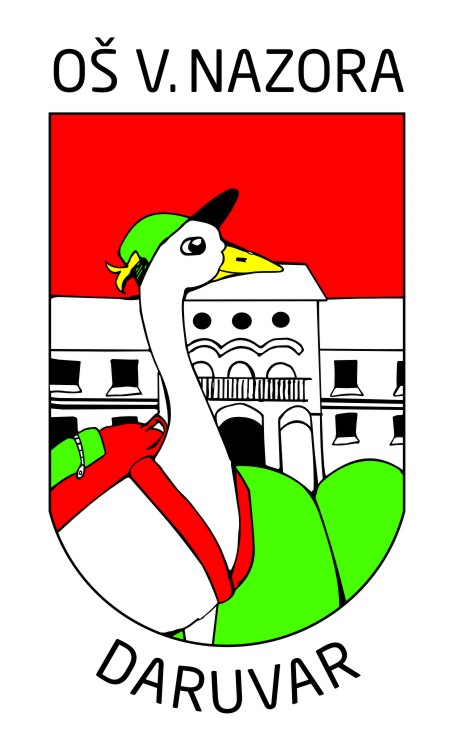 KLASA: 	602-12/23-01/01URBROJ: 2111-25-01-23-1Uvodne napomeneTemeljem članka  28.  Zakona o odgoju i obrazovanju u osnovnoj i srednjoj školi (NN 87/08, 86/09, 92/10, 105/10, 90/11, 5/12, 16/12, 86/12, 126/12, 94/13, 152/14, 07/17, 68/18, 98/19, 64/20, 151/22),  Školski odbor Osnovne škole Vladimira  Nazora Daruvar na sjednici održanoj 28. rujna 2023. godine,  na prijedlog Učiteljskog vijeća a po razmatranju  Vijeća roditelja,  donio jeŠKOLSKI KURIKULUMZA ŠKOLSKU GODINU 2023./2024. Školski kurikulum objavljen na mrežnim stranicama škole,  http://os-vnazora-daruvar. skole. hr/,   dostupan  je učenicima,  roditeljima i svima zainteresiranima za život i rad škole. SadržajKURIKUL – UVODNI DIO
Kurikulum u širem smislu predstavlja svekoliko iskustvo koje učenici stječu u  školi  i kroz  aktivnosti povezane sa školom te posredstvom školskoga ozračja.   Stvaranje dobrog školskog ozračja  omogućuje učeniku prihvaćanje škole kao mjesta odgoja i obrazovanja,  ugode i zabave,  prijateljstava te mjesto pripremanja za svijet odraslih. Nacionalni okvirni kurikulum predstavlja temeljni dokument koji određuje sve bitne sastavnice odgojno-obrazovnoga sustava od predškolske razine pa do završetka srednjoškolskoga odgoja i obrazovanja. Temeljno obilježje Nacionalnoga okvirnoga kurikuluma je prelazak na kompetencijski sustav i učenička postignuća (ishode učenja) za razliku od (do)sadašnjega usmjerenoga na sadržaj.  Nacionalni okvirni kurikulum čini polazište za izradbu nastavnih planova,  odnosno definiranje optimalnoga opterećenja učenika,  te izradbu predmetnih kurikuluma temeljenih na razrađenim postignućima odgojno–obrazovnih područja.  Pretpostavka za kvalitetno provođenje nacionalnoga kurikuluma je visoka kompetentnost nositelja odgojno-obrazovnoga rada. *Autonomija i sloboda škole u izradbi školskog kurikuluma omogućava stvaranje kurikuluma na temelju vlastitih ideja i iskustava,  zajedničkim snagama svih djelatnika škole i za potrebe  učenika.  Učitelji sami izrađuju školski kurikulum čime se povećava obrazovna autonomija učitelja i škole,  ali  se povećava i njihova odgovornost za provedbu kurikuluma u praksi. Bitna je svrha kurikuluma njegova upotrebljivost za sve odgojno-obrazovne djelatnike škole,  razumljivost učenicima,  roditeljima i ostalim zainteresiranim osobama. Prednost izradbe školskog kurikuluma je u suradnji,  traženju novih mogućnosti efektivnog odgoja i obrazovanja na osnovi onoga što radimo dobro te načinom koji sami predlažemo i razvijamo. U tvorbi našeg školskog kurikuluma pozivamo sve zainteresirane (učenike,  roditelje i lokalne zajednice) da zajedničkim nastojanjima stvorimo dokument koji će postati osnovom kvalitete naše odgojno-obrazovne djelatnosti i svakog sudionika odgojno-obrazovnog procesa posebno. IZBORNA NASTAVAUčenici uz redovnu nastavu, dopunsku i dodatnu nastavu, imaju mogućnost odabira izbornog predmeta na razini škole.Činom odabira izbornog predmeta učenik postaje obvezan redovno pohađati nastavu tog izbornog predmeta. Na taj način nazočnost na satovima izbornog predmeta jednako je obvezatna kao i nazočnost na nastavi redovnih nastavnih predmeta. Učenik može prestati pohađati izborni predmet nakon pisanog zahtjeva roditelja učenika koji se mora dostaviti učiteljskom  vijeću nakon završetka nastavne godine, a najkasnije do 30. lipnja tekuće godine za sljedeću školsku godinu. U zahtjevu trebaju biti navedeni razlozi odustajanja.Učenicima naše škole ponuđena je izborna nastava iz sljedećih predmeta:Vjeronauk – Katolički - za učenike 1. – 8. r. (svaka skupina po 2 sata tjedno)Vjeronauk – Saveza baptističkih crkava u RH- za učenike 1. – 8. r. (svaka skupina po 2 sata tjedno)Vjeronauk – Pravoslavni- za učenike 1. – 8. r. (svaka skupina po 2 sata tjedno)Informatika za učenike 1., 2., 3., 4., 7. i 8.  razreda (svaka skupina 2 sata tjedno)Njemački jezik – za učenike 4. – 8. r. (svaka skupina 2 sata tjedno)Engleski jezik – za učenike 5. – 8. r. (svaka skupina 2 sata tjedno)Srpski jezik i kultura  - za učenike 1. – 8. r. (svaka skupina 2 sata tjedno)Nastava u izbornim predmetima realizira se prema Nastavnom planu i programu za osnovnu školu i Kurikulumima nastavnih predmeta.Vjeronauk – Katolički Vjeronauk – Saveza baptističkih crkava u RHVjeronauk – PravoslavniInformatika Njemački jezik Engleski jezik Srpski jezik i kulturaDODATNA NASTAVADodatna nastava - organizira se u školi najčešće nakon završetka redovne nastave  u vrijeme koje najbolje odgovara učenicima.  Dodatni nastavni rad polaze učenici koji s lakoćom svladavaju redovan program i kod kojih postoji želja za istraživanjem i znanstvenom spoznajom.  Sadržaji dodatne nastave  u školi temeljeni su na sadržajima redovne nastave,  što znači da učenici proširuju  i produbljuju  te sadržaje.  Ovaj vid nastave omogućuje darovitim učenicima brže i temeljitije uvođenje u svijet znanosti.  Učitelji koji provode dodatni rad pažljivo odabiru sadržaje rada i predlažu ih učenicima.  Radi se u skupinama,  najčešće je rad individualiziran,  dok je frontalni oblik rada vrlo rijedak.  Učenici polaznici dodatne nastave pripremaju se za školska,  županijska i državna natjecanja koja se provode svake školske godine u drugom polugodištu,  od siječnja do svibnja. DOPUNSKA NASTAVADopunska nastava organizira se u školi najčešće nakon završetka redovne nastave za učenike koji imaju povremenih ili kontinuiranih teškoća s praćenjem i ostvarivanjem očekivanih razina uspjeha redovnih nastavnih programa,  najčešće hrvatskog jezika,  engleskog jezika i matematike.  Ovim oblikom rada obuhvaćaju se  i učenici koji rade po prilagođenim odgojno – obrazovnim programima te učenici  za koje učitelji i roditelji procijene da će im dopunski rad olakšati nadoknađivanje znanja,  stjecanje sposobnosti i vještina iz navedenih nastavnih programa.  Dopunsku nastavu mogu povremeno polaziti i oni učenici koji su iz različitih razloga (bolest i sl. ) izostali s redovne nastave i trebaju nadoknaditi propušteno. Ovaj oblik nastave ima za cilj razvijanje  komunikacijskih,  jezičnih i matematičkih kompetencija učenika. Škola organizira dopunsku nastavu za sve učenike od  1.  do  8.  razreda iz hrvatskog jezika,  matematike,  engleskog i njemačkog jezika,  biologije, kemije, fizike, povijesti i geografije.  IZVANNASTAVNE AKTIVNOSTIIzvannastavne aktivnosti u osnovnoj školi podrazumijevaju učiteljevu slobodu kreiranja odgojno-obrazovnoga rada i smisao za stvaralaštvo,  a istodobno iuspješan poticaj za angažiranje učenika za rad izvan redovite nastave.  Izvannastavne aktivnosti obično su povezane s određenim nastavnim predmetom ili su interdisciplinarne naravi.  Načini i metode realizacije izvannastavnih aktivnosti pretežito su radioničkoga,  projektnoga,  skupnoistraživačkoga,  samoistraživačkog tipa odgojno-obrazovnoga rada,  terenske nastave i/ili drugih aktivnih didaktičko-metodičkih pristupa. Ovaj oblik aktivnosti organizira se za sve učenike - učenike prosječnih sposobnosti,  darovite učenike,  učenike koji zaostaju za očekivanom razinom učenja i učenike s posebnim potrebama.  Naime,  prakticiranje izvannastavnih aktivnosti pretpostavlja samostalnu učeničku odluku o uključivanju,  što odražava i njihovo htijenje za većim uspjehom,  a pokazuje i veću motivaciju za učenjem u slobodnijim okruženjima poučavanja/učenjaPOSEBNI PROGRAMIOdgoj i obrazovanje za okoliš i eko školuOdgoj i obrazovanje za ljudska pravaOtvorena nastava- nastava bez školskog zvonaPlaniranje i izvođenje suradničke nastaveIZVANUČIONIČKA NASTAVAIzvanučionička nastava je oblik nastave koji podrazumijeva ostvarivanje planiranih programskih sadržaja izvan škole.  U izvanučioničku nastavu spadaju:izleti,  ekskurzije,  odlasci u kina,  kazališta,  galerije i druge ustanove,  terenska nastava,  škola u prirodi i drugi slični organizirani oblici poučavanja/učenja izvan škole.  Cilj izvanučioničke nastave je učenje otkrivanjem u neposrednoj životnoj stvarnosti,  u kojemu se učenici susreću s prirodnom i kulturnom okolinom,  ljudima koji u njoj žive i koji su utjecali na okolinu.  Rad izvan škole potiče radost otkrivanja,  istraživanja i stvaranja,  pogodan je za timski rad,  utječe na stvaranje kvalitetnih odnosa unutar odgojno-obrazovne skupine te potiče intelektualna čuvstva.  Pri organizaciji ovoga oblika rada valja voditi računa o interesima,  mogućnostima i sposobnostima učenika.  Izvanučionička nastava treba koristiti mogućnost interdisciplinarnoga povezivanja sadržaja različitih nastavnih predmeta.  Pogodnost ovoga oblika nastave jest lakše i brže učenje.  Važno je temeljito planiranje aktivnosti izvan učionice,  s jasno osmišljenim Ishodima i zadaćama,  sadržajno i metodički adekvatno pripremljeno.  Najčešći oblici izvanučioničke nastave su školski izleti,  školske ekskurzije te program poznat kao „škola u prirodi“.  Plan i program ovih aktivnosti utvrđuje se godišnjim planom i programom rada škole. TERENSKA NASTAVAPROJEKTIPERMANENTNI MEĐUNARODNI MOTIVACIJSKO-EDUKATIVNO-PREZENTACIJSKO MULTIMEDIJSKI PROJEKT „PJEVAJ SVIRAJ PLEŠI-U ČEMU SMO NAJBOLJI?“      školska godina 2023./2024. 1. OPĆENITO O PROJEKTU Projekt „PJEVAJ SVIRAJ PLEŠI-U ČEMU SMO NAJBOLJI?“ OSNOVNA IDEJA PROJEKTA:  POTICAJ NA GLAZBENO-PLESNE, multimedijske i multikulturalne AKTIVNOSTI u glazbi svih žanrova rad i razmjena iskustava u glazbenim izazovima, istraživanjima, multimedijskom i multikulturalnom stvaralaštvu: u pjevanju, sviranju, plesu, slušanju glazbe, glazbenim doživljajima, likovnim izričajima....  na županijskoj, međužupanijskoj, državnoj i međunarodnoj razini Djecu školske dobi i mlade potrebno  je redovito poticati na rad u istraživanjima, glazbenim izazovima, na multimedijsko i multikulturalno glazbeno stvaralaštvo, glazbene aktivnosti i doživljaje,  pokret, ples, likovne izričaje i vlastito izražavanje kako bi se doprinijelo ravnoteži njihovog cjelovitog razvoja i formiranju glazbenog ukusa.  TEMA  PROJEKTA  PJEVAJ SVIRAJ PLEŠI - U ČEMU SMO NAJBOLJI? Poticanje  i razvijanje sposobnosti u  glazbenim, stvaralačkim, glazbeno-plesnim, istraživačkim aktivnostima djece i mladih Dob djece 6-18 godina (osnovne, srednje, glazbene i plesne škole) poticanje i motiviranje na istraživanja,  glazbeno-plesne aktivnosti djece i mladih, razvoj pjevačkih, sviračkih, stvaralačkih glazbenih i plesnih sposobnosti,  njihov fizički razvoj, razvoj ritma  i motorike, psiholoških, socijalnih, kognitivnih sposobnosti, pri čemu je stavljen je naglasak na inkluziju, gdje se vodimo osnovnom porukom naše poznate glazbene pedagoginje Elly Bašić:                          „Ne neko dijete, nego svako dijete ima pravo na glazbenu kulturu”.  Provođenje projekta: tijekom redovne, fakultativne, izborne, izvanučioničke nastave te izvannastavnih aktivnosti CILJEVI (ISHODI) PROJEKTA Međusobna suradnja učenika i razmjena iskustava Suradnja učenika - rad i razmjena iskustava na  županijskoj, međužupanijskoj, državnoj i međunarodnoj razini. 4 Međunarodne smotre radova tijekom godine Istraživanja  Poticati učenike na istraživanje, osvijestiti važnost glazbe i plesa u istraživanjima glazbe svih žanrova (u pjevanju,  sviranju, slušanju, plesu, nastanku benda, frizurama , modi,  top-ljestvicama, …. kod sve djece pa tako i one s teškoćama u razvoju). - Izrada postera, prezentacija, videozapisa… -PJEVANJE, SVIRANJE, PLES… o glazbi i glazbenicima svih žanrova o bendovima, modi, frizurama -izrada top ljestvica slušanosti - Videozapisi – GLAZBENI RADOVI- „Pjevaj sviraj pleši“ Poticanje na glazbene  aktivnosti te na zdravo odrastanje uz glazbu i pokret. Rad u glazbenim izazovima, multimedijskom i multikulturalnom stvaralaštvu: u pjevanju, sviranju, plesu, slušanju glazbe, glazbenim doživljajima  te povezivanju sa  likovnim izričajima i poticanju na kreativnost. Poticanje na glazbeno-plesne aktivnosti i stvaralaštvo. Poticanje integracije učenika s poteškoćama u razvoju u obrazovni sustav.  Poticanje na bavljenje glazbom pozitivno djeluje na djetetov psihološki, socijalni,  kognitivni i afektivni razvoj, dok pokret uz glazbu razvija djetetovu motoriku i koordinaciju pokreta te unaprjeđuje njegov cjelokupni psiho-fizički razvoj - Ankete Na početku: Što znamo o glazbi? Na kraju: Što smo naučili o glazbi? Uvid u napredak saznanja o glazbi svih žanrova. Produkti projekta Interakcija učenika Uvid u napredak razvoja glazbenih aktivnosti, glazbenih sposobnosti, razvoj ritma i motorike, koordinacija pokreta, afirmacija rada u grupi i učenika s teškoćama,  te psihološki razvoj i utjecaj glazbe na pojedinca. Produkti projekta koristit će se za unapređenje nastave Glazbene kulture i Glazbene umjetnosti, te fakultativne nastave i izvannastavnih aktivnosti vezanih uz glazbu - VIDEO konferencije…na početku i na kraju projekta ZADACI PROJEKTA - Međusobna suradnja učenika i razmjena iskustava Učenici će: -Uvježbavati i snimati svoje videozapise pjevanja, sviranja, plesanja vezano uz glazbu svih žanrova -raditi istraživanja o glazbi svih žanrova -izrađivati tutorijale,  kojima će educirati druge učenike,  -izrađivati svoje prezentacije i videozapise u kojima će podijeliti svoje uratke s drugim učenicima -o glazbi 20./21. stoljeća  -o frizurama u doba … -o modi u doba …  -izrada top ljestvica slušanosti Nastavnici i učenici će naučiti koristiti nove IKT- alate 4. OČEKIVANI REZULTATI GLAZBENI RADOVI-PJEVAJ, SVIRAJ, PLEŠI…. 4 Međunarodne smotre radova u projektu Videozapisi Prezentacije, posteri, plakati Istraživanja - Ankete NATJECANJARAD VIJEĆA UČENIKAPredsjednica Školskog odbora:			                                                                                   Ravnateljica:								   MP     Alenka Delač, učiteljica 			                                                                             Kornelija Častek, dipl. def. – soc. ped.Osnovna škola Vladimira NazoraŠKOLSKI KURIKULUMZA ŠKOLSKU GODINU 2023./2024. Naziv aktivnosti: Vjeronauk - KatoličkiIme i prezime voditelja: Suzana Lipovac, Danijela Koprek, Hana Krasnić, Tihana Petković, Marija HubakIshodi aktivnosti Prema predmetnom kurikulumu i kurikulumu međupredmetnih temaNamjena Za učenike od 1. do 8. razredaNositelji aktivnosti Učenici i učiteljiceNačin realizacije Realizira se u učionici, obitelji, crkvi, sredini kojoj živimoVrijeme realizacije Tijekom školske godine 2023./2024.Troškovnik Troškovi nabave pribora i druge opremeNačin vrednovanja Vrednovanje za učenje, vrednovanje kao učenje i vrednovanje naučenogNaziv aktivnosti:  Baptistički vjeronauk Ime i prezime voditelja: Ranka Trako Ishodi aktivnosti Vjeroučenik će:  - upoznati Biblijski tekst, osobe i događaje iz Starog i Novog Zavjeta - upoznati život i učenje Isusa Krista, temeljne istine kršćanske vjere - biti potaknut na svakodnevno susretanje s Bogom  kroz čitanje Biblije i molitvu - prihvatiti Isusa Krista kao svog osobnog spasitelja i svjedočiti živu vjeru u Boga - aktivno sudjelovati u radu (razgovor, pjevanje, kreativne radionice, javni nastup u BC, dramatizacija) Namjena - pomoći vjeroučenicima da rastu u kršćanskoj zrelosti kako bi postali aktivni vjernici lokalne crkve i      poslužitelji svima koji trebaju pomoć u široj zajednici - usmjeravati ih na suradnju, kulturu komuniciranja i nenasilja u međusobnom ophođenju - izrađivati svijest o brizi za očuvanje okoliša i prirode te razvijati želju za uključivanjem u ekološke    projekte koji svoju utemeljenost grade na prvoj zapovijedi Božjoj danoj ljudima - pripremiti vjeroučenike na život u multikulturalnoj i multinacionalnoj sredini gdje će oni njegovati      svoja vjerska uvjerenja, a u isto vrijeme poštivati vjerska uvjerenja drugih - odgajati uzorne učenike i građane koji će svojim aktivnim djelovanjem biti donositelji blagoslova i      promicatelji vjerske tolerancije u školi i društvu Nositelji aktivnosti Vjeroučiteljica: Ranka Trako i učenici 1. -  8. razreda Način realizacije - frontalni rad, individualni rad, rad u skupinama i u paru - razgovor, igra, rad na biblijskom tekstu, izlaganje - usmeno, pismeno, glazbeno, likovno, dramsko i molitveno izražavanje - društveni projekti i aktivnosti - radionice i nastupi na svečanostima  Vrijeme realizacije Školska godina  2023./2024. godine - jednom tjedno, dva školska sata tjedno (16:00 – 17:30) u prostorijama Baptisičke ckve, Daruvar Troškovnik - priručnik za vjeroučitelje i radni udžbenici za učenike  (,,META'', ,,MREŽA'') - pribor za pismeno i likovno izražavanje, papiri u boji, hamer i drugi potrošni materijal Način vrednovanja - kreativne radionice, dramatizacija - obilježavanje važnijih datuma sudjelovanjem na javnim nastupima u Baptističkoj crkvi - izrada panoa - razgovor - praćenje i vrednovanje zalaganja i rada učenika - usmena i pismena provjera, kultura međusobne   komunikacije Korištenje rezultata vrednovanja Rezultati će se koristiti u cilju povećanja kvalitete nastavnog rada uz daljnje poticanje razvoja darovitosti učenika u skladu s interesima i sposobnostima. Naziv aktivnosti: Vjeronauk - PravoslavniIme i prezime voditelja: Borka TeodorovićIshodi aktivnosti Prema predmetnom kurikulumu i kurikulumu međupredmetnih temaNamjena Za učenike od 1. do 8. razredaNositelji aktivnosti Učenici i učiteljiceNačin realizacije Realizira se u učionici, obitelji, crkvi, sredini kojoj živimoVrijeme realizacije Tijekom školske godine 2023./2024.Troškovnik Troškovi nabave pribora i druge opremeNačin vrednovanja Vrednovanje za učenje, vrednovanje kao učenje i vrednovanje naučenogNaziv aktivnosti: Informatika izborna nastavaIme i prezime voditelja: Alenka Njegovac, Ivana Vorel Herout, Maja Golubić, Nina TopalovićIshodi aktivnostiPrema predmetnom kurikulumu i kurikulumima međupredmetnih temaNamjenaZa učenike od 1., 2., 3., 4., 7. i 8. razredaNačin realizacijeRealizira se u informatičkoj učioniciVrijeme realizacijeTijekom školske godine 2023./2024.TroškovnikTroškovi nabave pribora i druge opremeNačin vrednovanjaVrednovanje za učenje, vrednovanje kao učenje i vrednovanje naučenog.Naziv aktivnosti: Njemački jezikIme i prezime voditelja: Ina Turek, Goran PihirIshodi aktivnosti Prema predmetnom kurikulumu i kurikulumima međupredmetnih temaNamjena Za učenike od 4. do 8. razredaNačin realizacije Realizira se u učionici.Vrijeme realizacije Tijekom školske godine 2023./2024.Troškovnik Troškovi nabave pribora i druge opremeNačin vrednovanja Prema predmetnom kurikulumu i kurikulumima međupredmetnih temaNaziv aktivnosti:  Engleski jezik izborna nastavaIme i prezime voditelja: Draženka Kešić Ishodi aktivnosti Prema predmetnom kurikulumu i kurikulumima međupredmetnih tema učenik će:-razumijeti kratak i jednostavan tekst poznate tematike pri slušanju i čitanju-izraziti (ne)verbalno misli, osjećaje, zapažanja nakon čitanja / slušanja (ne)književnog teksta-sudjelovati u razgovoru i razmijeniti naučene rečenice-slušati i čitati s razumijevanjem književni tekst, reći o čemu tekst govori  i prepoznati termine -tumačiti, interpretira i kritički vrednovati tekst-povezati izgovorene riječi sa slikovnim prikazima ili predmetima-razlikovati različite medijske sadržaje primjerene dobi i interesima-prosuditi utjecaj medijskih tekstova sa svrhom komercijalizacije i oblikovanja stavova-tumačiti i koristiti se osnovnim informacijama iz različitih izvora te izvoditi kratke prezentacije jednostavnih sadržaja-razviti samopouzdanje i kritičko mišljenjeNamjena Za učenike od 5. do 8. razredaNositelji aktivnosti Učiteljice i učeniciNačin realizacije Realizira se u učionici, ponekad i u dvorištu škole Vrijeme realizacije Dva sata tjedno tijekom školske godine 2023./2024.Troškovnik Trošak kopiranja i printanja nastavnih materijalaNačin vrednovanja Vrednovanje za učenje, vrednovanje kao učenje i vrednovanje naučenog.Korištenje rezultata vrednovanja Naziv aktivnosti:  Srpski jezik i kulturaIme i prezime voditelja:  Vasil Duduković Ishodi aktivnosti Upoznavanje srpskog jezika i kulture, čitanje usmeno i pismeno  izražavanje, pravilno pisanje, upoznavanje literature, pjesama, plesova, filmova.
Usvojiti jezik predaka i kulturu otkinuti od zaborava, upoznati jezik susjeda i prijatelja.Namjena Izborna nastava iz srpskog jezika i kulture organizirana za učenike 1. - 8. razreda u cilju boljega razumijevanja sebe i vlastitog identiteta upoznavanja i poštovanja drugih.Nositelji aktivnosti Učitelj i učenici 1. – 8. razreda.Način realizacije 2 sata tjedno, igre, individualni rad, rad u paru ili skupini, prema planu i programu.Vrijeme realizacije 2 sata tjedno, 70 sati godišnje.Troškovnik Trošak kopiranja nastavnih materijala. Način vrednovanja Kroz cijelu nastavnu godinu pratiti rad učenik, njihovo zalaganje  i napredovanje. Služiti se stečenim znanjem: pismeni radovi, usmena komunikacija, grupni rad, prezentacije, izrada plakata i samostalno istraživanje. Naučiti korake koji vode do cilja.Korištenje rezultata vrednovanja Rezultati će se koristiti u cilju povećanja kvalitete nastavnog    rada uz daljnje poticanje učenika u skladu sa njihovim interesima i sposobnostima. Školski časopis Cvrčak.Naziv aktivnosti:DODATNA NASTAVA IZ MATEMATIKE  - 1. RAZREDIme i prezime voditelja: Anita Ćulibrk, Lida Farkaš, Vesna Petranović, Ishodi aktivnosti - proširivanje i produbljivanje znanja i sposobnosti učenika koji pokazuju sklonost i pojačan interes    za matematiku  - razvijanje sposobnosti  apstraktnog mišljenja i logičkog zaključivanja - razvijanje sposobnosti rješavanja problema potrebnih za primjenu u svakodnevnom životu - putem raznih didaktičkih igara i aktivnosti prvenstveno poticati istraživački  i natjecateljski   duh,samostalno istraživanje te međusobnu suradnju Namjena - povezivanje redovne nastave s dodatnom uz proširivanje redovnih sadržaja   -  razvijanje kreativnog mišljenja  i zaključivanja  -  razvijanje  primjenjivosti  matematike u svakodnevnom životuNositelji aktivnostiučiteljice, učitelji  i učenici 1. razredaNačin realizacije- satovi dodatne nastave matematike predviđeni Godišnjim izvedbenim kurikulumom jedan sat tjedno  -timski rad, individualizirani pristup  -promatranje, bilježenje podataka, istraživački rad  Vrijeme realizacijetijekom cijele nastavne  godine – jedan sat tjedno, 35 sati godišnjeTroškovniknastavni listići za dodatnu nastavuNačin vrednovanja- kontinuirano  praćenje učenika od strane učitelja kroz nastavnu godinu (individualno, opisno)- samovrednovanjeKorištenje rezultata vrednovanjaRezultati će se koristiti u cilju povećanja kvalitete nastavnog rada uz daljnje poticanje razvoja darovitih učenika u skladu s interesima i sposobnostima.Naziv aktivnosti: DODATNA NASTAVA, PRIRODA I DRUŠTVO 1.c razred Ime i prezime voditelja: Tajana Biljan   Ishodi aktivnosti -proširivanje i produbljivanje znanja i sposobnosti učenika koji pokazuju sklonost i pojačan interes za prirodu i društvo Namjena -povezivanje redovne nastave s dodatnom uz proširivanje redovnih sadržaja  -razvijanje kreativnog mišljenja  i zaključivanja Nositelji aktivnosti -učenici 1.c  razreda Način realizacije -satovi dodatne nastave prirode i društva predviđeni nastavnim planom i programom jedan sat tjedno -timski rad, individualizirani pristup -promatranje, bilježenje podataka, istraživački rad Vrijeme realizacije -jednom tjedno tijekom šk.god.2023./24.. Troškovnik -bilježnica, papir za fotokopiranje Način vrednovanja -usmeno i pismeno vrednovanje i samovrednovanje,  konstantno praćenje učenika od strane učitelja kroz nastavnu godinu (individualno, opisno) Korištenje rezultata vrednovanja -rezultati će se koristiti u cilju povećanja kvalitete nastavnog rada i daljnje poticanje rada i razvoja  u radu s darovitim učenicima, prezentiranje najzanimljivijih rezultata ostalim učenicima, izložba uradaka u razredu Naziv aktivnosti:   Dodatna nastava iz matematike 2. razred  Ime i prezime voditelja: Slavica Bublić, Ankica Ježabek, Andreja Žuger, Alenka Delač, Željka KubešIshodi aktivnosti   Razvijati sposobnosti rješavanja problema potrebnih za primjenu u svakodnevnom životuNamjena   Razviti kod učenika logičko mišljenje; korist i primjenjivost matematike. Nositelji aktivnosti    Slavica Bublić, Ankica Ježabek, Andreja Žuger, Alenka DelačNačin realizacije   Individualni rad; rad u paru Vrijeme realizacije   Tijekom cijele školske godine – jedan sat tjedno, 35 sati godišnje Troškovnik   Nastavni listići za dodatnu nastavu Način vrednovanja   U bilježnicu pregled rada – sustavno bilježimo zapažanja o razvoju interesa, motivacije i sposobnosti svakog učenika. Učenici rješavaju zadatke objektivnog tipa i kontrolne provjere znanja. Najnaprednije učenike upućujemo na natjecanje. Korištenje rezultata vrednovanja   Rezultati će se koristiti u cilju povećanja kvalitete nastavnog rada, uz daljnje poticanje razvoja darovitih učenika, u skladu s interesima i sposobnostima. Naziv aktivnosti: DODATNA NASTAVA MATEMATIKA 3. r.Ime i prezime voditelja: Nada Lazić, Ljilja Vlahovac, Inga Župić i Renata FarkašIshodi aktivnosti-proširivanje i produbljivanje znanja i sposobnosti učenika koji pokazuju sklonost i pojačan interes za matematikuNamjena-povezivanje redovne nastave s dodatnom uz proširivanje redovnih sadržaja -razvijanje kreativnog mišljenja  i zaključivanjaNositelji aktivnosti-učitelji trećih razredaNačin realizacije-satovi dodatne nastave matematike predviđeni nastavnim planom i programom jedan sat tjedno-timski rad, individualizirani pristup, sudjelovanje na školskom natjecanju-promatranje, bilježenje podataka, istraživački radVrijeme realizacije-školska godina 2023./2024.Troškovnik-bilježnica, papir za fotokopiranjeNačin vrednovanja-usmeno i pismeno rješavanje zadataka-konstantno praćenje učenika od strane učitelja kroz nastavnu godinu (individualno, opisno); samovrednovanje-postignuća učenika na natjecanjuKorištenje rezultata vrednovanja-rezultati će se koristiti u cilju povećanja kvalitete nastavnog rada i daljnje poticanje rada i razvoja  u radu s darovitim učenicimaNaziv aktivnosti:   DODATNA NASTAVA IZ MATEMATIKE, IV.RAZRED  Ime i prezime voditelja: Mirjana Ružička, Siniša Ćulibrk, Boženka Mik, Vesna Petranović, Branka Bingula Ishodi aktivnosti  -proširivanje i produbljivanje znanja i sposobnosti učenika koji pokazuju sklonost i pojačan interes za matematiku  -razvijanje sposobnosti apstraktnog mišljenja i logičkog zaključivanja -putem raznih didaktičkih igara i aktivnosti prvenstveno poticati istraživački  i natjecateljski duh ,samostalno istraživanje  te međusobnu suradnju Namjena  -povezivanje redovne nastave s dodatnom uz proširivanje redovnih sadržaja   -razvijanje kreativnog mišljenja  i zaključivanja  Nositelji aktivnosti  -učiteljice četvrtih razreda  Način realizacije  -satovi dodatne nastave matematike predviđeni nastavnim planom i programom jedan sat tjedno  -timski rad, individualizirani pristup, sudjelovanje na školskom natjecanju  -promatranje, bilježenje podataka, istraživački rad  Vrijeme realizacije  -od rujna 2023. do lipnja 2024.  Troškovnik  -bilježnica, papir za fotokopiranje  Način vrednovanja  -usmeno i pismeno rješavanje zadataka  -konstantno praćenje učenika od strane učitelja kroz nastavnu godinu (individualno, opisno); samovrednovanje  -postignuća učenika na natjecanju  Korištenje rezultata vrednovanja  -rezultati će se koristiti u cilju povećanja kvalitete nastavnog rada i daljnje poticanje rada i razvoja  u radu s darovitim učenicima Naziv aktivnosti: Dodatna nastava engleskoga jezika za 4.a/b razredIme i prezime voditelja: Dalija RendićIshodi aktivnostirazvijati komunikacijske, informatičko-tehnologijske i socijalne kompetencije učenika; motivirati učenike da samostalno istražuju i čitaju na engleskom jeziku; upoznati učenike sa anglosaksonskom kulturom i razvijati multikulturalnost; razvijati pozitivne životne navike prema okolišu, razvijati logičko mišljenje i poboljšati kognitivne sposobnosti učenika i samopouzdanjeNamjenazainteresiranim i darovitim učenicima omogućiti povećanje kvalitete rada, priprema za cjeloživotno učenjeNositelji aktivnostiučenici i predmetna učiteljica Dalija RendićNačin realizacijerazgovor (iznošenje mišljenja, argumentacija, komunikacijske tehnike), pismeni radovi (na zadane teme, prema interesu učenika), gledanje audio-vizualnih sadržaja, sudjelovanje u natječajima za učenike, obilježavanje istaknutih datuma (Dan europskih jezika, Dan planeta Zemlje)Vrijeme realizacije1X tjedno (35 sati tijekom školske godine)Troškovnik-Način vrednovanjaindividualno opisno praćenje za svakog učenika, isticanje učenikovog napretka u cilju razvijanja samopouzdanja i interesa za predmet, rezultati natječajaKorištenje rezultata vrednovanjauočeni napredak i postignuća koristiti kao smjernice za daljnji rad, informiranje roditelja i stručne službe o rezultatima rada, prijedlozi za daljnji razvoj učenikaNaziv aktivnosti:   Dodatna nastava iz InformatikeIme i prezime voditelja:   Nina TopalovićIshodi aktivnosti  - stjecanje dodatnih znanja i vještina iz Informatike- razvoj komunikacijskih, informatičko-tehnologijskih i socijalnih kompetencije učenika- samostalno istraživanje - razvoj logičkog mišljenja i poboljšanje kognitivnih sposobnosti učenika Namjena  - zainteresiranim i darovitim učenicima omogućiti povećanje kvalitete rada, proširivanje znanja iz informatike, priprema za cjeloživotno učenje - sudjelovanje u projektima (opcionalno)Nositelji aktivnosti  - učenici 3.-4. razreda, učiteljica Nina TopalovićNačin realizacije  - timski rad, individualizirani pristup- istraživački radVrijeme realizacije  - tijekom školske godine 2023./2024. jednom tjedno, ukupno 35 satiTroškovnik  /Način vrednovanja  - individualno opisno praćenje za svakog učenika, isticanje učenikovog napretka u cilju razvijanja samopouzdanja i interesa za predmet- sustavno praćenje učeničkih postignuća, motivacije i sposobnosti u ostvarivanju zadataka- usmena pohvalaKorištenje rezultata vrednovanja  - povećanje kvalitete nastavnog rada i daljnje poticanje rada i razvoja učenika Naziv aktivnosti:   Dodatna nastava iz InformatikeIme i prezime voditelja:  Maja GolubićIshodi aktivnosti  - stjecanje dodatnih znanja i vještina iz InformatikeNamjena  - proširivanje znanja iz InformatikeNositelji aktivnosti  - učenici 2.-4. razreda, učiteljica Maja GolubićNačin realizacije  - individualizirani rad Vrijeme realizacije  - tijekom školske godine 2023./2024. jednom tjedno, ukupno 35 satiTroškovnik  /Način vrednovanja  - testiranje znanja- sustavno praćenje učeničkih postignuća, interesa, motivacije i sposobnosti u ostvarivanju zadataka- usmena pohvalaKorištenje rezultata vrednovanja  - napredovanje učenika- povećanje kvalitete nastavnog rada i daljnje poticanje rada i razvoja učenika Naziv aktivnosti:   Dodatna nastava  iz Katoličkog vjeronauka Ime i prezime voditelja: Hana KrasnićIshodi aktivnosti  - proširivanje znanja iz područja vjeronauka - učenje iz primjera života biblijskih osoba i svetaca izraziti ljudski i kršćanski odgoj savjesti u odnosu prema sebi, drugima, društvu i svijetu - usmjeravati duhovno i moralno sazrijevanja učenika i razvijanje njihovih međusobnih odnosa kao i odnosa prema drugima u duhu dobrote i pomaganja Učiti i vježbati život u zajednici i u svijetu kao slobodne i odgovorne osobe koje promiču mir i bratsko služenje.Naučiti prihvaćati i poštovati ljude različite od sebe po vjeri i naciji, jeziku i kulturi i dr.prepoznati i opisati glavna obilježja temeljnih kršćanskih sakramenata, blagdana i slavlja te razdoblja liturgijske godine -- opisati vrijeme kršćanskih blagdana u obitelji, školi i župi Namjena  -upoznavanje vjeroučenika sa životima biblijskih osoba i svetaca te njihovim stavovima prema Bogu i svijetu -rad na vlastitim istraživačkim i kreativnim aktivnostima -razvijanje i produbljivanje katoličke vjere u vlastitom životu.Nositelji aktivnosti  Hana Krasnić, vjeroučiteljica; učenici od 1.do 4.r. dvije skupine,, PŠ Batinjani dvije skupine;  Način realizacije  -realizacija je predviđena kroz obradu nastavnih sadržaja, vježbu, samostalan rad, rad u skupini, usmena komunikacija, uključujući komponentu kulture komunikacije, slušanje i čitanje  tekstova stvaralačko izražavanje (likovno i pismeno izražavanje,plakati, projekt) , gledanje audio-vizualnih sadržaja,radionice, igra, priredbe Vrijeme realizacije  2X tjedno (tijekom školske godine)   2023./2024.  Troškovnik  Troškovi kopiranja radnih materijala, (fotokopirni papiri u boji, materijali za izradu plakata ,ljepilo, hamer, markeri)Način vrednovanja  Individualni rad i rad u skupini. Čitanje i analiziranje sadržaja, te razgovor o sadržajima. Izdvajanjem bitnog i memoriranje. -ponavljanje kroz igru, dijalog i međusobno ispitivanje- primjena naučenog u odnosu prema bližnjima- Individualno praćenje zalaganja, aktivnosti i uspješnosti učenika od strane učitelja te samoocjenjivanje Korištenje rezultata vrednovanja  - rezultati će se koristiti u cilju što uspješnije nastave vjeronauka i prilagodbe rada mogućnostima i sposobnostima učenika-primjena naučenog u odnosu prema Bogu i bližnjima - nasljedovanje biblijskih osoba u svakodnevnom životu - uključenost u kršćansku zajednicu-  uočeni napredak i postignuća koristiti kao smjernice za daljnji rad,  - -informiranje roditelja o rezultatima rada, -prijedlozi za daljnji razvoj učenika  Naziv aktivnosti: Dodatna nastava hrvatskoga jezika, 5. razred Ime i prezime voditeljice: Marijana MarkalausIshodi aktivnosti OŠ HJ A.5.1. Učenik govori i razgovara u skladu s interesima, potrebama i iskustvom.OŠ HJ A.5.2. Učenik sluša tekst, izdvaja ključne riječi i objašnjava značenje teksta.OŠ HJ A.5.3. Učenik čita tekst, izdvaja ključne riječi i objašnjava značenje teksta.OŠ HJ A.5.4. Učenik piše tekstove trodijelne strukture u skladu s temom.OŠ HJ A.5.5. Učenik oblikuje tekst i primjenjuje znanja o promjenjivim i nepromjenjivim riječima na oglednim i čestim primjerima.OŠ HJ A.5.6. Učenik uočava jezičnu raznolikost hrvatskoga jezika u užem i širem okružju.Namjena Učenicima koji pokazuju zanimanje za unaprjeđenje i stjecanje dodatnih sadržaja hrvatskoga jezika, razvoj vještina i sposobnosti, sposobnosti kritičkog pristupa i analize teksta te priprema za sadržaje viših razreda osnovne škole.Nositelji aktivnosti - učiteljica hrvatskoga jezika i učenici 5. razredaNačin realizacije - rad u skupinama/grupama, individualan rad, istraživački samostalni radVrijeme realizacije - jedan sat tjedno tijekom cijele šk. godine, ukupno 35 sati Troškovnik - fotokopirni papir , krede u bojiNačin vrednovanja - kreativna primjena i sposobnost interpretacije teksta - vježba na raznim tipovima zadataka- formativno (opisno) u evidencijske liste Korištenje rezultata vrednovanja - vještine objašnjavanja i ilustriranja, vještine u izradi bilježaka (umnih mapa) - služenje digitalnim alatima  - poticanje daljnjih jezičnih interesa, vještina i kompetencija Naziv aktivnosti: Dodatna nastava hrvatskoga jezika, 6. razred Ime i prezime voditeljice: Marijana Markalaus Ishodi aktivnosti OŠ HJ A.5.5. Učenik oblikuje tekst i primjenjuje znanja o promjenjivim i nepromjenjivim riječima na oglednim i čestim primjerima (razlikuje nepromjenjive riječi u službi: izricanja okolnosti radnje, odnosa među riječima, povezivanja i preoblike rečenice).OŠ HJ A.6.3. Učenik čita tekst, uspoređuje podatke prema važnosti i objašnjava značenje teksta.OŠ HJ B.6.4. Učenik se stvaralački izražava prema vlastitome interesu potaknut različitim iskustvima i doživljajima književnoga teksta.  OŠ HJ A.6.5. Učenik oblikuje tekst i primjenjuje jezična znanja o promjenjivim vrstama riječi na oglednim i čestim primjerima.OŠ HJ A.6.6. Učenik uočava jezičnu raznolikost hrvatskoga jezika kroz hrvatsku povijest.Namjena Učenicima koji pokazuju zanimanje za unaprjeđenje i stjecanje dodatnih sadržaja hrvatskoga jezika, razvoj jezičnih vještina i sposobnosti, sposobnosti kritičkog pristupa i analize teksta te priprema za sadržaje viših razreda osnovne škole.Nositelji aktivnosti - učiteljica hrvatskoga jezika i učenici 6. razreda Način realizacije - rad u skupinama/grupama- individualan rad- istraživački samostalni radVrijeme realizacije - jedan sat tjedno tijekom cijele šk. godine, ukupno 35 sati Troškovnik - fotokopirni papir , krede u bojiNačin vrednovanja - zadaci objektivnoga tipa- kreativna primjena i sposobnost analize teksta - formativno (opisno) u evidencijske liste Korištenje rezultata vrednovanja - vještine služenja jezičnim priručnicima, digitalnim alatima- vještine u izradi bilježaka (umnih mapa, kartica, grafičkih prikaza)- poticanje daljnjih jezičnih interesa, vještina i kompetencijaNaziv aktivnosti:   DODATNA NASTAVA HRVATSKOG JEZIKA U 6. RAZREDUIme i prezime voditelja:  MARINA SINGERIshodi aktivnosti  A.6.1. Učenik govori i razgovara o pročitanim i poslušanim tekstovima. A.6.2. Učenik sluša tekst, sažima podatke u bilješke i objašnjava značenje teksta.A.6.4. Učenik piše pripovjedne i opisne tekstove prema planu pisanja.A.6.5 Učenik oblikuje tekst i primjenjuje jezična znanja o promjenjivim i nepromjenjivim riječima na oglednim i čestim primjerima. A.6.6 Učenik uočava jezičnu raznolikost hrvatskoga jezika kroz hrvatsku povijest.B.6.1. Učenik obrazlaže vlastite stavove u vezi s pročitanim tekstom.B.6.2. Učenik obrazlaže značenje književnoga teksta na temelju vlastitoga čitateljskog iskustva i znanja o književnosti.B.6.4. Učenik se stvaralački izražava prema vlastitome interesu potaknut različitim iskustvima i doživljajima književnoga teksta.Namjena  Učenicima koji pokazuju interes za dodatnim sadržajima HJ i kojima je u interesu razvoj vještina i sposobnosti, čitateljskih interesa i sposobnosti kritičkog pristupa tekstu.Nositelji aktivnosti  učiteljica i učeniciNačin realizacije  predavačka nastava, individualni rad, istraživački samostalan rad, skupni radVrijeme realizacije  jedan sat  tjedno odnosno 35 satiTroškovnik  fotokopirni papirNačin vrednovanja  zadatci objektivnog tipa, kreativna primjena i sposobnost interpretacije teksta  Korištenje rezultata vrednovanja  vještine služenja jezičnim priručnicima, vještine u izradi umnih mapa i digitalnih materijala, služenje digitalnim alatima, poticanje daljnjih jezičnih interesa, vještina i kompetencija vezanih za HJ  Naziv aktivnosti:   DODATNA NASTAVA HRVATSKOG JEZIKA ZA 7. RAZREDIme i prezime voditelja:  Marina Singer, Jasminka Kuzle, Ishodi aktivnosti  A.6.1. Učenik govori i razgovara u skladu sa svrhom govorenja i sudjeluje u planiranoj raspravi.A.6.2. Učenik sluša tekst, prosuđuje značenje teksta i i povezuje ga sa stečenim znanjem i iskustvom.A.6.3. Učenik čita tekst, prosuđuje značenje teksta i povezuje ga s prethodnim znanjem i iskustvom.A.6.5. Učenik oblikuje tekst i primjenjuje znanja o rečenicama po sastavu na oglednim i čestim primjerimaA.6.6. Učenik uspoređuje različite odnose među riječima te objašnjava njihovo značenje u različitim kontekstima.B.6.1. Učenik obrazlaže odnos proživljenoga iskustva i iskustva stečenoga čitanjem književnih tekstova.B.6.2. Učenik interpretira književni tekst na temelju vlastitoga čitateljskog iskustva i znanja o književnosti.  Namjena   -osposobiti učenike za jezičnu komunikaciju koja im omogućuje uključivanje u cjeloživotno učenje - učenike koji brzo i lako usvajaju nastavno gradivo hrvatskoga jezika te brzo i točno logički zaključuju, poticati da razvijaju svoje potencijale u što većoj mjeri- poticati ih na pronalaženje različitih načina dolazaka do rješenja postavljenih zadataka- produbljivati interes, znanja i sposobnosti za sadržaje iz jezika, domaće i svjetske književnosti, medijske kulture i jezičnog izražavanja i stvaranjaNositelji aktivnosti  učiteljica i učeniciNačin realizacije  predavačka nastava, individualni rad, istraživački samostalan rad, skupni radVrijeme realizacije  jedan sat  tjedno odnosno 35 satiTroškovnik  fotokopirni papirNačin vrednovanja  zadatci objektivnog tipa, kreativna primjena i sposobnost interpretacije teksta  Korištenje rezultata vrednovanja  vještine služenja jezičnim priručnicima, vještine u izradi umnih mapa i digitalnih materijala, služenje digitalnim alatima, poticanje daljnjih jezičnih interesa, vještina i kompetencija vezanih za HJ  Naziv aktivnosti: Dodatna nastava HJ u osmom razredu Ime i prezime voditelja: Lana Borjan Ishodi aktivnosti A.8.1. Učenik razgovara i raspravlja prema različitim obrascima grupnoga razgovora, primjenjuje vještine aktivnoga slušanja i poštuje pravila uljudnoga ophođenja. A.8.2. Učenik aktivno sluša tekst, prosuđuje značenje teksta u cjelini. A.8.3. Učenik oblikuje i govori tekstove složenih pripovjednih i opisnih struktura u skladu s temom i prema smjernicama A.8.6. Učenik oblikuje tekst i primjenjuje sintaktička znanja o gramatičkom ustrojstvu rečenica po čestim primjerima. B.8.5. Učenik se stvaralački izražava prema vlastitome interesu potaknut različitim iskustvima i doživljajima tijekom učenja i poučavanja. C.8.1 Učenik organizira informacije iz različitih izvora radi rješavanja problemskih situacija. Namjena Učenicima koji pokazuju interes za dodatnim sadržajima HJ i natjecanjima te kojima je u interesu razvoj vještina i sposobnosti, čitateljskih interesa i sposobnosti kritičkog pristupa tekstu Nositelji aktivnosti Učitelji Hrvatskoga jezika i učenici osmoga razreda Način realizacije - predavačka nastava  - individualan rad - istraživački samostalan rad - skupni rad Vrijeme realizacije 35 nastavnih sati tijekom godine Troškovnik fotokopirni papir Način vrednovanja - zadatci objektivnog tipa - kreativna primjena i sposobnost interpretacije teksta - natjecanja na školskoj i županijskoj razini Korištenje rezultata vrednovanja - sudjelovanje na natjecanjima, vještine služenja jezičnim priručnicima, vještine u izradi umnih mapa i      digitalnih materijala - služenje digitalnim alatima  - poticanje daljnjih jezičnih interesa, vještina i kompetencija vezanih za HJ Naziv aktivnosti: Dodatna nastava iz Hrvatskoga jezikaIme i prezime voditelja: Vladan Ivković    Ishodi aktivnostiA.6.1., A.8.1. Učenik govori i razgovara u skladu sa svrhom govorenja i sudjeluje u planiranoj raspravi.A.6.2., A.8.2. Učenik sluša tekst, prosuđuje značenje teksta i i povezuje ga sa stečenim znanjem i iskustvom.A.6.3., A.8.3. Učenik čita tekst, prosuđuje značenje teksta i povezuje ga s prethodnim znanjem i iskustvom.A.6.5., A.8.5. Učenik oblikuje tekst i primjenjuje znanja o rečenicama po sastavu na oglednim i čestim primjerimaA.6.6., A.8.6. Učenik uspoređuje različite odnose među riječima te objašnjava njihovo značenje u različitim kontekstima.B.6.1., B.8.1. Učenik obrazlaže odnos proživljenoga iskustva i iskustva stečenoga čitanjem književnih tekstova.B.6.2., B.8.2. Učenik interpretira književni tekst na temelju vlastitoga čitateljskog iskustva i znanja o književnosti.Namjenaosposobiti učenike za jezičnu komunikaciju koja im omogućuje uključivanje u cjeloživotno učenje učenike koji brzo i lako usvajaju nastavno gradivo hrvatskoga jezika te brzo i točno logički zaključuju, poticati da razvijaju svoje potencijale u što većoj mjeripoticati ih na pronalaženje različitih načina dolazaka do rješenja postavljenih zadataka produbljivati interes znanja i sposobnosti za sadržaje iz jezika, domaće i svjetske književnosti, medijske kulture i jezičnog izražavanja i stvaranjaNositelji aktivnosti-učitelj 5.  i 7. razreda, učeniciNačin realizacije- individualizirani rad- učenje kroz igruVrijeme realizacije- tijekom školske godine jedan sat tjedno, ukupno 35 satiTroškovnik-bilježnica, papir za fotokopiranjeNačin vrednovanja- pisani radovi, vježba na raznim tipovima zadataka, pisano i usmeno praćenje napredovanja učenika- formativno (opisno)  u evidencijske liste i sumativno (brojčano) u e-imenikuKorištenje rezultata vrednovanja- bolji uspjesi, sudjelovanje na natjecanjima te postizanje vještina i sposobnosti aktivnoga učenjaNaziv aktivnosti:   DODATNA NASTAVA ENGLESKOG JEZIKAIme i prezime voditelja:  Draženka Kešić, Silvije DevaldIshodi aktivnosti  Prevodi obrađene tekstove, rečenice, poruke ili obavijesti. Samostalno zaključuje i razumije smisao nekog teksta ili zvučnog materijala bez razumijevanja ili poznavanja svake pojedine riječi. Čita rečenice, dijaloge i tekstove prije i poslije odslušanog zvučnog modela. Dopunjuje tekstove i rečenice bez ponuđenih riječi. Samostalno rješava zadatke. Odgovara na složena pitanja. Primjenjuje glagolska vremena: Present Simple, Present Continuous, Present Perfect, Past Simple, Past Continuous, Future Simple,  Going to Future. Primjenjuje pravila za modalne glagole, članove, brojive i nebrojive imenice, kondicionalne rečenice, glagolske imenice. Samostalno i nakon kratke pripreme prezentira određeni sadržaj, slobodno govori na stranom jeziku. Imenuje zemlje engleskog govornog područja te njihove najvažnije karakteristike vezane uz geografski položaj, kulturnu baštinu (znamenitosti), nacionalni identitet, blagdane, itd. Prepričava priču svojim riječima. Razgovara na stranom jeziku koristeći se novim riječima, otvoreno diskutira i iznosi svoja mišljenja i ideje.Namjena  Proširiti i utvrditi znanje engleskog jezika kod učenika koji pokazuju interes za jezik. Vježbati vještine pisanja, govora, čitanja i slušanja na engleskom jeziku. Vježbati spelling i održati natjecanje u spellingu "Spelling Bee". Upoznati učenike s kulturom i civilizacijom zemalja engleskog govornog područja te obilježiti sve važne datume zemalja engleskog govornog područja. Upoznati učenike s autentičnim književnim tekstovima na engleskom jeziku.Nositelji aktivnosti  Učitelj/ica i učeniciNačin realizacije  predavačka nastava, individualni rad, istraživački samostalan radVrijeme realizacije  tijekom šk. god. 2023./2024., jedan sat tjednoTroškovnik  fotokopirni papirNačin vrednovanja  zadatci objektivnog tipa, plasman na natjecanju Korištenje rezultata vrednovanja  poticanje daljnjih jezičnih interesa, vještina i kompetencija vezanih za EJ,  vještine služenja rječnicima, jezičnim priručnicima, služenje digitalnim alatima, Naziv aktivnosti:  Dodatna nastava engleskoga jezika za 6.d razred Ime i prezime voditelja: Marina DoljaninIshodi aktivnosti učenici će razvijati sve jezične vještine i podvještine, te sve elemenata nastave engleskog jezika – gramatike, vokabulara, izgovora, razumijevanja čitanjem i slušanjem (razlikovanje različitih glagolskih vremena i oblika, njihove tvorbe i uporabe; jednostavni razgovori sa sugovornicima u parovima i grupama o svakodnevnim situacijama, neposredne i jednostavne izmjene informacija o poznatim temama i aktivnostima i sl.) – upoznavanje s različitim vrstama zadataka u testovima, tipičnim pogreškama, uputama i načinom bodovanja – učenici će se upoznati s elementima kulture zemalja engleskog govornog područja – učenici će korelirati s ostalim predmetima (likovna kultura, glazbena kultura, hrvatski jezik) – učenici će prikupljati informacije o zemljama engleskog govornog područja pretraživanjem InternetaNamjena proširiti postojeća i steći nova znanja (leksičke i gramatičke strukture), razvijati vještine i sposobnosti slušanja, govorenja, čitanja i pisanja na engleskom jeziku (razina A2) – razvijati ljubav prema pisanoj riječi te čitanju na stranom jeziku – razvijati interkulturalne kompetencije, razumijevanje i toleranciju – razvijati socijalne vještine radom u paru i grupi / timu – razvijati elemente procjene, samoocjenjivanja i međusobnog ocjenjivanja uz jasne kriterije i obrazloženjaNositelji aktivnosti učenici i predmetna učiteljica Marina DoljaninNačin realizacije razgovor (iznošenje mišljenja, argumentacija, komunikacijske tehnike), pismeni radovi (na zadane teme, prema interesu učenika), gledanje audio-vizualnih sadržaja, sudjelovanje u natječajima za učenike, obilježavanje istaknutih datuma (Dan europskih jezika, Dan planeta Zemlje) Vrijeme realizacije 1X tjedno (35 sati tijekom školske godine) Troškovnik 50 kn za papir (fotokopirni, u boji) Način vrednovanja Individualno praćenje zalaganja, aktivnosti i uspješnosti učenika od strane učitelja te samoocjenjivanjeKorištenje rezultata vrednovanja uočeni napredak i postignuća koristiti kao smjernice za daljnji rad, informiranje roditelja i stručne službe o rezultatima rada, prijedlozi za daljnji razvoj učenika Naziv aktivnosti:   Dodatna nastava njemačkog jezikaIme i prezime voditelja:  Ina TurekIshodi aktivnosti  - razviti interes učenika za aktivnim učenjem njemačkog jezika - motivirati učenike da samostalno istražuju i čitaju- upoznati učenike s kulturološkim specifičnostima zemalja njemačkog govornog područja- upoznati učenike s problematikom multikulturalnosti, te razviti interkulturalne kompetencije - učenici će razvijati kritičko i divergentno mišljenje- steći će dodatna znanja i vještineNamjena  - poticanje učenika koji pokazuju interes za dodatnim sadržajima- pripremiti učenike za natjecanje u znanju njemačkog jezika (opcionalno)- sudjelovanje u projektima (opcionalno)Nositelji aktivnosti  -  zainteresirani učenici  i učiteljica Ina TurekNačin realizacije  - čitanje i diskusija o tekstovima iz raznih izvora- gledanje kraćih videa o zemljama njemačkog govornog područja te razgovor o njima- istražujući i pripremajući terensku nastavuVrijeme realizacije  - tijekom cijele godine, jedan sat tjednoTroškovnik  -  fotokopirni papirNačin vrednovanja  - pozitivan stav učenika prema jeziku i njemačkoj kulturi, općenitoKorištenje rezultata vrednovanja  - poticanje daljnjih jezičnih interesa, vještina i kompetencija vezanih za njemački jezik- razvijanje pozitivnog odnosa prema radu i poticanje pozitivnog osjećaja ostvarenjem ciljeva na kraju dugotrajnog radaNaziv aktivnosti:  Dodatna nastava matematike Ime i prezime voditelja: Maja Kufner Kljaić, Sonja Brletić, Violeta Sudar, Darko GrabarIshodi aktivnosti Učenici će steći dodatna matematička znanja potrebna za razumijevanje pojava izakonitosti u prirodi, omogućit će im se rad po programima i sadržajima različite težine i složenosti s obzirom na interese,  pristup različitim izvorima znanja. Uz razvoj sposobnosti za samostalni rad, točnost u računanju, precizno formuliranjeformula i urednost, učenici će se pripremati za sudjelovanje na natjecanju.Namjena  Učenicima 5.-8. razreda koji postižu dobre rezultate u savladavanju redovnog programa i koji su zainteresirani za dodatnu nastavu i proširivanje znanja iz matematikeNositelji aktivnosti Nastavnici matematike, učenici Način realizacije Dodatna nastava za naprednije učenike - jedan sat tjedno tijekom cijele školske godine - priprema i sudjelovanje na različitim vrstama natjecanja Vrijeme realizacije Tijekom šk. godine 2023./2024.  Troškovnik Kopiranje materijala. Način vrednovanja Postignuti rezultati na školskoj, županijskoj i državnoj razini u natjecanjima znanja iz matematike.Korištenje rezultata vrednovanja Primjena znanja u daljnjem radu. Naziv aktivnosti: Dodatna iz povijesti (7. i 8. r.)Ime i prezime voditelja: Ivana Bakarić                                                         Ishodi aktivnosti-objasniti i usporediti društvene pojave, procese i događaje u prošlosti i sadašnjosti -rabiti različite izvore informacija s ciljem istraživanja događaja u prošlosti i sadašnjosti -na pojedinim kontinentima u različitim povijesnim razdobljima - istraživati i objasniti događaje i promjene u prošlosti i sadašnjosti u zavičaju, Hrvatskoj i svijetu s povijesnoga, geografskoga, kulturološkoga i gospodarskoga stajališta- razmotriti i raščlaniti teme iz hrvatske povijesti, uočavati slijed povijesnih događanja, usporediti vremenska razdoblja i društva - prepoznati i vrjednovati utjecaj nacionalnih manjina i europskih naroda na oblikovanje hrvatskoga društva i kulture - razmotriti teme iz hrvatske povijesti te uočiti povezanost sa svjetskim događanjimaNamjena-razvijanje interesa i ljubavi za povijest-bolje upoznavanje zavičajne povijesti-upoznavanje rada na terenu-proširivanje i produbljivanje znanja iz redovite nastave, usvajanje dodatnih sadržaja u skladu s interesima učenika i poticanje uključivanja učenika za sudjelovanje na natjecanjimaNositelji aktivnostiIvana Bakarić i predmetni nastavnici, prema potrebiNačin realizacije-dodatna nastava za naprednije učenike-jedan sat tjedno tijekom cijele školske godine- priprema i sudjelovanje na različitim vrstama natjecanjaVrijeme realizacijeTijekom šk. godine 2023./2024. -7. sat srijedomTroškovnik-kopiranje materijalaNačin vrednovanja-praćenje uspješnosti usvajanja gradiva  Korištenje rezultata vrednovanja-poticanje za daljnji rad i informiranje roditelja  Naziv aktivnosti:  Dodatna iz povijesti Ime i prezime voditelja: Ivan Tomljenović Ishodi aktivnosti Učenici će moći objasniti i usporediti društvene pojave, procese i događaje u prošlosti i sadašnjosti  - rabiti različite izvore informacija s ciljem istraživanja događaja u prošlosti i sadašnjosti  - na pojedinim kontinentima u različitim povijesnim razdobljima  - istraživati i objasniti događaje i promjene u prošlosti i sadašnjosti u zavičaju, Hrvatskoj i    svijetu s povijesnoga, geografskoga, kulturološkoga i gospodarskoga stajališta - razmotriti i raščlaniti teme iz hrvatske povijesti, uočavati slijed povijesnih događanja, usporediti      vremenska razdoblja i društva  - prepoznati i vrjednovati utjecaj nacionalnih manjina i europskih naroda na oblikovanje hrvatskoga      društva i kulture  - razmotriti teme iz hrvatske povijesti te uočiti povezanost sa svjetskim događanjima Namjena Razvijanje interesa i ljubavi za povijest - bolje upoznavanje zavičajne povijesti - upoznavanje rada na terenu - proširivanje i produbljivanje znanja iz redovite nastave, usvajanje dodatnih sadržaja u skladu s     interesima učenika i - poticanje uključivanja učenika za sudjelovanje na natjecanjima Nositelji aktivnosti Ivan Tomljenović, učenici Način realizacije Dodatna nastava za naprednije učenike - jedan sat tjedno tijekom cijele školske godine - priprema i sudjelovanje na različitim vrstama natjecanja Vrijeme realizacije Tijekom šk. godine 2023./2024.  -7. sat ponedjeljkom ili online po potrebi Troškovnik Kopiranje materijala Način vrednovanja Postignuti rezultati na školskoj, županijskoj i državnoj razini u natjecanjima znanja iz povijesti Korištenje rezultata vrednovanja Primjena znanja u daljnjem radu Naziv aktivnosti: Dodatni rad iz geografijeIme i prezime voditelja:Denis Singer i Šimun AščićIshodi aktivnosti • definirati i objasniti geografiju kao znanost, razlikovati njezine grane i discipline   • objasniti oblik i prepoznati dimenzije Zemlje • povezati i objasniti uzroke i posljedice gibanja Zemlje • definirati osnovne kartografske pojmove • razlikovati i objasniti elemente karte   • razlikovati vrste geografskih karata • definirati osnovne pojmove vezane za reljef   • analizirati građu Zemlje i sastav litosfere • navesti primjere reljefnih cjelina za pojedina geološka razdoblja • poznavati i povezati klimatske čimbenike i klimatske elemente  • poznavati svojstva i gibanja morske vode • razlikovati vode na kopnu i njihova obilježja  • objasniti  utjecaj  prirodno-geografskih  obilježja  na  gospodarski  razvoj,  strukturu gospodarstva, strukture stanovništva i naseljenost  • definirati osnovne demogeografske pojmove i navesti primjere • analizirati promjenu broja stanovnika prostorno i vremenski • objasniti razmještaj stanovništva te gustoću naseljenosti na Zemlji • analizirati pokazatelje prirodnoga i prostornoga kretanja stanovništva • razlikovati tipove migracija i općega kretanja stanovništva• objasniti utjecaj prirodnih i društvenih čimbenika na socijalno- -ekonomski razvoj pojedinih regija, država i kontinenata • povezati prirodna i društvena obilježja prostora te ih prepoznati i smjestiti u prostor proširivanje osnovnih znanja o prirodno-geografskim i društveno-geografskim pojavama u svijetu i domovini na temelju primjera, širenje prostorne slike o svijetu i domovini, spoznavanje načina prilagođavanja čovjeka različitim klimatskim i drugim prirodnim uvjetima, spoznavanje negativnih primjera čovjekovog iskorištavanja prirodnih dobara, opasnosti koje prouzrokuje rušenje prirodne ravnoteže, upoznavanje načina onečišćenja okoliša na izabranim prostorima i načina zaštite prirodnog okoliša, uočavanje uzroka pojedinih pojava i procesa te oblikovanje vlastitog stajališta i predlaganja rješenja, upoznavanje obilježja, navika i načine života ljudi u izabranim prostorima svijeta i  Hrvatskoj i prevladavanje predrasuda i stereotipa, usvajanje jednostavnih terenskih istraživačkih metoda – neposrednog promatranja, orijentacije pomoću geografske karte, upotreba kartografskih i drugih izvora znanja te izvođenje zaključaka iz promatranih pojava, upotreba i razumijevanje značenja literature i drugih sličnih informacijskih sredstava u upoznavanju udaljenih krajeva i njegovih prirodnih i društvenih obilježja, usmena, grafička, kvantitativna i pisana prezentacija stečenih znanja i zaključaka, razvijanje sposobnosti uspoređivanja, analiziranja, sintetiziranja i vrednovanja NamjenaRazvoj geografskog mišljenja, sposobnosti  korištenja geografske karte te uočavanja uzročnoposljedičnih veza. Razvoj kreativnosti, timskog rada, informatičke pismenosti, komunikacijskih i prezentacijskih vještina. Razvijanje tolerancije prema različitim narodima i navikama. Uvođenje učenika u istraživački rad te razvijanje kritičkog mišljenja i zaključivanja. Priprema za natjecanje iz geografije. Nositelji aktivnostiDenis Singer i Šimun AščićNačin realizacijegledanje filmova, razgovor, prikupljanje informacija, izrada plakata, terenski rad, izrada prezentacija. Vrijeme realizacijeTijekom nastavne godine (2 sata tjedno) TroškovnikPotrošni materijal – fotokopirni papir, papir u boji, plakat, tinta u boji… Način vrednovanjaOpisno praćenje učeničkih postignuća i interesa za rad. Natjecanje iz geografije (školsko, županijsko, državno)Korištenje rezultata vrednovanjaZa osobne analize radi poboljšanja rada .Naziv aktivnosti:   Dodatna nastava iz FizikeIme i prezime voditelja: Davor HorvatinIshodi aktivnosti A.3.2. Učenik se koristi različitim strategijama učenja i primjenjuje ih u ostvarivanju ciljeva učenja i u rješavanju problema u svim područjima učenja uz učiteljevo povremeno praćenjeA.3.3. Kreativno mišljenje - učenik samostalno oblikuje svoje ideje i kreativno pristupa rješavanju problema.B.3.4. Učenik samovrednuje proces učenja i svoje rezultate, procjenjuje ostvareni napredak te na temelju toga planira buduće učenje.Namjena - proširivanje znanja iz fizike - primjena kompleksnih znanja u rješavanju problemskih zadataka-  pripreme za natjecanjaNositelji aktivnosti Davor HorvatinNačin realizacije individualizirani rad Vrijeme realizacije tijekom školske godine jedan sat tjedno, ukupno 35 sati Troškovnik fotokopirni papir, baterije, žaruljice i ostali priborNačin vrednovanja Testiranje znanja na natjecanjima. Utvrđivanje razine razvijenosti logičkog zaključivanja kroz problemske zadatke.Korištenje rezultata vrednovanja Napredovanje učenikaNaziv aktivnosti :Dodatna nastava iz kemijeIme voditelja : Učitelji kemijeIshodi aktivnosti- stjecanje dodatnih kemijskih znanja potrebnih za razumijevanje pojava i zakonitosti u prirodi - razvijanje sposobnosti za samostalni rad, logičko rješavanje problema, točnost i preciznost u rješavanju zadataka - izgrađivanje znanstvenog stava- sudjelovanje na natjecanju (općinsko i županijsko)Namjena- primjena znanja stečenih u redovnoj nastavi kemije- primjena kompleksnih znanja u rješavanju problemskih zadataka.Nositelji aktivnostiJasna Matoušek Žmegač, Zrinka Poštek, učenici 7. i 8. razredaNačin realizacije- izvođenje praktičnih radova u skupini ili u paru - rješavanje problemskih zadataka individualno ili u paru - učenički mini-projekti- posjet Danima otvorenih vrata na PMF ZagrebVrijeme realizacije- od rujna do lipnja tijekom šk. god 2023./2024.Troškovnik- papir za radne listiće - kemikalije za pokuse- Prijevoz do ZagrebaNačin vrednovanja- praćenje i bilježenje zapažanja učeničkih postignuća i uspjeha, interesa, motivacije u ostvarivanju dodatnih sadržaja kemije i natjecanjaKorištenje rezultata vrednovanja- rezultati će se koristiti u cilju povećanja kvalitete nastavnog rada uz daljnje poticanje razvoja darovitih učenika u skladu sa sposobnostima- sudjelovanje na natjecanjima iz kemijeNaziv aktivnosti:    Dodatna nastava iz biologije (7. i 8.razred) Ime i prezime voditelja: Zrinka Poštek i Aleksandra Malešević Bukač Ishodi aktivnosti  Učenici će steći nova znanja i vještine iz područja biologije te usvojiti i produbiti osnovne biološke zakonitosti. Namjena  učenicima koji pokazuju interes za dodatnim sadržajima iz predmeta Biologija primjena znanja stečenih u redovnoj nastavi nastava pokriva prirodoslovno područje (područje genetike, evolucije, citologije, anatomije i fiziologije čovjeka i drugih živih bića) Nositelji aktivnosti  Učiteljica: Zrinka Poštek i Aleksandra Malešević Bukač Način realizacije  - predavačka nastava   - individualan rad  - istraživački samostalan rad  - skupni rad, rad na projektima Vrijeme realizacije  35 nastavnih sati tijekom godine  Troškovnik  fotokopirni papir -papir A4 - hamer papir, ljepilo, markeri u boji Način vrednovanja  prema ostvarenim postignućima tijekom školske godine. rješavanje problemskih i projektnih zadataka, izvođenja praktičnih radova, sudjelovanje u izradi školskog vrta i natjecanje. Korištenje rezultata vrednovanja  - sudjelovanje na natjecanjima, vještine u izradi umnih mapa  - služenje digitalnim alatima   - sadnja i održavanje školskog vrta Naziv aktivnosti:  Dodatna nastava iz InformatikeIme i prezime voditelja:   Ivana Vorel HeroutIshodi aktivnosti Stjecanje dodatnih znanja i vještina iz informatikeNamjena Proširivanje znanja iz informatikePripreme za natjecanjaNositelji aktivnosti Učenici  5., 6., 7., i 8. razredaNačin realizacije Individualizirani radVrijeme realizacije Tijekom školske godine jedan sat tjedno, ukupno 35 satiTroškovnik Fotokopirni papirNačin vrednovanja Testiranje znanja na natjecanjimaKorištenje rezultata vrednovanja Napredovanje učenikaNaziv aktivnosti: LIKOVNA KULTURA (DODATNA NASTAVA)Ime i prezime voditelja: TENA FARKAŠ                                                         Ishodi aktivnosti- poticanje i razvijanje sposobnosti i likovnog izražavanja, razvoj vizualne percepcije, kreativnost u korištenju raznih likovnih tehnikaNamjena- poticanje kreativnosti kod učenika koji pokazuju pojačan interes na području likovne kulture, usvajanje zakonitosti likovnog jezika, likovnih umjetnosti Nositelji aktivnosti-učiteljica likovne kulture Način realizacije- izmjena različitih oblika i metoda rada, individualni rad, rad u paru, rad u grupi- kreativne igre i radionice Vrijeme realizacije-od rujna 2023. do lipnja 2024.Troškovnik- mapa, likovni pribor Način vrednovanja- praćenje i vrednovanje uradaka učenika- samovrednovanje- sudjelovanje na likovnim izložbama, natječajima i smotramaKorištenje rezultata vrednovanja-rezultati će se koristiti u cilju povećanja kvalitete nastavnog rada i daljnje poticanje rada i razvoja  u radu s darovitim učenicimaNaziv aktivnosti:   Dopunska nastava HJ u 1. razredu  Ime i prezime voditelja:  1.a – Anita Ćulibrk, 1.b – Lida Farkaš, 1.c – Tajana Biljan, Branka Bingula, Biserka Hrešić, Željka Kubeš, Vesna PetranovićIshodi aktivnosti  Ovladavanje hrvatskim standardnim pismom i jezikom, razvijanje jezičnih sposobnosti u govornoj i pisanoj uporabi, razvijanje čitateljskih interesa i čitateljske kulture.  Savladati  vještine čitanja, pisanja tiskanim formalnim pismom.  Razvijati slušanje (recepcija i razlikovanje književnih djela), govorenja (uočiti i prepoznati vrednote govorena jezika), čitanja (točno čitati i razumjeti pročitano) i pisanja (pisati u skladu s pravopisnom normom). Razvijati pravogovor i pravopis (čitati točno i tečno, poštivati pravopisna pravila).  Namjena  Pomoći učenicima koji imaju poteškoća u savladavanju nastavnog  gradiva tijekom godine u redovnom nastavnom procesu.  Nositelji aktivnosti  Učiteljice i učenici 1. r.  Način realizacije  Čitanje kraćih tekstova, pisanje riječi i rečenica, govorenje i usmeno izražavanje, odgovaranje na pitanja, rješavanje zadataka. Vrijeme realizacije  Jednom tjedno tijekom šk. god. 2023./2024.  Troškovnik  Čitanka, nastavni listići, pisanka  Način vrednovanja  Opisno praćenje postignuća učenika u e-dnevniku. Pisano i usmeno provjeravanje učenikova postignuća. Vrednovanje i samovrednovanje učenika.  Korištenje rezultata vrednovanja  Opisno praćenje postignuća učenika u e Dnevniku. Pisano i usmeno provjeravanje učenikova postignuća. Vrednovanje i samovrednovanje učenika s ciljem poboljšanja općeg znanja, boljeg snalaženja u nastavnom gradivu kao i povećanja brojčane ocjene.  Naziv aktivnosti:  Dopunska matematika 1. razred Ime i prezime voditelja:  1.a - Anita Ćulibrk, 1.b - Lida Farkaš, 1.c - Tajana Biljan, Branka Bingula, Biserka Hrešić, Željka Kubeš, Vesna PetranovićIshodi aktivnosti Stjecati temeljna matematička znanja ovisno o individualnim sposobnostima učenika.  Omogućiti rad po pro-gramima i sadržajima različite težine i složenosti s obzirom na interese i sposobnosti učenika.  Osposobiti učenike za primjenu stečenog znanja. Namjena Razviti vještinu pisanja, čitanja i uspoređivanja brojeva, primjenjivati usvojena matematička znanja u svakodnevnom životu, razviti sposobnosti i vještine rješavanja osnovnih matematičkih problema potrebnih za nastavak školovanja, logičko zaključivanje i precizno formuliranje pojmova, razvijati osjećaj odgovornosti i kritičnosti prema svome i tuđem radu, razvijati sposobnost za samostalni rad, odgovornost za rad, točnost, urednost, sustavnost, preciznost i konciznost u pisanom i usmenom izražavanju. Nositelji aktivnosti Učiteljice i učenici 1.a, b, c  razreda Način realizacije Zapisivati i čitati brojeve te odrediti odnose među brojevima, prepoznati i imenovati geometrijska tijela i likove, razlikovati ravne plohe od zakrivljenih, zbrajati, oduzimati i uspoređivati u skupu brojeva do 20, rabiti nazive pribrojnici i zbroj, umanjenik, umanjitelj, primjenjivati vezu zbrajanja i oduzimanja, rješavati zadatke zadane riječima. Vrijeme realizacije Tijekom školske godine 2023.-2024., prema rasporedu Troškovnik Materijali za rad, papiri za fotokopiranje Način vrednovanja Sustavno praćenje i bilježenje zapažanja učenikovih postignuća Korištenje rezultata vrednovanja Pojedinačno usmjeravanje daljnjeg rada i određivanje prave razine usvojenog sadržaja Naziv aktivnosti:   Dopunska nastava – Hrvatski jezik 2. razred Ime i prezime voditelja:  Slavica Bublić, Andreja Žuger, Ankica Ježabek, Alenka Delač, Vesna PetranovićIshodi aktivnosti   Razvijati jezično-komunikacijske sposobnosti pri govornoj i pisanoj uporabi jezika u svim funkcionalnim stilovima, razvijati literarne sposobnosti, čitateljske interese i kulturu Namjena   Pomoć u učenju, nadoknađivanje znanja, osposobljavanje za uspješnije snalaženje u redovnom nastavnom procesu Nositelji aktivnosti    Slavica BublićNačin realizacije   Individualno, frontalno Vrijeme realizacije   Tijekom školske godine,Troškovnik   Fotokopirni papir Način vrednovanja   Individualno praćenje rada i napredovanja učenika, vrednovanje samostalnosti, zalaganje Korištenje rezultata vrednovanja   Osvrt na realizaciju i analiza postignutih rezultata kao osnova za prilagođavanje daljnjeg rada Naziv aktivnosti:   Dopunska nastava iz Matematike, 2.r.Ime i prezime voditelja:  Ankica Ježabek, Alenka Delač, Andreja ŽugerIshodi aktivnosti  Stjecati temeljna matematička znanja ovisno o individualnim sposobnostima učenika. Omogućiti rad po programima i sadržajima različite težine i složenosti s obzirom na interese i sposobnosti učenika. Osposobiti učenike za primjenu stečenog znanja.  Namjena  Razviti vještinu pisanja, čitanja i uspoređivanja brojeva, primjenjivati usvojena matematička znanja u svakodnevnom životu, razviti sposobnosti i vještine rješavanja osnovnih matematičkih problema potrebnih za nastavak školovanja, logičko zaključivanje i precizno formuliranje pojmova, razvijati osjećaj odgovornosti i kritičnosti prema svome i tuđem radu, razvijati sposobnost za samostalni rad, odgovornost za rad, točnost, urednost, sustavnost, preciznost i konciznost u pisanom i usmenom izražavanju.Nositelji aktivnosti  Učiteljice 2. razredaNačin realizacije  Zapisivati i čitati brojeve te odrediti odnose među brojevima, prepoznati i imenovati geometrijska tijela i likove, razlikovati ravne plohe od zakrivljenih, zbrajati, oduzimati i uspoređivati u skupu brojeva do 20, rabiti nazive pribrojnici i zbroj, umanjenik, umanjitelj, primjenjivati vezu zbrajanja i oduzimanja, rješavati zadatke zadane riječima.Vrijeme realizacije  Tijekom školske godine 2023./2024., prema rasporeduTroškovnik  Materijali za rad, papiri za fotokopiranjeNačin vrednovanja  Sustavno praćenje i bilježenje zapažanja učenikovih postignućaKorištenje rezultata vrednovanja  Pojedinačno usmjeravanje daljnjeg rada i određivanje prave razine usvojenog sadržajaNaziv aktivnosti: Dopunska nastava - Hrvatski jezik, 3. razred Ime i prezime voditelja: Nada Lazić, Ljiljana Vlahovac, Renata Farkaš , Vesna Petranović, Inga ŽupićIshodi aktivnosti Razvijati jezično – komunikacijske sposobnosti pri govornoj i pisanoj uporabi jezika u svim funkcionalnim stilovima, razvijati literarne sposobnosti, čitateljske interese , osposobljavanje učenika za uspješnije snalaženje u redovnom nastavnom procesu, stjecanje literarnih sposobnosti i čitalačkih vještina. Razvijati slušanje recepcija i razlikovanje književnih djela), govorenja (uočiti i prepoznati vrednote govorenog jezika), čitanja ( točno čitati i razumjeti pročitano) i pisanja ( pisati u skladu s pravopisnom normom). Razvijati pravogovor i pravopis (čitati točno i tečno, poštivati pravopisnu normu.Namjena Pomoć u učenju i nadoknađivanju znanja, osposobljavanje učenika za uspješnije snalaženje u redovnom nastavnom procesu, stjecanje literarnih sposobnosti i čitalačkih vještina. Nositelji aktivnosti Učiteljice trećih razreda i pojedini učenici trećih razreda Način realizacije individualno, u paru, frontalno Vrijeme realizacije tijekom cijele školske godine – svaki drugi tjedan, 18 sati godišnje Troškovnik Nema troškova. Način vrednovanja Opisno praćenje svakog učenika pojedinačno, učenici lakše i s više interesa prate redovitu nastavu, motiviraniji su i uspješniji. Završna ocjena je bolja nego na početku. Korištenje rezultata vrednovanja Osvrt na realizaciju i analiza postignutih rezultata kao osnova za prilagođavanje daljnjeg rada. Naziv aktivnosti: Dopunska nastava iz matematike, 3. rIme i prezime voditelja: Nada Lazić, Ljilja Vlahovac, Inga Župić i Renata FarkašIshodi aktivnosti-utvrđivanje stupnja usvojenosti nastavnog gradiva na početku školske godine, definiranje posebnih teškoća koje ima pojedini učenik i određivanje načina pružanja pomoći, poboljšati temeljna znanja i vještine te poboljšanje matematičke pismenosti i matematičkih kompetencijaNamjenaPomoć učenicima koji imaju teškoća u svladavanju nastavnog gradivaNositelji aktivnostiUčitelji i učenici 3.r.Način realizacijeIndividualna edukacija, sastajanje prema potrebi, uporaba didaktičkih materijala primjerenih pojedinom učeniku. Traženje najboljih metoda i načina da pojedini učenik najlakše usvoji gradivo.Vrijeme realizacijeTijekom šk. god. 2023./2024.TroškovnikBilježnica ,listićiNačin vrednovanjaRedovito praćenje te opisno ocjenjivanje sa svrhom poboljšanja konačne ocjene iz predmeta.Korištenje rezultata vrednovanjaPoboljšanje učenikovog znanja i povećanje brojčane ocjene.Naziv aktivnosti: Dopunska nastava  iz matematike za 4. razredIme i prezime voditelja: Jasmina Lalić, Branka Bingula, Siniša Ćulibrk, Boženka Mik, Mirjana Ružička, Biserka Hrešić, Vesna Petranović, Željka Kubeš.Ishodi aktivnostiRazvijati sposobnosti zbrajanja, oduzimanja množenja i dijeljenja brojeva do milijun, pomoć u učenju i nadoknađivanju znanja, osposobljavanje učenika za uspješnije snalaženje u redovnom nastavnom procesu.NamjenaPomoć u učenju i nadoknađivanju znanja, osposobljavanje učenika za uspješnije snalaženje u redovnom nastavnom procesu, stjecanje literarnih sposobnosti i čitalačkih vještina.Nositelji aktivnostiUčiteljice četvrtih  razreda i pojedini učenici četvrtih razredaNačin realizacijeČitati, pisati, slušati, analizirati, razgovarati, rješavati zadatke.Pripremati zadatke i materijale za rad. Individualno raditi s učenicima. Prilagoditi tekstove i zadatke učenicima.Vrijeme realizacijeTijekom cijele školske godineTroškovnikNema troškova. Način vrednovanjaOpisno praćenje svakog učenika pojedinačno, učenici lakše i s više interesa prate redovitu nastavu, motiviraniji su i uspješniji. Završna ocjena je bolja nego na početku.Korištenje rezultata vrednovanjaOsvrt na realizaciju i analiza postignutih rezultata kao osnova za prilagođavanje daljnjeg rada.Naziv aktivnosti: Dopunska nastava engleskoga jezika 1.-8.rIme i prezime voditelja: Dalija Rendić, Ivana Grabar, Draženka Kešić, Marina Doljanin, Silvije Devald, Marina Nestinger Santo (Glorija Vuković)Ishodi aktivnostipoboljšanje uspjeha u znanju kod učenika koji teže usvajaju nastavne sadržaje i učenika koji pohađaju nastavu po prilagođenom i individualiziranom programuNamjenapružiti učenicima pomoć u svladavanju nastavnih sadržaja, omogućiti nadoknađivanje znanja, te pružiti mogućnost uvježbavanja i utvrđivanja gradiva individualiziranim pristupom, svladavanje osnova radi boljeg praćenja redovne nastaveNositelji aktivnostiučenici i predmetni nastavnik/caNačin realizacijepismeni i usmeni zadaci kao oblik ponavljanja i uvježbavanja, kroz igru, uz didaktičke materijale i individualizirani pristup, pomoć i pripremanje učenika za pisane provjere znanja i usmena ispitivanjaVrijeme realizacije35 ili 70 sati godišnje (prema Godišnjem zaduženju)Troškovniktroškovi fotokopiranja Način vrednovanjaprema Pravilniku o načinima, postupcima i elementima vrednovanja učenikaKorištenje rezultata vrednovanjarezultate uzeti u obzir pri utvrđivanju općeg uspjeha učenikaNaziv aktivnosti: Dopunska nastava HJ 5. razredIme i prezime voditelja:  Jasminka KuzleIshodi aktivnostiA. 5. 1 Učenik razgovara i raspravlja o svakodnevnim događajima i svojim interesima, primjenjuje vještine aktivnoga slušanja i poštuje pravila uljudnoga ophođenja.A. 5. 2 Učenik aktivno sluša tekst, izdvaja ključne riječi i objašnjava značenje teksta u cjelini.A. 5. 3 Učenik oblikuje i govori tekstove jednostavnih pripovjednih i opisnih struktura u skladu s temom i prema planu.A. 5. 4 Učenik čita tekst s razumijevanjem, izdvaja ključne riječi i objašnjava značenje teksta u cjelini.A. 5. 5 Učenik piše tekst jednostavnih pripovjednih i opisnih struktura u skladu s temom i prema planu.A. 5. 6 Učenik oblikuje tekst i primjenjuje morfološka znanja o promjenjivim i nepromjenjivim riječima na prototipnim i čestim primjerima.B. 5. 2 Učenik razlikuje temeljna žanrovska obilježja književnoga teksta i izražava vlastiti literarni doživljaj.B. 5. 3 Učenik prosuđuje književni tekst na temelju iskustva o svijetu oko sebe i objašnjava uočene ideje i problematiku u vezi s pročitanim tekstom.B. 5. 5 Učenik se stvaralački izražava prema vlastitome interesu potaknut različitim iskustvima i doživljajima tijekom učenja i poučavanja.C. 5. 1 Učenik razlikuje izvore informacija, pronalazi potrebne informacije u skladu sa svojim potrebama i interesima.Namjena- individualizirana pomoć u savladavanju nastavnih sadržaja Hrvatskoga jezika- olakšano svladavanje gradiva učenicima s teškoćama- razvijanje zanimanja za predmet- rad na izražajnim mogućnostima učenikaNositelji aktivnosti- učiteljica hrvatskoga jezika i učenici petog razredaNačin realizacije- individualizirani rad- učenje kroz igruVrijeme realizacije- tijekom školske godine jedan sat tjedno, ukupno 35 satiTroškovnik- fotokopirni papirNačin vrednovanja- pisani radovi, vježba na raznim tipovima zadataka, pisano i usmeno praćenje napredovanja učenika- formativno (opisno)  u evidencijske liste i sumativno (brojčano) u e-imenikuKorištenje rezultata vrednovanja- bolji uspjesi te postizanje vještina i sposobnosti aktivnoga učenjaNaziv aktivnosti: Dopunska nastava HJ 6. razredIme i prezime voditelja:  Marina SingerIshodi aktivnostiA. 6. 1 Učenik razgovara i raspravlja o svakodnevnim događajima i svojim interesima, primjenjuje vještine aktivnoga slušanja i poštuje pravila uljudnoga ophođenja.A. 6. 2 Učenik aktivno sluša tekst, izdvaja ključne riječi i objašnjava značenje teksta u cjelini.A. 6. 3 Učenik oblikuje i govori tekstove jednostavnih pripovjednih i opisnih struktura u skladu s temom i prema planu.A. 6. 4 Učenik čita tekst s razumijevanjem, izdvaja ključne riječi i objašnjava značenje teksta u cjelini.A. 6. 5 Učenik piše tekst jednostavnih pripovjednih i opisnih struktura u skladu s temom i prema planu.A.6. 6 Učenik oblikuje tekst i primjenjuje morfološka znanja o promjenjivim i nepromjenjivim riječima na prototipnim i čestim primjerima.B. 6. 2 Učenik razlikuje temeljna žanrovska obilježja književnoga teksta i izražava vlastiti literarni doživljaj.B. 6. 3 Učenik prosuđuje književni tekst na temelju iskustva o svijetu oko sebe i objašnjava uočene ideje i problematiku u vezi s pročitanim tekstom.B. 6. 5 Učenik se stvaralački izražava prema vlastitome interesu potaknut različitim iskustvima i doživljajima tijekom učenja i poučavanja.C. 6. 1 Učenik razlikuje izvore informacija, pronalazi potrebne informacije u skladu sa svojim potrebama i interesima.Namjena- individualizirana pomoć u savladavanju nastavnih sadržaja Hrvatskoga jezika- olakšano svladavanje gradiva učenicima s teškoćama- razvijanje zanimanja za predmet- rad na izražajnim mogućnostima učenikaNositelji aktivnosti- učiteljica hrvatskoga jezika i učenici šestog razredaNačin realizacije- individualizirani rad- učenje kroz igruVrijeme realizacije- tijekom školske godine jedan sat tjedno, ukupno 35 satiTroškovnik- fotokopirni papirNačin vrednovanja- pisani radovi, vježba na raznim tipovima zadataka, pisano i usmeno praćenje napredovanja učenika- formativno (opisno)  u evidencijske liste i sumativno (brojčano) u e-imenikuKorištenje rezultata vrednovanja- bolji uspjesi te postizanje vještina i sposobnosti aktivnoga učenjaNaziv aktivnosti: Dopunska nastava hrvatskoga jezika, 5. razred Ime i prezime voditeljice: Marijana Markalaus Ishodi aktivnosti OŠ HJ A.5.2. Učenik sluša tekst, izdvaja ključne riječi i objašnjava značenje teksta.OŠ HJ A.5.4. Učenik piše tekstove trodijelne strukture u skladu s temom.OŠ HJ A.5.5. Učenik oblikuje tekst i primjenjuje znanja o promjenjivim i nepromjenjivim riječima na oglednim i čestim primjerima.OŠ HJ A.5.6. Učenik uočava jezičnu raznolikost hrvatskoga jezika u užem i širem okružju.OŠ HJ C.5.1. Učenik razlikuje tiskane medijske tekstove i izdvaja tekstove / sadržaje koji promiču pozitivne vrijednosti.Namjena Učenicima kojima je potrebna individualizirana pomoć u savladavanju nastavnih sadržaja i učenicima s teškoćama; razvijanje i tehnika aktivnoga učenja i zanimanja za predmet, rad na izražajnim mogućnostima učenika.Nositelji aktivnosti - učiteljica hrvatskoga jezika i učenici 5. razreda Način realizacije - individualizirani rad - učenje kroz igru Vrijeme realizacije - jedan sat tjedno tijekom cijele šk. godine, ukupno 35 sati Troškovnik - fotokopirni papir , krede u bojiNačin vrednovanja - pisano i usmeno praćenje napredovanja učenika, pisani radovi- formativno (opisno) u evidencijske liste Korištenje rezultata vrednovanja - napredovanje i bolji uspjeh, postizanje vještina aktivnoga učenjaNaziv aktivnosti: Dodatna nastava hrvatskoga jezika, 6. razred Ime i prezime voditeljice: Marijana Markalaus Ishodi aktivnosti OŠ HJ A.5.5. Učenik oblikuje tekst i primjenjuje znanja o promjenjivim i nepromjenjivim riječima na oglednim i čestim primjerima (razlikuje nepromjenjive riječi u službi: izricanja okolnosti radnje, odnosa među riječima, povezivanja i preoblike rečenice).OŠ HJ A.6.3. Učenik čita tekst, uspoređuje podatke prema važnosti i objašnjava značenje teksta.OŠ HJ B.6.4. Učenik se stvaralački izražava prema vlastitome interesu potaknut različitim iskustvima i doživljajima književnoga teksta.  OŠ HJ A.6.5. Učenik oblikuje tekst i primjenjuje jezična znanja o promjenjivim vrstama riječi na oglednim i čestim primjerima.OŠ HJ A.6.6. Učenik uočava jezičnu raznolikost hrvatskoga jezika kroz hrvatsku povijest.Namjena Učenicima koji pokazuju zanimanje za unaprjeđenje i stjecanje dodatnih sadržaja hrvatskoga jezika, razvoj jezičnih vještina i sposobnosti, sposobnosti kritičkog pristupa i analize teksta te priprema za sadržaje viših razreda osnovne škole.Nositelji aktivnosti - učiteljica hrvatskoga jezika i učenici 6. razreda Način realizacije - rad u skupinama/grupama- individualan rad- istraživački samostalni radVrijeme realizacije - jedan sat tjedno tijekom cijele šk. godine, ukupno 35 sati Troškovnik - fotokopirni papir , krede u bojiNačin vrednovanja - zadaci objektivnoga tipa- kreativna primjena i sposobnost analize teksta - formativno (opisno) u evidencijske liste Korištenje rezultata vrednovanja - vještine služenja jezičnim priručnicima, digitalnim alatima- vještine u izradi bilježaka (umnih mapa, kartica, grafičkih prikaza)- poticanje daljnjih jezičnih interesa, vještina i kompetencijaNaziv aktivnosti: Dopunska nastava HJ 8. razred Ime i prezime voditelja:  Lana Borjan Ishodi aktivnosti A. 8. 1 Učenik razgovara i raspravlja o svakodnevnim događajima i svojim interesima, primjenjuje vještine aktivnoga slušanja i poštuje pravila uljudnoga ophođenja. A. 8. 2 Učenik aktivno sluša tekst, izdvaja ključne riječi i objašnjava značenje teksta u cjelini. A. 8. 3 Učenik oblikuje i govori tekstove jednostavnih pripovjednih i opisnih struktura u skladu s temom i prema planu. A. 8. 4 Učenik čita tekst s razumijevanjem, izdvaja ključne riječi i objašnjava značenje teksta u cjelini. A. 8. 5 Učenik piše tekst jednostavnih pripovjednih i opisnih struktura u skladu s temom i prema planu. A. 8. 6 Učenik oblikuje tekst i primjenjuje morfološka znanja o promjenjivim i nepromjenjivim riječima na prototipnim i čestim primjerima. B. 8. 2 Učenik razlikuje temeljna žanrovska obilježja književnoga teksta i izražava vlastiti literarni doživljaj. B. 8. 3 Učenik prosuđuje književni tekst na temelju iskustva o svijetu oko sebe i objašnjava uočene ideje i problematiku u vezi s pročitanim tekstom. B. 8. 5 Učenik se stvaralački izražava prema vlastitome interesu potaknut različitim iskustvima i doživljajima tijekom učenja i poučavanja. C. 8. 1 Učenik razlikuje izvore informacija, pronalazi potrebne informacije u skladu sa svojim potrebama i interesima. Namjena - individualizirana pomoć u savladavanju nastavnih sadržaja Hrvatskoga jezika - olakšano svladavanje gradiva učenicima s teškoćama - razvijanje zanimanja za predmet - rad na izražajnim mogućnostima učenika Nositelji aktivnosti - učiteljica hrvatskoga jezika i učenici osmoga razreda Način realizacije - individualizirani rad - učenje kroz igru Vrijeme realizacije - tijekom školske godine jedan sat tjedno, ukupno 35 sati Troškovnik - fotokopirni papir Način vrednovanja - pisani radovi, vježba na raznim tipovima zadataka, pisano i usmeno praćenje napredovanja učenika - formativno (opisno)  u evidencijske liste Korištenje rezultata vrednovanja - bolji uspjesi te postizanje vještina i sposobnosti aktivnoga učenja Naziv aktivnosti: DOPUNSKA NASTAVA HRVATSKOG JEZIKA ZA 7. RAZREDIme i prezime voditelja:  Marina Singer, Jasminka Kuzle, Vladan IvkovićIshodi aktivnosti    A. 7. 1 Učenik razgovara i raspravlja o svakodnevnim događajima i vlastitim interesima te ih povezuje s pročitanim i poslušanim tekstovima, primjenjuje vještine aktivnoga slušanja i poštuje pravila uljudnoga ophođenja.  A. 7. 2 Učenik aktivno sluša tekst, sažima podatke u bilješke i objašnjava značenje teksta u cjelini.  A. 7. 3 Učenik oblikuje i govori tekstove jednostavnih pripovjednih i opisnih struktura u skladu s temom i prema smjernicama.  A. 7. 5 Učenik piše tekst jednostavnih pripovjednih i opisnih struktura u skladu s temom i prema smjernicama.  A. 7. 6 Učenik oblikuje tekst i primjenjuje morfološka znanja o glagolskim oblicima na prototipnim i čestim primjerima.  B. 7. 1 Učenik obrazlaže vlastita iskustva i stavove te ih uspoređuje s onima u književnome tekstu.  B. 7. 2 Učenik obrazlaže značenje književnoga teksta i oblikuje smisao književnoga teksta na temelju vlastitoga čitateljskog iskustva i književnoteorijskoga znanja.  B. 7. 3 Učenik prosuđuje književni tekst i obrazlaže vlastite stavove u vezi s pročitanim tekstom.  C. 7. 1 Učenik samostalno izabire informacije iz različitih izvora, provjerava njihovu korisnost i točnost u skladu s postavljenim zadatkom. Namjena  - individualizirana pomoć u savladavanju nastavnih sadržaja Hrvatskoga jezika - olakšano svladavanje gradiva učenicima s teškoćama - razvijanje zanimanja za predmet - rad na izražajnim mogućnostima učenika Nositelji aktivnosti  učiteljica i učeniciNačin realizacije  individualizirani rad, učenje kroz igru  Vrijeme realizacije  jedan sat  tjedno odnosno 35 satiTroškovnik  fotokopirni papirNačin vrednovanja  pisani radovi, vježba na raznim tipovima zadataka, pisano i usmeno praćenje napredovanja učenika Korištenje rezultata vrednovanja  bolji uspjesi te postizanje vještina i sposobnosti aktivnoga učenja Naziv aktivnosti:   Dopunska nastava njemačkog jezika Ime i prezime voditelja:  Ina TurekIshodi aktivnosti  - učenik razumije kratke i vrlo jednostavne tekstove pri slušanju i čitanju- učenik naglas čita kratke i vrlo jednostavne tekstove- učenik piše kratke i jednostavne rečenice- učenik reagira otvoreno i s interesom za strane i nerazumljive sadržaje - učenik bira i primjenjuje neke strategije učenja i uporabe jezika u skladu sa zadatkomNamjena  - pomoć u svladavanju nastavnih sadržaja- pomoć pri učenju učenicima koji ne postižu željene rezultate- dodatno vježbanje i ispravljanje pismenih ispitaNositelji aktivnosti  - učenici 7. i 8. razreda kojima je njemački prvi strani jezikNačin realizacije  - individualizirani rad - rješavanje zadataka u radnoj bilježnici- dodatno pojašnjenje jezičnih strukturaVrijeme realizacije  - tijekom školske godine jedan sat tjedno, ukupno 35 satiTroškovnik  - troškovi fotokopiranjaNačin vrednovanja  - formativno – putem bilješki u e - dnevniku - sumativno – bolji rezultati u pismenim ispitima i usmenom odgovaranjuKorištenje rezultata vrednovanja  - za daljnju analizu učenikovog napretka, te postizanje boljeg konačnog uspjehaNaziv aktivnosti:Dopunska nastava iz Njemačkog jezikaIme i prezime voditelja:Goran PihirIshodi aktivnostiUčenik će:
- biti motiviran, imati razvijen interes i biti potaknut na samostalno i potpomognuto naknadno usvajanje jezičnih znanja te usavršavanje jezičnih vještina njemačkog jezika.- nadopuniti i usavršiti postojeća jezična znanja i vještine.- upoznati se s kulturološkim specifičnostima zemalja njemačkog govornog područja, te će moći usporediti iste sa specifičnostima vlastite kulture.- upoznati se s problematikom multikulturalnosti, razvijat će interkulturalnu kompetenciju te kritičko i divergentno mišljenje.Namjena- Za učenike 6.a razreda redovne nastave.- Nadoknađivanje propuštenoga tijekom redovite nastave te usavršavanje jezičnih vještina.Nositelji aktivnostiGoran Pihir, učitelj Njemačkog jezika.Način realizacijeRješavanje lingvističkih zadataka iz raznih izvora; usmene i pisane lingvističke vježbe.Vrijeme realizacije35 sati tijekom nastavne godine; 1 sat tjedno.TroškovnikJedan paket fotokopirnog papira.Način vrednovanjaStandardno vrednovanje putem pisanih i usmenih ispita.Korištenje rezultata vrednovanjaRadi poboljšanja ukupnog uspjeha učenika unutar redovite nastave Njemačkog jezika.Naziv aktivnosti:Dopunska nastava matematikeIme i prezime voditelja: Maja Kufner Kljaić, Sonja Brletić, Violeta Sudar, Darko GrabarIshodi aktivnostiUčenici će usvojiti sadržaje koji nisu usvojeni na redovnom satu matematike. Razvijat će se  ljubav prema matematici i raditi na motivaciji učenika za matematički rad. Učenicima će biti omogućeno usvajanje sadržaja vlastitim tempom. Dopunskim zadacima pomoći će se učenicima u svladavanju redovnog programa matematike. NamjenaPomoći učenicima koji postižu slabije rezultate u svladavanju sadržaja redovne nastave. Nositelji aktivnostiNastavnici matematike i učenici.Način realizacijeU školi na satovima dopunske nastave matematike. Dopunska nastava organizira se u određeno vrijeme kada je takav oblik pomoći učenicima potreban. Vrijeme realizacijeTijekom školske godine 2023./2024. jednom tjedno po dogovoru s učenicima. TroškovnikPapiri za fotokopiranje.Način vrednovanjaSustavno praćenje i bilježenje zapažanja učenikovih postignuća.Korištenje rezultata vrednovanjaPojedinačno usmjeravanje daljnjeg rada i određivanje prave razine usvojenog sadržaja.Naziv aktivnosti: Dopunska iz povijesti (5. i 6. r.)Ime i prezime voditelja: Ivana Bakarić                                                         Ishodi aktivnostiPomoć u učenju i uspješnom savladavanju redovitog gradivaNamjenaPomoć u učenju i nadoknađivanju znanja iz redovne nastaveNositelji aktivnostiIvana BakarićNačin realizacijeUčenje kroz igru, individualizirani pristup-jedan sat tjedno tijekom cijele školske godineVrijeme realizacijeTijekom šk. godine 2023./2024. TroškovnikTroškovi nisu predviđeniNačin vrednovanjaPraćenje uspješnosti usvajanja gradivaKorištenje rezultata vrednovanjaPoticanje za daljnji rad i informiranje roditeljaNaziv aktivnosti: Dopunska iz povijesti (7. i 8. r.)Ime i prezime voditelja: Ivana Bakarić                                                         Ishodi aktivnostiPomoć u učenju i uspješnom savladavanju redovitog gradivaNamjenaPomoć u učenju i nadoknađivanju znanja iz redovne nastaveNositelji aktivnostiIvana BakarićNačin realizacijeUčenje kroz igru,individualizirani pristup-jedan sat tjedno tijekom cijele školske godineVrijeme realizacijeTijekom šk. godine 2023./2024. TroškovnikTroškovi nisu predviđeniNačin vrednovanjaPraćenje uspješnosti usvajanja gradivaKorištenje rezultata vrednovanjaPoticanje za daljnji rad i informiranje roditeljaNaziv aktivnosti:  Dopunska iz povijesti Ime i prezime voditelja: Ivan Tomljenović Ishodi aktivnosti Učenici će moći u uspješnije svladati redovito gradiva Namjena Pomoć u učenju i nadoknađivanju znanja iz redovne nastave Nositelji aktivnosti Ivan Tomljenović, učenici Način realizacije Učenje kroz igru, individualizirani pristup - dva sata tjedno tijekom cijele školske godine Vrijeme realizacije Tijekom šk. godine 2023./2024.Troškovnik Troškovi nisu predviđeni Način vrednovanja Praćenje uspješnosti usvajanja gradiva Korištenje rezultata vrednovanja Poticanje za daljnji rad i informiranje roditelja Naziv aktivnosti:   Dopunska nastava iz FizikeIme i prezime voditelja: Davor HorvatinIshodi aktivnosti A.3.2. Učenik se koristi različitim strategijama učenja i primjenjuje ih u ostvarivanju ciljeva učenja i u rješavanju problema u svim područjima učenja uz učiteljevo povremeno praćenjeA.3.3. Kreativno mišljenje - učenik samostalno oblikuje svoje ideje i kreativno pristupa rješavanju problema.B.3.4. Učenik samovrednuje proces učenja i svoje rezultate, procjenjuje ostvareni napredak te na temelju toga planira buduće učenje.Namjena - individualizirana pomoć u savladavanju nastavnih sadržaja - olakšano svladavanje gradiva učenicima s teškoćama - razvijanje zanimanja za predmet Nositelji aktivnosti Davor HorvatinNačin realizacije individualizirani rad Vrijeme realizacije tijekom školske godine jedan sat tjedno, ukupno 35 sati Troškovnik fotokopirni papirNačin vrednovanja Individualno praćenje uspješnosti usvajanja planiranih sadržaja. Redovitost dolaska i zalaganja na redovnoj i dopunskoj nastaviKorištenje rezultata vrednovanja postizanje vještina i sposobnosti aktivnoga učenjaNaziv aktivnosti:    Dopunska nastava iz prirode i biologije (5. – 8. razred) Ime i prezime voditelja: Zrinka Poštek i Aleksandra Malešević Bukač  Ishodi aktivnosti  Učenici će moći razumjeti biološke procese, anatomiju i fiziologiju živih bića, povezati živu i neživu prirodu, građu i svojstva tvari, navesti izvore energije, primjere pretvorbe energije iz jednog oblika u drugi, opisati prilagodbe živih bića na različite životne uvjete. Učenici će usvojiti potrebite nastavne sadržaje naučene na redovitoj nastavi prirode i biologije, razvijati sposobnost samostalnog rješavanja zadataka i zaključivanja. Učenici će razvijati samopouzdanje i motivaciju za rad u nastavi prirode i biologije. Namjena   Omogućiti dopunski rad učenicima kojima je dopunska nastava neophodna u svladavanju osnovnih znanja tog razreda Nositelji aktivnosti  Učiteljice: Zrinka Poštek i Aleksandra Malešević Bukač Način realizacije  Realizirati dopunsku prema potrebi učenika, pomoći učenicima da prema svojim individualnim sposobnostima i mogućnostima usvoje obrazovne sadržaje, primjena različitih individualiziranih metoda i postupaka u edukacijskom radu Vrijeme realizacije  35 nastavnih sati tijekom godine  Troškovnik  fotokopirni papir -papir A4 Način vrednovanja  Sustavno praćenje i vrednovanje učenikovih postignuća i uspjeha u ostvarivanju zadaća nastave tijekom školske godine. Poboljšanje ocjena i uspjeh učenika trebao bi biti vidljiv u redovnoj nastavi prilikom ponavljanja i provjere znanja. Praćenje redovitosti dolaska učenika i ostvarenost planiranih zadaća. Korištenje rezultata vrednovanja  Poboljšanje ocjena i uspjeh učenika trebao bi biti vidljiv u redovnoj nastavi prilikom ponavljanja i provjere znanja. Naziv aktivnosti :Dopunska nastava iz kemijeIme voditelja : Učitelji kemijeIshodi aktivnosti- stjecanje osnovnih kemijskih znanja potrebnih za razumijevanje pojava i zakonitosti u prirodi - razvijanje sposobnosti za samostalni rad, logičko rješavanje problema, točnost i preciznost u rješavanju zadataka− razviti pozitivan odnos prema kemiji, odgovornost za svoj uspjeh i napredak te svijest o svojim postignućima na području prirodnih znanosti;Namjena- učenici 7. i 8. razreda koji imaju poteškoća u praćenju, razumijevanju, usvajanju i primjeni kemijskih znanja u zadacima, -rad s učenicima koji pohađaju nastavu po redovnom i prilagođenom programu  nastavnog programa kemije- učenici koji nisu u mogućnosti bez dopunskog rada usvojiti nastavne sadržajeNositelji aktivnostiJasna Matoušek Žmegač, Zrinka Poštek, učenici 7. i 8. razredaNačin realizacije-individualizirani pristup svakom učeniku u skladu s njegovim sposobnostima i potrebama, - rad u manjim skupinama i poticanje samostalnost u praktičnom raduVrijeme realizacije- tijekom školske godine 2023./2024. (1 sat tjedno)Troškovnik- kopiranje radnih listića i izrada modela (papir u boji)Način vrednovanja- sustavno praćenje i vrjednovanje učenikovih postignuća i uspjeha u ostvarivanju zadaća nastave tijekom školske godine.- praćenje redovitosti dolaska učenika i ostvarenost planiranih zadaća.Korištenje rezultata vrednovanja- rezultati će se koristiti u cilju povećanja kvalitete nastavnog rada uz daljnje poticanje razvoja učenika u skladu sa sposobnostima, te razvijanju sklonosti prema prirodoznanstvenim predmetimaNaziv aktivnosti: Dopunski rad iz geografijeIme i prezime voditelja:Denis Singer i Šimun AščićIshodi aktivnostiPomoć slabijim učenicima i učenicima po prilagođenom programu u ovladavanju temeljnim znanjimaNamjenaOvladavanje temeljnim znanjima kao preduvjetom uspješnosti nastavka školovanjaNositelji aktivnostiDenis Singer i Šimun AščićNačin realizacijeČitanje, pisanje , ponavljanje, rješavanje prikladnih zadataka, objašnjavanje, upućivanje  Vrijeme realizacijeTijekom školske godine   2023./2024. TroškovnikPotrošni materijal za posebne listiće i zadatkeNačin vrednovanjaVrednovanje sukladno pravilniku o ocjenjivanjuKorištenje rezultata vrednovanjaZa osobne analize radi poboljšanja rada .Naziv aktivnosti:   DomaćinstvoIme i prezime voditelja:  Jasmina LalićIshodi aktivnosti  - stjecanje novih znanja, vještina i navika- razvijanje interesa za društveno koristan rad- pobuđivanje znatiželje- učenje životu u zajednici- učiti o zdravoj prehrani i pripremi hrane- razvijati vještinu izrade, šivanja različitih uporabnih predmeta- razvijati sposobnost i samostalnost u kućanstvu- izrada rukotvorinaNamjena  -osposobiti učenike da od različitog dostupnog materijala     izrađuju predmete za vlastitu uporabu Nositelji aktivnosti  -učiteljica Jasmina Lalić i učeniciNačin realizacije   -praktičnim radomVrijeme realizacije  -školska godina 2023./2024. Troškovnik  -troškovi materijala i pribora za radNačin vrednovanja  -pohvale i poticajiKorištenje rezultata vrednovanja  -izrađene predmete upotrijebiti prema njihovoj namjeniNaziv aktivnosti: KREATIVNO PROJEKTNA RADIONICAIme i prezime voditelja:Biserka HrešićCiljeviIstražiti, upoznavati i sudjelovati u projektima, komunicirati s ostalim partnerima i izrađivati sadržaje (digitalne sadržaje). Primijeniti naučeno u nastavi, ali i u svakodnevnom životu. Istražiti sadržaje svih kurikulumskih područja kroz radionički tip pristupa. Upoznati neke od IKT alata te ih samostalno kreirati. Svoje istraživačke radove kroz projektnu nastavu objavljivati u nekim od ponuđenih alata (padlet, lino)..Istražiti, upoznavati i sudjelovati u projektima, komunicirati s ostalim partnerima i izrađivati sadržaje (digitalne sadržaje). Primijeniti naučeno u nastavi, ali i u svakodnevnom životu. Istražiti sadržaje svih kurikulumskih područja kroz radionički tip pristupa. Upoznati neke od IKT alata te ih samostalno kreirati. Svoje istraživačke radove kroz projektnu nastavu objavljivati u nekim od ponuđenih alata (padlet, lino)..NamjenaKorištenjem informacijsko-komunikacijskih tehnologija prenijeti stečena znanja na učenike i razvijati kod učenika digitalne kompetencije. Razvijati i koristiti informatičke kompetencije u različitim situacijama.Korištenjem informacijsko-komunikacijskih tehnologija prenijeti stečena znanja na učenike i razvijati kod učenika digitalne kompetencije. Razvijati i koristiti informatičke kompetencije u različitim situacijama.Nositelji aktivnostiUčenici i učiteljica Biserka HrešićUčenici i učiteljica Biserka HrešićNačin realizacijeInteraktivno učenje (suradnja, timski rad). Pretraživati i koristiti više izvora o nekoj temi.Interaktivno učenje (suradnja, timski rad). Pretraživati i koristiti više izvora o nekoj temi.Vrijeme realizacijeTijekom školske godine Tijekom školske godine TroškovnikRačunala, printanje listića, papiriRačunala, printanje listića, papiriNačin vrednovanja- sustavno praćenje učenikovih postignuća, uspjeha, interesa, motivacija i sposobnosti u ostvarivanju zadataka- sustavno praćenje učenikovih postignuća, uspjeha, interesa, motivacija i sposobnosti u ostvarivanju zadatakaKorištenje rezultata vrednovanja- prikaz učeničkih radova te samoevaluacija učenika- prikaz učeničkih radova te samoevaluacija učenikaNaziv aktivnosti: Glazbeno -plesna skupinaIme i prezime voditelja: Lida Farkaš Ishodi aktivnosti sudjelovati u zajedničkoj izvedbi glazbeizvoditi glazbene igre uz pjevanje, slušanje glazbe i pokret uz glazbuizraziti raspoloženje i doživljaje plesnim pokretima bez rekvizita is rekvizitimapovezati pokret u ritamske cjeline u raznolikim formacijama otplesati zadane plesne strukturerazvijati glazbeno pamćenje i uskladiti koordinaciju pokreta i ritma glazbe improvizirati pokretom i osjetiti zadovoljstvo pri skupnom oblikovanju plesne cjeline samostalno se umjetnički izražavati pjesmom i plesom timski surađivati tijekom uvježbavanja glazbenih točaka i plesnih pokretasavladati tremu pred nastupNamjena -  upoznati izražajne mogućnosti učenika kroz pjesmu i  ples-  osposobiti učenike za samostalno izvođenje glazbeno -plesnih formi-  razvijati senzibilitet za glazbu i ples te scensko-prezentacijske sposobnosti na javnim nastupima - razvijati kod učenika ustrajnost u vježbanju - razvijati suradnju   Nositelji aktivnosti učenici razredne nastave Gajeva( B smjena),učiteljica Lida FarkašNačin realizacije - primjena glazbenih i plesna znanja, sposobnosti,vještina i izražajnih sredstava u osmišljavanju scenskog nastupa u individualiziranom i skupnom obliku rada- poticanje učenika na  kreativno izražavanje-  razvijanje samopouzdanja-  primjena znanja u grupnom i individualnom izvođenju glazbeno -plesnih točaka Vrijeme realizacije tijekom nastavne godine 2023./2024.Troškovnik CD/player, CD s prikladnim pjesmama, prikladna odjećaNačin vrednovanja - individualno praćenje učenika, samovrednovanje i razgovor o postignućima, prezentacija i javni nastupi - praćenje motiviranosti učenika glazbeno -plesne skupine (dolazak na probe, nastupi na priredbama i svečanostima,trud i marljivost u izvođenju glazbenih i plesnih točaka). Korištenje rezultata vrednovanja Nastupi u školi,u  razrednim odjeljenjima, na priredbama i svečanostimaNaziv aktivnosti:   Likovno-ekološka skupinaIme i prezime voditelja:  ANKICA JEŽABEKIshodi aktivnosti  - učenje o okolišu, njegovanje svijesti o brizi  za okoliš; obilježavanje važnih eko datuma; ovladati osnovnim vještinama razvrstavanja otpada, recikliranje i izrada predmeta od prirodnih materijala; izrada likovnih radova od recikliranog materijala; širiti ekološku svijest čuvanja prirode; usvajanje eko pojmova; uređenje školskog panoa; izrada eko čestitki i plakata;   Namjena  - razvijati ekološku svijest i uočavanje važnosti recikliranja radi očuvanja prirode; uočiti povezanost čovjeka i prirode; spoznati da čuvanjem prirode čuvamo i svoje zdravlje; razvijanje osjećaja za lijepo;Nositelji aktivnosti  Učenici, učiteljica, roditeljiNačin realizacije  - praktični i istraživački rad- rješavanje radnih listića- izrada eko slikovnice- izrada likovnih radova- prezentacija - fotografiranje, uređenje eko panoa, izrada čestitki, izrada božićnih i uskrsnih ukrasa- čitanje školskih časopisa- eko filmovi- sudjelovanje u eko likovnim natječajima- izrada video uradakaVrijeme realizacije  Tijekom školske godine, jedan sat tjednoTroškovnik  - papiri, kartoni, hameri, bojice, flomasteri, ljepilo, škare, fotoaparat, kolaž papir, prirodnineNačin vrednovanja  - aktivno sudjelovanje u svim akcijama i projektima; urđenje  školskog eko panoa; procjena i samoprocjena rezultata rada; vrednovanje zalaganja, kreativnosti, estetike te kritičkog eko razmišljanja;  kviz znanja;Korištenje rezultata vrednovanja  - procjena eko ponašanja vršnjaka i građana;Naziv aktivnosti: Kreativna skupinaIme i prezime voditelja: Nada LazićIshodi aktivnosti  - utjecati na motoričke sposobnosti učenika  - razvijati ljubav prema ručno izrađenim predmetima  - razvijati upornost, samostalnost, maštovitost suradnju i poštivanje među učenicima  - usmjeravati učenike da sami izrađuju različite uporabne predmete i koriste ih za vlastitu uporabu  - razvijati i poticati sklonost praktičnom radu  - izrada predmeta od prirodnih materijalaNamjenaOsposobiti učenike da od različitog dostupnog materijala izrađuju predmete za vlastitu uporabu ili kao prigodan darNositelji aktivnostiUčiteljica Nada Lazić i učenici kreativne radioniceNačin realizacijeRedovit sat izvannastavne aktivnosti jedanput tjednoVrijeme realizacijeRujan – lipanj  2023./2024.Izvannastavna aktivnost učenika 3.  razredaPredviđeno trajanje susreta je školski satTroškovnikTroškovi materijala i pribora za radNačin vrednovanja       pohvale       poticajiKorištenje rezultata vrednovanjaIzrađene predmete rabiti svakodnevno prema njihovoj namjeniNaziv aktivnosti:  Ekološka skupina , RN Ime i prezime voditelja:  Inga Župić Ishodi aktivnosti   Usvojiti pozitivne stavove o zaštiti prirode i steći nova znanja iz područja ekologije Namjena   Razvijati pozitivne ekološke navike prema zaštiti prirode. Nositelji aktivnosti    Učenici nižih razreda i učiteljica Način realizacije   Članovi skupine uređuju unutrašnjost škole te njezin okoliš, obilježavaju dane vezane uz ekologiju (Dan planeta Zemlje, Dan zaštite močvara, Dan zdravlja, Dan jabuka, Dani kruha i sl.) prigodnim plakatima. Uključeni su i u akciju prikupljanja plastičnih čepova, odlazak na izvanučioničnu nastavu, Reciklažno dvorište grada Daruvara, gosti - organizirane radionice Vrijeme realizacije   Tijekom školske godine 2023./2024. jednom tjedno, godišnje 35 sati. Troškovnik   Papiri za pisač, hamer, ekološke slikovnice, edukativne igre Način vrednovanja   Redovito pisano praćenje tijekom školske godine te usmena pohvala na kraju iste.  Korištenje rezultata vrednovanja     Rezultati su vidljivi u školi i školskom dvorištu, humanitarnoj akciji “Od čepova do skupih lijekova “. Naziv aktivnosti:   Šarena stvaraonica  Ime i prezime voditelja:   Alenka Delač  Ishodi aktivnosti  razvijati ekološku svijest učenika;  recikliranjem raznog otpada, stvarati nove, uporabne predmete   usmjeriti učenike oblikovnom radu, stvaralaštvu i radnim navikama te samostalnosti u radu.  Razvijati likovnu kreativnost i stvaralačko izražavanje  pronalaziti, upoznavati, raščlanjivati i vrednovati različite izvore informacija  Namjena  razviti kod učenika pozitivan sustav vrijednosti u odnosu na potrebu očuvanja kvalitete okoliša te racionalno korištenje dostupnih materijala koje se iz otpada pretvaraju u uporabne predmete  Nositelji aktivnosti  učiteljica Alenka Delač  i učenici skupine Šarena stvaraonica  Način realizacije  - Izrada recikliranog papira  Prerada upotrebljenih predmetaizrada knjižica, skripti, čestitki, slika od papira; bojanjem, lijepljenjem kombiniranjem raznim medija  Vrijeme realizacije  tijekom školske godine 2023./2024.  Troškovnik  ljepilo, boje, kit za drvo cca 30 € , bojeNačin vrednovanja  samovrednovanje učenika, vršnjačko vrednovanje, izložbe u školi ili izvan nje  Korištenje rezultata vrednovanja  prigodne čestitke, pokloni,pohvalnice, pokloni za djecu, učitelje ili partnere škole  Naziv aktivnosti:   Eko kreativciIme i prezime voditelja:  Maja GolubićIshodi aktivnosti  - razvijanje vještina učenja kod djece korištenjem iskustvenog učenja- uzgoj vrtnih biljaka i briga o njima- poticanje razvoja kreativnosti i stvaralačkog izražavanja kroz izradu ukrasno-uporabnih predmeta- razvijanje sposobnosti korištenja medijske tehnologije korištenjem informatičke i komunikacijske tehnologijeNamjena  - razvijati ekološku svijest i pozitivne ekološke navike- uočiti povezanost čovjeka i prirode- poticati kreativnostNositelji aktivnosti  - učenici polaznici INA Eko kreativci, učiteljica Maja GolubićNačin realizacije  - uređivanje cvjetnjaka oko škole - izrada digitalnih materijala- izrada Vrijeme realizacije  - tijekom školske godine 2023./2024. jednom tjedno, ukupno 35 satiTroškovnik  - potrošni materijalNačin vrednovanja  - procjena i samoprocjena rezultata rada- redovito pisano praćenje tijekom školske godineKorištenje rezultata vrednovanja  - uređen okoliš škole- ukrasno-uporabni predmeti Naziv aktivnosti:   Dabar Ime i prezime voditelja:  Nina TopalovićIshodi aktivnosti  -promicanje informatike i računalnog razmišljanja među učenicima-razvoj računalnog razmišljanja kroz rješavanje primjerenih problemskih i logičkih zadataka-stvaranje strategije za analiziranje i rješavanje problema te programiranje-učinkovito korištenje informacijske i komunikacijske tehnologijeNamjena  - sudjelovanje na Međunarodnom online natjecanju Dabar, koje se sastoji od niza izazovnih zadataka osmišljenih od strane stručnjaka iz pedesetak zemalja. Osim sudjelovanja na natjecanju, tijekom cijele godine učenici će u virtualnoj učionici Pseudo Dabar rješavati zadatke s prethodnih natjecanja te upoznati različite strategije rješavanja logičkih zadataka.- upoznati osnove programiranja, primjene algoritama i izrade programa- zainteresirati učenike za rad s robotimaNositelji aktivnosti  - učenici razredne nastave (1.-4.razred), učiteljica Nina TopalovićNačin realizacije  - 1 sat tjedno kroz različite oblike i metode poučavanja i učenja- sudjelovanje u online natjecanjuVrijeme realizacije  - tijekom školske godine 2023./2024. jednom tjedno, ukupno 35 satiTroškovnik  - /Način vrednovanja  - sakupljeni bodovi na natjecanju-sustavno praćenje učenikovih postignuća, interesa, motivacija i sposobnosti u ostvarivanju zadatakaKorištenje rezultata vrednovanja  -povećanje kvalitete nastavnog rada i daljnje poticanje rada i razvoja darovitih učenika Naziv aktivnosti: Volonterski klubIme i prezime voditelja: Dalija RendićIshodi aktivnostiPovećanje angažmana učenika u životu škole, koji će osobnim zalaganjem sudjelovati u oblikovanju okoliša škole, u različitim društvenim aktivnostima kroz godinu (obilježavanje prigodnih datuma, praznika, sudjelovanje u školskim priredbama); povezivanje škole i lokalne zajednice; razvijanje socijalnih vještina NamjenaAktivno sudjelovanje učenika u životu škole; utjecati na razvijanje pozitivnih osobina ličnosti (empatija, altruizam, pomaganje); razvijati komunikacijske i socijalne kompetencija učenika te opću kulturu; poboljšati suradnju škole i lokalne zajedniceNositelji aktivnostiučiteljica Dalija Rendić i učenici Način realizacije1 sat tjedno (35 sati godišnje)Vrijeme realizacijeŠk. god. 2023./24.Troškovnik-Način vrednovanjaIzvješće, fotodokumentacijaKorištenje rezultata vrednovanjapredstavljanje aktivnosti prigodnom pano izložbom, školski časopis Cvrčak, web stranica školeNaziv aktivnosti: Dramsko-recitatorske skupine  PŠ  Ime i prezime voditelja:  Slavica Bublić, Branka Bingula, Željka KubešIshodi aktivnosti    Naučiti izražajno čitati i recitirati različite vrste prigodnih tekstova,  izvoditi uvježbane uratke na sceni,  razvijati intonaciju glasa,  prilagodba glasa,  ponašanje na sceni,  izrađivati zidne novine,  razvijanje kreativnosti,  maštovitosti,  orginalnosti u scenskom nastupu,  samopouzdanje,  pozitivan odnos prema obilježavanju važnih datuma  Namjena   Njegovanje kulturne baštine, obilježavanje značajnih datuma, njegovanje narodnih običaja, razvijati sposobnost scenskog nastupa  Nositelji aktivnosti   Učenici i učitelji RN Način realizacije   Izvannastavna aktivnost učenika od 1.  -4- razreda; jedan sat tjedno tijekom školske godine Vrijeme realizacije   Rujan-lipanj 2023./2024.  Troškovnik   Papir,  ljepilo,  tkanine,  bojice,  markeri Način vrednovanja   Javne priredbe izvedene u prostorijama škole te ostalim javnim prostorima pri obilježavanju značajnih datuma Korištenje rezultata vrednovanja   Samovrednovanje učenika, praćenje napretka, motiviranost i zalaganje, sigurnost u javnim nastupima Naziv aktivnosti: Sportska grupaIme i prezime voditelja: Vesna PetranovićIshodi aktivnostiUsvojiti nastavne teme iz nogometa, rukometa, odbojke, košarke, stolnog tenisa NamjenaAutomatizirati  motorička znanja iz zadanih tema, razviti svijest o potrebi suradnje i međusobnog pomaganja u svrhu postizanja rezultataNositelji aktivnostiUčenici PŠ Batinjani,  učiteljicaNačin realizacijeU vanjskom prostoru igrališta u izgradnji i u unutarnjem prostoru za izvođenje TZK kroz 35 sati godišnjeVrijeme realizacije1 sat tjednoTroškovnikPotrošni materijal (lopte)Način vrednovanjaRezultat igreKorištenje rezultata vrednovanjaPri susretima PŠ za Dan škole -učenička natjecanjaNaziv aktivnosti:  Kreativna igraonica Ime i prezime voditelja: Boženka Mik Ishodi aktivnosti -utjecati na motoričke sposobnosti učenika - razvijati ljubav prema ručnom radu te ručno izrađenim predmetima -razvijati samostalnost, preciznost, upornost, kreativnost, suradnju i međusobno poštivanje -usmjeravati učenike da sami izrađuju različite uporabne predmete -razvijati i poticati sklonost praktičnom radu -igrati različite društvene igre i razvijati toleranciju i međusobno uvažavanje Namjena -osposobiti učenike da od različitog dostupnog materijala izrađuju predmete za vlastitu uporabu ili kao  prigodan poklon,  Nositelji aktivnosti  učiteljica Boženka Mik i učenici Način realizacije -praktičan rad Vrijeme realizacije -školska godina 2023./2024. Troškovnik -troškovi materijala i pribora za rad Način vrednovanja -pohvale i poticaji Korištenje rezultata vrednovanja -izrađene predmete rabiti prema njihovoj namjeni Naziv aktivnosti: INA -scensko – plesna skupina              Ime i prezime voditelja: Mirjana Ružička                     Šk. 2023./2024. god. Ishodi aktivnosti Učenik sudjeluje u plesnim i glumačkim vježbama; predlaže plesne strukture i formacije, uz glazbu, pokretima tijela, izrazom lica osmišljava glazbenu priču Namjera Razvijanje interesa za za pokret, scenski izražaj, razvijanje ljubavi prema glazbi i glumi Nositelji aktivnosti  učenici i učiteljica Način realizacije Frontalni, grupni i individualni rad Vrijeme realizacije Tijekom cijele nastavne godine u trajanju od 35 sati. Troškovnik 100 € za izradu kostima i rekvizita za scenu Način vrednovanja Kroz cijelu nastavnu godinu prateći rad i napredovanje učenika u razvijanju sposobnosti i vještina za censko-glazbeni izražaj Korištenje rezultata vrednovanja Analizirati dojmove učenika i roditelja te uvažavati ih u planiranju aktivnosti za slijedeću školsku godinu. Naziv aktivnosti: LIKOVNA SKUPINA 3. razredIme i prezime voditelja: Ljiljana Vlahovac,Ishodi aktivnosti razvoj mašte, kreativnosti, divergentnog mišljenja  - ljubav prema likovnoj umjetnosti - poticanje suradništva, stvaralaštva  - razvoj estetskih, svestranih sposobnosti u likovnom  - lijepo govorenje, izražavanje kistom, bojom  - približavanje i proširivanje znanja o likovnosti i likovnim umjetnostima  - razvijati maštovitost, pažnju i koncentraciju  - razvija se odgovornost, samopouzdanje, estetski odgoj, pronalaženje vlastitih mogućnosti i sposobnosti Namjena- poticati, razvijati maštu, suradništvo, sudjelovanje na natječajima Nositelji aktivnostiučiteljica i učenici Način realizacijeFrontalnom demonstracijom, individualnom realizacijom u svim likovnim tehnikama primjerenim dobi učenika.Vrijeme realizacijePrema rasporedu tijekom školske godine 2023./2024.Troškovnik-papir, drvene bojice, flomasteri, vodene boje, tempere, kolaž, glinamol, markeri, kutije, škare, ljepilo, hameri, didaktički neoblikovani materijali    100 euraNačin vrednovanja- vrednovanje i samoprocjenjivanje svakog učenika Korištenje rezultata vrednovanja- izlaganjem učeničkih radova i uređenjem školskog prostora tijekom godine, te samoevaluacijom učenika Naziv aktivnosti:Istraživači važnih datumaIme i prezime voditelja: Anita ĆulibrkIshodi aktivnostiPID OŠ C.1.1       PID OŠ C.1.2.      PID OŠ A.B.C.D.1.1.      PID OŠ B.1.2. osr A.1.1.      osr C.1.4.      osr C.1.1.      odr A.1.2.      odr C.1.1.      goo A.1.1.      goo A.1.2.      zdr A.1.3.      zdr B.1.1.A       zdr B.1.2.C uku C.1.3.      uku C.1.2.Namjena-za učenike koji žele proširiti  znanja iz redovne nastave o važnim datumimaNositelji aktivnostiučiteljica Anita Ćulibrk,  učeniciNačin realizacije-jedan sat tjedno tijekom godine, 35 sati ukupnoVrijeme realizacijetijekom godine 2023./2024.Troškovnikpapir A4 bijeli i u boji, bojice, flomasteriNačin vrednovanjausmena pohvalaKorištenje rezultata vrednovanjaPisana pohvala isključivo u svrhu uspomene na sudjelovanje u INA.Naziv aktivnosti:   Sportska skupinaIme i prezime voditelja:  Siniša ĆulibrkIshodi aktivnosti  Poticati učenike na bavljenje sportom. Razvijati kolektivni duh kroz igru nogometa. Razvijati motoričke sposobnosti brzine, snage, izdržljivosti, agilnosti. Naučiti osnovne tehnike kretanja u nogometu bez lopte i s loptom. Naučiti igrati mali nogomet. Poticati i ohrabrivati učenike u razvoju nogometnih vještina i postizanju primjerenih rezultata.  Namjena  Prihvatiti sport i nogomet kao zdravstvenu i društvenu aktivnost važnu u očuvanju i razvijanju ukupnog psihofizičkog stanja osobe, kroz igru, natjecanja i druženja.Nositelji aktivnosti  Siniša Ćulibrk i učenici od 1. do 4. razredaNačin realizacije  Na satima izvannastavne aktivnosti nogometne skupine. Pojedinačni rad, rad u paru i u skupinama.Vrijeme realizacije  Tijekom nastavne godine. Jedan školski sat tjedno.Troškovnik  Način vrednovanja  Rad učenika i njihovo napredovanje tijekom godine evidentirat će se i istaknuti u skupini. Odigrat ćemo utakmice u školi, s drugim školama i klubovima.Korištenje rezultata vrednovanja  Odabir učenika za natjecanja.Naziv aktivnosti:   Mali glazbeniciIme i prezime voditelja:  Veronika ŠpiranacIshodi aktivnosti  Suradnja učenika- rad i razmjena iskustava na  međunarodnoj razini.   Očuvanje hrvatske tradicijske glazbe . Naučiti cijeniti i prihvatiti različitosti zavičajne glazbe.Namjena  -Poticati učenike na istraživanje, osvijestiti važnost glazbe i plesa u istraživanjima o TRADICIJSKOJ GLAZBI (pjevanju,  sviranju, slušanju, plesu narodnim običajima, narodnim nošnjama kod sve djece pa tako i one s teškoćama u razvoju). Nositelji aktivnosti  V. Špiranac i učenici 4. do 8.r.Način realizacije  Djecu školske dobi i mlade potrebno  je redovito poticati na rad u istraživanjima, glazbenim izazovima, na multimedijsko i multikulturalno glazbeno stvaralaštvo, glazbene aktivnosti i doživljaje,  pokret, ples, likovne izričaje i vlastito izražavanje kako bi se doprinijelo ravnoteži njihovog Vrijeme realizacije  Tijekom nastavne godineTroškovnik  Način vrednovanja  Opisno praćenje aktivnosti, zalaganje i motivacija kod učenika, uspješnost javnih nastupaKorištenje rezultata vrednovanja  Praćenje napretka i motivacije kod učenikaNaziv aktivnosti:  Zbor Ime i prezime voditelja:  Veronika ŠpiranacIshodi aktivnosti  Ishodi su odgojnog i funkcionalnog karaktera; kroz zajedničko muziciranje njegovati socijalizaciju, komunikaciju, suradnju, odgovornost, kritičko razmišljanje, toleranciju,. Razvijati samopouzdanje, inicijativu, prosuđivanje, samokritičnost, kreativnost, svijest o pravim životnim vrijednostima. Lijepo i izražajno pjevanje, njegovanje višeglasnog pjevanja, razvijanje glazbenog ukusa, estetske i kulturne prosudbe potrebe i navije učenika.   Namjena  Socijalizacija učenika, upoznavanje glazbenog repertoaraNositelji aktivnosti  V. Špiranac i učenici 3- 6.razredaNačin realizacije  Praktično: održavanje pokusa, priprema za javne nastupe, programeVrijeme realizacije  2 sata tjedno tijekom nastavne godineTroškovnik  Način vrednovanja  Nastupi tijekom nastavne godineKorištenje rezultata vrednovanja  Samovrednovanje učenika, praćenje napretka, motiviranost i zalaganjeNaziv aktivnosti: Čitateljski klubIme i prezime voditelja: Marina SingerIshodi aktivnostiA.8.1. Učenik govori i razgovara u skladu sa svrhom govorenja i sudjeluje u planiranoj raspravi.A.8.2. Učenik sluša tekst, prosuđuje značenje teksta i i povezuje ga sa stečenim znanjem i iskustvom.B.8.2. Učenik interpretira književni tekst na temelju vlastitoga čitateljskog iskustva i znanja o književnosti.B.8.3. Učenik prosuđuje samostalno izabrani književni tekst i uočava svrhu i obilježja pripadajućega žanra i autora.B.8.4. Učenik se stvaralački izražava prema vlastitome interesu potaknut različitim iskustvima i doživljajima književnoga teksta.C.8.1.Učenik prosuđuje utjecaj medijskih tekstova radi komercijalizacije.C.8.2. Učenik prosuđuje popularnokulturne tekstove s obzirom na književni kontekst i kontekst ostalih umjetnosti.C.8.3. Učenik posjećuje kulturne događaje u fizičkome i virtualnome okružju.Namjena- izgrađivanje kulture čitanja - promicanje potrebe čitanja i stvaranja - poticanje na kvalitetno provođenje učeničkog slobodnog vremena - razvijanje sposobnosti korištenja različitih medijaNositelji aktivnosti- učiteljica hrvatskoga jezika i učenici osmoga razredaNačin realizacije- obilježavanje značajnih datuma i prigodnih godišnjica - obilježiti Mjesec hrvatske knjige - susreti u knjižnici - promovirati nove, zanimljive publikacije (zbirke poezije, proze)Vrijeme realizacije- tijekom školske godine jedan sat tjedno, ukupno 35 satiTroškovnik- fotokopirni papirNačin vrednovanja- pisani radovi, vježba na usmenom izlaganju, pisano i usmeno praćenje napredovanja učenika- formativno (opisno)  u evidencijske liste - pohvale, priznanjaKorištenje rezultata vrednovanja- izložba radova u školskim prostorimaNaziv aktivnosti: Dramsko-recitatorska skupinaIme i prezime voditelja: Marijana MarkalausIshodi aktivnostiB.5.1.Učenik obrazlaže doživljaj književnoga teksta, objašnjava uočene ideje povezujući tekst sa svijetom oko sebe.B.5.2.Učenik razlikuje temeljna žanrovska obilježja književnoga teksta.B.5.3.Učenik obrazlaže vlastiti izbor književnoga teksta.B.5.4.Učenik se stvaralački izražava prema vlastitome interesu potaknut različitim iskustvima i doživljajima književnoga teksta.OŠ HJ B.6.4. Učenik se stvaralački izražava prema vlastitome interesu potaknut različitim iskustvima i doživljajima književnoga teksta. OŠ HJ A.6.1. Učenik govori i razgovara o pročitanim i poslušanim tekstovima (kratko izlaže na zadanu temu, razlikuje brzinu govorenja: usporena, srednja i brza).OŠ HJ C.6.3. Učenik posjećuje kulturne događaje u fizičkome i virtualnome okružju.OŠ HJ A.6.4. Učenik piše pripovjedne i opisne tekstove prema planu pisanja.NamjenaUčenicima koji će razvijati scenske, komunikacijske, izražajne i jezične sposobnosti primjenjujući vještine javnoga nastupanja i izvođenja. Slušanje lirskih, epskih i dramskih tekstova; interpretativno čitanje i krasnoslov književnih tekstova; vježbanje brzine govorenja, izražavanje gestom i mimikom, izražavanje emocija; stvaralačko izražavanje potaknuto doživljajima književnoga teksta; slobodno kretanje na sceni; pripremanje za nastupe.Nositelji aktivnostiNastavnica hrvatskoga jezika i učenici 5. i 6. razredaNačin realizacijeMetode: razgovora, čitanja, rada na tekstu, demonstracije, improvizacije, dramatizacijeOblici rada: individualno, u paru, u skupiniVrijeme realizacijeDva puta tjedno tijekom školske godineTroškovnikPapir za fotokopiranje, flomasteriNačin vrednovanjaPohvale i priznanja kao poticaj učenicima za razvijanje retoričko-dramskih stvaralačkih sposobnosti Korištenje rezultata vrednovanja-Naziv aktivnosti: RECITATORSKA SKUPINAIme i prezime voditelja: Lana BorjanIshodi aktivnostiB.5.1.Učenik obrazlaže doživljaj književnoga teksta, objašnjava uočene ideje povezujući tekst sa svijetom oko sebe.B.5.2.Učenik razlikuje temeljna žanrovska obilježja književnoga teksta.B.5.3.Učenik obrazlaže vlastiti izbor književnoga teksta.B.5.4.Učenik se stvaralački izražava prema vlastitome interesu potaknut različitim iskustvima i doživljajima književnoga teksta.C.5.3. Učenik posjećuje kulturne događaje u fizičkome i virtualnome okružju.B.7.1. Učenik vrednuje književni tekst tumačeći utjecaj književnoga teksta na oblikovanje stavova i vrijednosti.
B.7.2. Učenik tumači književni tekst na temelju čitateljskoga iskustva i usporedbe s drugim tekstovima primjenjujući znanja o književnosti.
B.7.3. Učenik obrazlaže vlastiti izbor književnih tekstova za čitanje s obzirom na tematsku i žanrovsku pripadnost.
B.7.4. Učenik se stvaralački izražava prema vlastitome interesu potaknut različitim iskustvima i doživljajima književnoga teksta.NamjenaSlušanje i interpretativno čitanje lirskih, epskih i dramskih tekstova; vježbanje izražavanja gestom i mimikom; uvježbavanje izražavanja emocija prikladnim interpretativnim čitanjem; glasno čitanje uz poštivanje rečeničnog naglaska, intonacije i ostalih vrednota govorenog jezika. Učiti učenike slobodnom kretanju na sceni, uvježbavati odabrana djela za nastupeNositelji aktivnostiNastavnica i učeniciNačin realizacijeMetode: razgovora, čitanja, rada na tekstu, demonstracije, improvizacije, dramatizacijeOblici rada: individualno, u paru, u skupiniVrijeme realizacijeJednom tjedno tijekom školske godine, ukupno 35 satiTroškovnikPapir za fotokopiranje i sl.Način vrednovanjaPohvale i priznanja kao poticaj učenicima za razvijanje stvaralačkih sposobnosti na području retorikeKorištenje rezultata vrednovanja-Naziv aktivnosti: LIKOVNA SKUPINAIme i prezime voditelja: TENA FARKAŠ                                                         Ishodi aktivnosti- poticanje i razvijanje sposobnosti i likovnog izražavanja, razvoj vizualne percepcije, kreativnost u korištenju raznih likovnih tehnikaNamjena- poticanje kreativnosti kod učenika koji pokazuju pojačan interes na području likovne kulture, usvajanje zakonitosti likovnog jezika, likovnih umjetnosti Nositelji aktivnosti-učiteljica likovne kulture Način realizacije- izmjena različitih oblika i metoda rada, individualni rad, rad u paru, rad u grupi- kreativne igre i radionice Vrijeme realizacije-od rujna 2023. do lipnja 2024.Troškovnik- mapa, likovni pribor Način vrednovanja- praćenje i vrednovanje uradaka učenika- samovrednovanje- sudjelovanje na likovnim izložbama, natječajima i smotramaKorištenje rezultata vrednovanja-rezultati će se koristiti u cilju povećanja kvalitete nastavnog rada i daljnje poticanje rada i razvoja  u radu s darovitim učenicimaNaziv aktivnosti: ESTESKO UREĐENJE I BRIGA O VIZUALNOM IDENTITEU ŠKOLEIme i prezime voditelja: TENA FARKAŠIshodi aktivnosti- poticanje i razvijanje sposobnosti likovnog izražaja, razvoj vizualne percepcije, kreativnost u korištenju likovnih tehnika, konceptualnog razmišljanja prilikom stvaranja vizualnog sadržaja prezentacijskog tipaNamjena- podizanje sinergije zajedničkog djelovanja učenika i učitelja, a time i briga za materijalnu i društvenu vrijednost škole- razvijanje svjesnosti o značenju kulturnog i umjetničkog identiteta Nositelji aktivnosti-učiteljica likovne kulture Način realizacije- izmjena različitih oblika i metoda rada - individualni rad- uređenje školskog prostora- osmišljavanje i ostvarivanje prostora stalnog izložbenog postava iz fundusa najuspješnijih radova učenika - uređenje školskih panoa Vrijeme realizacije-od rujna 2023. do lipnja 2024.Troškovnik-hamer papiri, ljepilo, krede za crtanjeNačin vrednovanja- samovrednovanje Korištenje rezultata vrednovanja- za unaprjeđivanje rada te poboljšanje estetskog i vizualnog identiteta školeNaziv aktivnosti: INA Mali istraživačiIme i prezime voditelja: Ivana Bakarić                                                         Ishodi aktivnosti-objasniti i usporediti društvene pojave, procese i događaje u prošlosti i sadašnjosti -istražiti znamenitosti starog vijeka-rabiti različite izvore informacija s ciljem istraživanja događaja u prošlosti i sadašnjosti  na pojedinim kontinentima u različitim povijesnim razdobljima Namjena-razvijanje interesa i ljubavi za povijest-bolje upoznavanje kultura starog vijeka povijesti-upoznavanje rada na terenu-proširivanje i produbljivanje znanja iz redovite nastave, usvajanje dodatnih sadržaja u skladu s interesima učenika i poticanje uključivanja učenika za sudjelovanje na natjecanjimaNositelji aktivnostiIvana Bakarić i predmetni nastavnici, prema potrebiNačin realizacije-nastava za naprednije učenike-jedan sat tjedno tijekom cijele školske godineVrijeme realizacijeTijekom šk. godine 2023./2024. Troškovnik-kopiranje materijalaNačin vrednovanja-praćenje uspješnosti usvajanja gradiva  Korištenje rezultata vrednovanja-poticanje za daljnji rad i informiranje roditelja  Naziv aktivnosti: Knjižničari kreativci - INAIme i prezime voditelja: Irena Ivković, školska knjižničarkaIshodi aktivnostiUsvojiti temeljne pojmove knjižničnog poslovanja. Smještaj i raspored knjižničnog fonda.Naučiti pretraživati informacije te koristiti sve vrste izvora informacija na različitim medijima. Poticati čitanje čitanjem i pričanjem priča. Poticati čitanje drugačijim pristupom lektiri i književnom djelu općenito. Poticati maštu i kreativnost kod učenika kroz sudjelovanje na nagradnim literarnim, likovnim natječajima te natječajima koji potiču čitanje (Velikani hrvatske prošlosti, Digitalni učenički inkubator, Natjecanje u čitanju naglas, Međuškolski književni kviz, Stvarajmo eKreativno).Poticati maštu i kreativnost kod učenika kroz izradu raznih vrsta panoa, izložbi te kreativnih uradaka.NamjenaRazvijati kod učenika naviku korištenja usluga školske i ostalih vrsta knjižnica. Potaknuti učenike na samostalno snalaženje u knjižnici kao i samostalno pretraživanje informacija. Upoznati učenike s radom knjižnice. Razvijati kod učenika ljubav prema knjizi, razvijati naviku učenja, učiti kako učiti te osposobljavati učenike za cjeloživotno učenje.Nositelji aktivnostiŠkolska knjižničarka, učenici i učitelji RN i PN – prema dogovoruNačin realizacijeRad u timu, paru te individualni na organizaciji i pripremi aktivnosti u školskoj knjižniciVrijeme realizacijeTijekom školske godine – 1 sat tjednoTroškovnik• papir za print u boji, papir za print c/b• hameri• flomasteri, drvene bojice, vodene bojice, tempere, kolaž• oko 30 €Način vrednovanjaSamovrednovanje, pohvale i poticaji.Korištenje rezultata vrednovanjaObjavljivanje učeničkih radova i uspjeha na internetskoj stranici škole.Naziv aktivnosti:Interkulturalno novinarstvoIme i prezime voditelja:Goran PihirIshodi aktivnostiUčenik će:- moći primijeniti osnovna načela i pitanja novinarstva, kao i primijeniti isto u obliku pisanih novinarski formi koncentriranih na teme interkulturalnosti- upoznati i osvijestiti se o razlikama među kulturama unutar Europske Unije – specifično osvijestiti o  kulturama zemalja anglosaksonskog i germanskog govornog područja Europske Unije (i Ujedinjenog Kraljevstva), kao i o vlastitoj kulturi- moći razlikovati kulturalne specifičnosti zemalja anglosaksonskog i germanskog govornog područja Europske Unije (i Ujedinjenog Kraljevstva) koristeći se znanjima jezika tih zemalja, kao i učenicima bliskim tekstualnim, multimedijalnim i interaktivnim sadržajima. Također će moći kontrastirati iste kulturalne specifičnosti s onima iz vlastite kulture- razviti komunikacijske kompetencije, vještine vođenja diskusija i logičkog zaključivanja- razviti vještinu perspektivne transformacije i empatije- steći osnovne interkulturalne kompetencije (kognitivne, afektivne i pragmatično-komunikativne)NamjenaZa učenike od 7. do 8. razreda; Predznanje engleskog jezika poželjno, ali ne potrebno.Nositelji aktivnostiGoran Pihir, učitelj Njemačkog jezika.Način realizacijeRasprave, izričaji u obliku različitih novinarskih pisani formi, audio i videouradci, online putem MS Teams.Vrijeme realizacije35 sati tijekom nastavne godine; 1 sat tjedno, online.Troškovnik-Način vrednovanjaUčitelj vrednuje učenike opisno, a učenici sami sebe ocjenom (kritičko razmišljanje, motivacija).Korištenje rezultata vrednovanjaZa buduće unaprjeđenje programa i metoda.Naziv aktivnosti: MMS -Misijsko motivacijska skupinaIme i prezime voditelja: Danijela KoprekIshodi aktivnostiPoticanje pozitivne slike o sebi, vježbanje primjerenog načina komunikacije, druženje. Pomaganje drugima kroz različite aktivnosti i projekte, razvijanje stvaralačkih vještina. Prodajne izložbe u korist potrebitih .NamjenaSvim učenicima viših razreda, a osobito onima kojima treba pomoć u socijalizacijskim vještinama i učenju.  Kroz druženje, praktičnu pomoć i različite aktivnosti pomoći im da njeguju pozitivnu sliku sebe i svojih sposobnosti. Kroz pomaganje drugima, jačati svoje unutarnje resurse i njegovati proaktivno ponašanje.Nositelji aktivnostiUčenici viših razreda i voditeljNačin realizacijeRazgovor, improvizacija, scensko izražavanje, likovno…Vrijeme realizacije70 sati  kroz školsku godinu 2023./2024. TroškovnikPotrošni materijal (hameri, markeri, vruće ljepilo, boja, Način vrednovanjaUsmeno, pismeno (evaluacijski listići, anonimno)Korištenje rezultata vrednovanjaUnaprjeđenje načina rada skupine, usmeno, pismeno (bilješke u e Dnevniku), CvrčakNaziv aktivnosti:  Vjeronaučna skupina (INA) Ime i prezime voditelja: Suzana Lipovac Ishodi aktivnosti Učenica/učenik - razvija socijalne, govorničke, istraživačke sposobnosti i vještine,  - vježba  javni nastup,  - njeguje suradničke i prijateljske odnose, - prihvaća različitosti a sve u svrhu odrastanja u zdrave, kompetentne, tolerantne, cjelovite osobe. Namjena Sudjelovanje u školskim programima i akcijama, te rad na vlastitim istraživačkim i kreativnim aktivnostima Nositelji aktivnosti Suzana Lipovac, vjeroučiteljica; učenici od 1. do 8.r. PŠ Frankopanska 80 u dvije skupine; učenici 1. i 4. PŠ Doljani Način realizacije Rad u timu, paru te individualni Vrijeme realizacije šk.g. 2023./2024.  Troškovnik papiri, materijali za izradu plakata (ljepilo, papiri u boji, hamer, markeri); cd, dvd;  materijali za izradu rekvizita; prijevoz Način vrednovanja Evaluacijski listići Korištenje rezultata vrednovanja Školski časopis Cvrčak Web stranica škole Lokalni mediji Naziv aktivnosti: Biblijska skupinaIme i prezime voditelja: Marija Hubak, vjeroučiteljicaIshodi aktivnosti- izrada stipova, crteža, likovni prikaz bbiblijskih tekstova- socijalizacijske igre, dramske igre- rad s književno-umjetničkim tekstovima- oživljavanje Evanđelja-stvaralačko izražavanje- pjevanje vjeronaučnih pjesama uz pokrete- molitveno izražavanje- izvanučionička nastava- suradnja s razrednicima,drugim učiteljima i stručnim suradnicima, roditeljima, župnikomNamjena- izgrađivati samopouzdanje - ohrabrivati učenike za svjedočenje svoje vjere -  povezivati biblijske poruke sa svakodnevnim životomNositelji aktivnostiVjeroučiteljica, učeniciNačin realizacijeRad u timu, paru te individualni Vrijeme realizacijeTijekom školske godine – 2 sat tjednoTroškovnik• papir za print u boji, papir za print c/b• hameri• flomasteri, drvene bojice• folije za plastificiranjeNačin vrednovanja- pomoću promatranja međusobne interakcije učenika te naknadnog razgovoraKorištenje rezultata vrednovanjaObjavljivanje učeničkih radova i uspjeha na internetskoj stranici škole.Naziv aktivnosti:   RobotikaIme i prezime voditelja: Davor HorvatinIshodi aktivnosti Steći temeljna znanja i vještine za samostalnu izradu programa u odgovarajućem programskom jeziku, programiranje mBot-a, LEGO robota, BBC micro:bit-a i osnova za nadogradnju u daljnjem školovanju.A.3.3. Kreativno mišljenje - učenik samostalno oblikuje svoje ideje i kreativno pristupa rješavanju problema.B.3.4. Učenik samovrednuje proces učenja i svoje rezultate, procjenjuje ostvareni napredak te na temelju toga planira buduće učenje.Namjena Korištenje stečenih znanja i vještina u svakodnevnom životu za lakše razumijevanje nastavnog gradiva, brže i kvalitetnije rješavanje postavljenih zadataka, proširivanje znanja, komunikaciju i zabavu. Priprema za natjecanja.Nositelji aktivnosti Davor HorvatinNačin realizacije individualizirani rad Vrijeme realizacije tijekom školske godine jedan sat tjedno, ukupno 35 sati Troškovnik fotokopirni papir, baterije, LEGO robotski set i ostali priborNačin vrednovanja Opisno vrednovanje postignuća učenika u skladu s rezultatima, ishodima, zadaćama i sadržajima.Korištenje rezultata vrednovanja Rezultati će se koristiti u cilju povećanja kvalitete nastavnog rada i daljnje poticanje rada i razvoja darovitih učenika i za izbor učenika za natjecanja.Naziv aktivnosti: ProgrameriIme i prezime voditelja: Alenka NjegovacIshodi aktivnostiProgramirati na Arduino open-source platformi  za kreiranje elektroničkih prototipova bazirana, naSklopovlju i programskom paketu koji je fleksibilan i jednostavan za korištenje.  Programiranje mBot-ova. Sudjelovanje u natjecanju iz tehničke kulture i Croatian Makers Ligi. Programiranje BBC micro:bit-ova, sudjelovanje u projektima.NamjenaArduino je namijenjen umjetnicima,  dizajnerima,  hobistima,  elektroničarima i svima koji su zainteresirani za kreiranje interaktivnih objekata ili okruženja. Edukacijski robot mBot (Bluetooth verzija) nudi vrlo jednostavan ulazak u svijet robotike, ali omogućava i naprednije korištenje. BBC micro:bit je uzbudljiva nova tehnologija koju su razvili BBC, Microsoft i drugi partneri upravo s ciljem masovne uključenosti u osnovnim školama, ne samo u STEM području, nego i u dizajnu, umjetnosti i ostalim predmetima.Nositelji aktivnostiAlenka Njegovac,  učiteljica informatike i učenici od 5 do 8.  razreda. Način realizacije1 sat tjedno (ukupno 35 sati) u specijaliziranoj učionici,  kroz različite oblike i metode poučavanja i učenja,  i koristeći Arduino komplete, BBC micro:bit i mBot-oveVrijeme realizacijeTijekom nastavne godineTroškovnikDodatne komponente za Arduino, mBot-ove, BBC micro:bitNačin vrednovanjaOpisno vrednovanje postignuća učenika u skladu s ishodima.Izbor učenika za natjecanje iz tehničke kulture i CM ligu projekte sa BBC micro:bit i sa kompletima za automatiku.Korištenje rezultata vrednovanjaRezultati će se koristiti u cilju povećanja kvalitete nastavnog rada i daljnje poticanje rada i razvoja darovitih učenika i za izbor učenika za natjecanja. Naziv aktivnosti:  Klub mladih tehničara (KMT)Ime i prezime voditelja:  Dalibor Bartoš                                                    učitelj Tehničke kultureIshodi aktivnosti  Usvajanje znanja, motoričkih vještina, umijeća i sposobnosti u rukovanju alatima, strojevima, elektroničkim uređajima i novim tehnologijamaRazvijati sposobnosti tehničkog sporazumijevanja te uporaba tehničke dokumentacije Razvijati urednost, preciznost u radu te ispravno korištenje uređaja, mehanizamaLogičko razmišljanje i kreativnost Korištenje raznih pribora, alata i strojeva Korištenje novih tehnologija u izradi tehničkih tvorevinaNamjena  Poticanje samostalnosti, timskog rada, odgovornosti i kreativnosti  u radu,  Razvijati vještine za realizaciju radnih zadataka (strpljivost, preciznost, upornost u rješavanju problema)Nositelji aktivnosti  Učitelj provodi organizacijski plan aktivnosti te osigurava preko škole prostornu i materijalnu potporu za aktivnostiUčenici su odgovorni za pridržavanje pravila zaštite na radu, kreativno uključivanje u aktivnosti te usvojena praktična znanja koristiti kao mladi poduzetnici.  Vanjski suradniciNačin realizacije  Program se ostvaruje tijekom cijele nastavne godine, kroz izradu uporabnih tehničkih tvorevina za natjecanja.Priprema učenika za natjecanje u teorijskom i praktičnom znanjuSudjelovanje u aktivnostima ZTK DaruvarVrijeme realizacije  Provodi se tijekom nastavne godineAktivnost provodi se prema planu i programu u trajanju od 70 sati.Troškovnik  Osiguranje materijalne i tehničke podrške u iznosu od 250€ – škola.Način vrednovanja  Sudjelovanje na natjecanjima, smotrama i projektimaKorištenje rezultata vrednovanja  Objavljivanje učeničkih radova i uspjeha na internetskoj stranici škole i sredstvima informiranja organizatora natjecanja/projekataNaziv aktivnosti:  Modelari i maketari (MiM)Ime i prezime voditelja:  Dalibor Bartoš                                                    učitelj Tehničke kultureIshodi aktivnosti  Upoznavanje svojstava različitih materijala praktičnom primjenom i oblikovanjem,Pravilno rukovanje ručnim i strojnim alatima sigurnim za djecu,Razvijanje interesa za tehniku i tehnologiju Razvoj stvaralačkih sposobnostiPoticati kreativnost učenika kroz samostalno osmišljavanje, dizajn i izradu tehničkih tvorevinaRazvijati radne navike i vještine,Poticati primjenu sredstava zaštite na radu.Namjena  Stjecanje spoznaja od teorijskog znanja ka praktičnom radu,Pravilno koristiti pribor za tehničko crtanje, razvijati urednost, preciznost i točnost u tehničkom crtanju i izradi tehničke tvorevine , Prepoznati i imenovati razne vrste materijala, pravilno i ispravno korištenje različitih alata za obradu materijala,Racionalno korištenje materijala za izradu tehničke tvorevine, Pravilno rukovanje raznim ljepilima, bojama i lakovimaRazvijati vještine za realizaciju radnih zadataka (strpljivost, preciznost, upornost u rješavanju problema)Nositelji aktivnosti  Učitelj provodi organizacijski plan aktivnosti te osigurava preko škole prostornu i materijalnu potporu za aktivnosti, usmjerava i surađuje  u pripremi rada i prijenosi smjernice učenicima.Učenici su odgovorni za pridržavanje pravila zaštite na radu, kreativno uključivanje u aktivnosti te usvojena praktična znanja koristiti kao mladi poduzetnici.  Način realizacije  Program se ostvaruje tijekom cijele nastavne godine, kroz izradu uporabnih tehničkih tvorevina,Prostor za realizaciju programa je učionica/radionica opremljena odgovarajućim priborom, alatom i strojevima koji su sigurni za učenike od petog do osmog razreda. Materijal koji se oblikuje primjeren je uzrastu učenika, a vrsta materijala ovisi o tehničkoj tvorevini koja se izrađujeVrijeme realizacije  Provodi se tijekom nastavne godineAktivnost provodi se prema planu i programu u trajanju od 70 sati.Troškovnik  Osiguranje materijalne i tehničke podrške u iznosu od 250€ – škola.Način vrednovanja  Učenici sudjeluju na natjecanjima modelarske lige a najuspješniji će sudjelovati na državnom natjecanju modelarske lige.Korištenje rezultata vrednovanja  Objavljivanje učeničkih radova i uspjeha na internetskoj stranici škole i sredstvima informiranja organizatora natjecanja/projekataNaziv aktivnosti:    Mali znanstvenici (7. i 8.razred) Ime i prezime voditelja: Zrinka Poštek  Ishodi aktivnosti  Učenici će steći nova znanja i vještine iz područja prirodnih znanosti Namjena  učenicima koji pokazuju interes za učenje istraživanjem i  pokusima primjena znanja stečenih u redovnoj nastavi i svakodnevnom životu izvannastavna aktivnost pokriva prirodoslovno područje  Nositelji aktivnosti  Učiteljica: Zrinka Poštek  Način realizacije   - istraživački rad  - skupni rad  Vrijeme realizacije  35 nastavnih sati tijekom godine  Troškovnik  fotokopirni papir -papir A4 - hamer papir, ljepilo, markeri u boji - kemikalije za pokuse Način vrednovanja  - samovrednovanje, pohvale i poticaji Korištenje rezultata vrednovanja  -  vještine u izradi umnih mapa  - služenje digitalnim alatima   Naziv aktivnosti: DOMAĆINSTVOIme i prezime voditelja:  Draženka KešićIshodi aktivnosti  Usvajati dobre kućne navike, razvijati praktične vještine, poticati suradničku komunikaciju, usmjeravati prema revnosti u vođenju domaćinstva, poticati samostalan rad i poduzetničke inicijative.Namjena  Stjecanje životno-praktičnih vještina u sustavu odgoja i obrazovanjaNositelji aktivnosti  Učiteljica i učeniciNačin realizacije  Usvajanjem praktičnog znanja o poslovima vezanim uz kućanstvo obavljanjem tih poslova prema osmišljenom programu u školskim prostorima i školskom okruženju.Vrijeme realizacije  tijekom šk. god. 2023./2024., jedan sat tjednoTroškovnik  Potrošni materijal oko 1500 kn (sredstva za rad omogućuje škola), pomoćna sredstva prema potrebi moći će nabaviti i učeniciNačin vrednovanja  Pohvala, poticaj, motivacija, usmjeravanje; opisno i usmeno  vrednovanje,  priznanja na kraju školske godine za postignute rezultate.Korištenje rezultata vrednovanja  Praćenje napretka učenika, poticanje razvoja sposobnosti.Naziv aktivnosti:  Glazbena radionicaIme i prezime voditelja: Andrea PavićIshodi aktivnosti - poticati darovite učenike- razvoj mašte, kreativnosti i skupnog muziciranja- ljubav prema glazbenoj umjetnosti – spajanje s glazbom na zabavan     način, razvijanje sposobnost improvizacije te bolje povezivanje s    glazbenim elementima- razvoj estetskih vrijednosti, svestranih sposobnosti i dobrog   glazbenog ukusa- promicanje glazbe putem javnih nastupa i utjecaj na unapređenje    glazbene kulture- podupiranje tvrdnje: „Glazba je pravo svih, a ne samo elite“- približavanje i proširivanje znanja o glazbi i glazbenoj umjetnosti- razvijati maštovitost, pažnju i koncentraciju- razvijati odgovornost, samopouzdanje, estetski odgoj te    pronalaženje vlastitih mogućnosti i sposobnostiNamjena - socijalizacija učenika- oblikovati društveno prihvatljivog ponašanje djece- glazbom potpomoći proces komunikacije i omogućiti bolje   djelovanje razmjenom iskustva i znanja s drugim školama- razvijati multikulturalne vrijednosti te poticati, razvijati maštu,     suradništvo - u suradnji s drugim osnovnim i glazbenim školama promicati    glazbenu kulturu i sudjelovanje na školskim priredbama Nositelji aktivnosti  Andrea PavićNačin realizacije -poticati na rad u istraživanjima, glazbenim izazovima, na   multimedijsko i multikulturalno glazbeno stvaralaštvo, glazbene   aktivnosti i doživljaje te vlastito izražavanje kako bi se doprinijelo    ravnoteži njihovog - animacijski nastavni sati za učenike osnovnih škola radi motivacije učenika po potrebi će se održati na način i u dogovoru s glazbenom školom Vrijeme realizacije - rujan – lipanj 2023./2024. - izvannastavna aktivnost učenika osmih razreda - predviđeno trajanje susreta su dva školska sataTroškovnik  - papir, kolaž, markeri, kutije, škare, ljepilo, hameriNačin vrednovanja - vrednovanje i samoprocjenjivanje, zalaganje i motivacija svakog   učenika te uspješnost javnih nastupaKorištenje rezultata vrednovanja - praćenje napretka i motivacije te samoevaluacija učenikaNaziv aktivnosti: Astronomska skupinaIme i prezime voditelja:Denis SingerIshodi aktivnosti– opisuje nastanak svemira, Sunčeva sustava, Zemlje i Mjeseca – razlikuje zvijezde od planeta – opisuje položaj Sunčeva sustava u galaksiji Mliječna staza – navodi planete Sunčeva sustava prema udaljenosti od Sunca – razlikuje planete Zemljine i Jupiterove skupine – navodi osnovna obilježja i značenje Sunca i Mjeseca – objašnjava Mjesečeve mijene – objašnjava pomrčinu Sunca i Mjeseca – objašnjava posljedice rotacije Zemlje te posljedice revolucije Zemlje i nagnutosti Zemljine osi – razlikuje mjesno i pojasno vrijeme te objašnjava datumsku granicu – objašnjava položaj Zemlje i Sunca na karakteristične datume početaka godišnjih doba s pomoću crteža (skice) Navodi svemirska tijela i planete Sunčeva sustava te osnovna obilježja i značenje Sunca i Mjeseca za život na Zemlji. Opisuje Mjesečeve mijene, gibanja Zemlje, posljedice rotacije i revolucije Zemlje te nagnutosti Zemljine osi s pomoću crteža i modela. Razlikuje zvijezde od planeta te mjesno i pojasno vrijeme. Opisuje datumsku granicu. Određuje pojasno vrijeme s pomoću karte vremenskih zona. * Učenici mogu pripremiti izložbu na temu položaja i međudjelovanja Zemlje s drugim nebeskim tijelima u Sunčevu sustavu i svemiru. U suradnji s Likovnom kulturom i/ili Tehničkom kulturom mogu izraditi modele planeta, zvijezda (Sunca), pomrčine Sunca i Mjeseca, Mjesečevih mijena, Sunčeva sustava, Mliječne staze i sl. Uz svaki model poželjno je opisati što prikazuje. Izložba se može postaviti u školskome predvorju, a autori modela mogu imati i usmene prezentacije svojih uradaka pred ostalim učenicima škole.Upoznavanje pojava i procesa koji se događaju u našoj galaksiji i šire.Suradnja sa AD Kumova Slama Daruvar. Organizirati predavanja u školi i gradu .Provođenje projekta Najpoznatiji astronomi svijeta .NamjenaRazvijati interes učenika za proučavanje procesa u našoj galaksiji i šire. Priprema za natjecanje .Pomoći u organizaciji manifestacije Deset dana astronomije.Nositelji aktivnostiDenis Singer , prof. geografijeNačin realizacijeIzvannastavna aktivnost za učenike V.-VIII. r.Povremeno promatranje noćnog neba u suradnji sa AD Kumova slama DaruvarVrijeme realizacijeDva sata tjedno u školskoj godini 2023./2024.TroškovnikPretplata na časopis Čovjek i svemir … 200 ,00 kunaNačin vrednovanjaPismeno praćenje napredovanja učenika,sudjelovanje na natjecanjimaKorištenje rezultata vrednovanjaZa osobne analize radi poboljšanja rada .Naziv aktivnosti: Šahovska skupinaIme i prezime voditelja:Denis SingerIshodi aktivnostirazlikovati šahovska otvaranjaobjasniti pravila šahaprimijeniti turnirska pravilaanalizirati šahovske problemekreirati organizirati šahovske turnireprocijeniti stanje na ploči u šahovskoj partijiUpoznavanje sa šahom kao igrom koja razvija kognitivne sposobnosti .Stjecanje temeljnih znanja i vještina iz šaha, razvoj sposobnosti i umijeća rješavanja šahovskih problema. Kod nadarenih učenika usavršavati kombinatoriku te ih uvježbavati za više razine natjecanja. Odgojna komponenta šaha – razvijati strpljenje, kritički način razmišljanja, međusobno uvažavanje protivnika, razumijevanje i prihvaćanje poraza .U radu s učenicima - poduka, demonstracija i poučavanje osnovnim principima šahovske igre, šahovskih otvaranja i konačnica u prvom dijelu sata, a u drugom dijelu je igra međusobno i primjenjivati naučenog uz kontrolu voditelja i ispravljanje pogrešaka. Nakon procjene da su savladali osnovne principe šahovske igre, organizirati  ćemo turnire sa ciljem razvijanja takmičarskog duha i valorizacije naučenog.NamjenaRazvijati interes učenika za šah koji pomaže u razvijanju logičkog zaključivanja .Organizacija šahovskih turnira ( učenici , učitelji , roditelji ) – promoviranje šaha .Nositelji aktivnostiDenis Singer , prof. geografijeNačin realizacijeIzvannastavna aktivnost za učenike V.-VIII. r.Uspostava kontakata sa šahovskim klubovima u okolici i školama koje provode aktivnost šaha u svojoj školi .Vrijeme realizacijeJednom tjedno u školskoj godini 2023./2024.TroškovnikKnjiga – Astronomska početnica – 100,00 kunaNačin vrednovanjaPismeno praćenje napredovanja učenika, anketa na kraju nastavne godineKorištenje rezultata vrednovanjaZa osobne analize radi poboljšanja rada .Naziv aktivnosti: INA - ProgrameriIme i prezime voditelja: Ivana Vorel HeroutIshodi aktivnostiProgramiranje BBC micro:bit-ova, sudjelovanje u projektima.NamjenaZa učenike 5., 6., 7., i 8. razredaNačin realizacijeRealizira se u informatičkoj učioniciVrijeme realizacijeJednom tjedno u školskoj godini 2023./2024.TroškovnikFotokopirni papirNačin vrednovanjaRezultati će se koristiti u cilju povećanja kvalitete nastavnog rada Naziv aktivnosti :BADMINTONIme voditelja : Tatjana IvančićIshodi aktivnostiUsvajanje i usavršavanje motoričkih znanja, poboljšanje motoričkih postignuća osobito onih koje utječu na uspješnost u badmintonuUtjecati na razvoj motoričkih i funkcionalnih sposobnostiRazvijati sportski duh, ljubav prema športu i motivaciju za uspjehRazvijati suradnju, povezanost i poštivanje prema učenicimaPoticati i usmjeravati prema športu i športsko- rekreacijskim aktivnostimaNamjenaOrganizirano bavljenje športom kroz treninge, kako bi stekli znanje iz izabrane športske aktivnosti.Utjecati na afirmaciju ličnosti, stvoriti naviku redovitog vježbanja kao osnove zdravljaNositelji aktivnostiUčiteljica TZK sa svojim učenicimaNačin realizacijeRedovito vježbanje na satovima izvannastavne aktivnosti prema planu i programu rada badmintonske grupeVrijeme realizacijeTijekom školske godine 2 sata tjednoTroškovnik-Način vrednovanjaPrikazati svoje stečeno znanje i napredovanje kroz međusobna  natjecanja.Korištenje rezultata vrednovanjaSmisleno provođenje slobodnog vremena.Naziv aktivnostiOdbojkaIme voditelja : Dario ŠokacIshodi aktivnostiOmogućiti učenicima zadovoljavanje posebnih interesa i sklonosti za sportske aktivnosti. Usvajanje elemenata odbojke Poticati i usmjeravati prema sportu i sportsko- rekreacijskim aktivnostimaOsposobiti za smisleno provođenje aktivnoga odmora. NamjenaOrganizirano bavljenje športom kroz treninge, natjecanja kako bi stekli znanje iz izabrane sportske aktivnosti.Nositelji aktivnostiUčenici i učitelj TZK Način realizacijePlan i program rada odbojkaške grupe.Vrijeme realizacijeTijekom šk. god. 2023./2024. 2 sata tjednoTroškovnikIz proračuna Županije i Ministarstva za troškove prijevoza i natjecanja.Način vrednovanjaPrikazati svoje stečeno znanje kroz natjecanje i susrete. Sudjelovanje na međuopćinskim i županijskim natjecanjima.	Korištenje rezultata vrednovanjaU selekciji učenika za natjecanja.Naziv aktivnosti:  Sportska grupa, RNIme i prezime voditelja: Marina Doljanin Ishodi aktivnosti Okupljanje zainteresiranih učenika radi zadovoljenja pojačanog interesa bavljenja sportom na dobrovoljnoj osnovi  Razvijanje sposobnosti talentiranih učenika za pojedinu/e sportske discipline  Povećati individualne tjelesne sposobnosti i mogućnosti pojedinca  Razvoj motoričkih vještina i sposobnosti u smislu očuvanja zdravlja i zdravog načina života  Smanjenje anksioznosti  Razvoj kolektivne svijesti (kod grupnih sportova), kao i takmičarskog duha  Učenje sportskog načina ponašanja, upoznavanje učenika s brojnim mogućnostima rada i prednostima članstva u sekciji  Odgojno i preodgojno djelovanje sporta u pogledu oblikovanja slobodne, odgovorne i humane ličnostiNamjena Ova grupa je namijenjena učenicima koji imaju određeni interes i sklonosti prema sportu, a kod kojih tjedni raspored količinom sličnih aktivnosti ne zadovoljava u punoj mjeri njihovu potrebu za kretanjem i igrom.Nositelji aktivnosti učenici i predmetna učiteljica Marina Doljanin Način realizacije Aktivnost će se realizirati aktivnim treninzima tijekom školske godine. Primjenom principa rada u skupini te u riječima slučajevima princip vježbanja u parovima i individualno učenici će se pripremati za razna natjecanja.Vrijeme realizacije 1X tjedno (35 sati tijekom školske godine) Troškovnik Način vrednovanja Sudjelovanjem i postignutim rezultatima na školskim i drugim natjecanjima. Praćenjem zdravstvenog stanja, motoričkih vještina i sposobnosti učenika.Korištenje rezultata vrednovanja Postignuti rezultati i uspješnost realizacije zadanog programa bit će polazna osnova za evaluaciju i unapređenje programa radaNaziv aktivnosti: Biblijska skupinaIme i prezime voditelja: Marija Hubak, vjeroučiteljicaIshodi aktivnosti- izrada stipova, crteža, likovni prikaz bbiblijskih tekstova- socijalizacijske igre, dramske igre- rad s književno-umjetničkim tekstovima- oživljavanje Evanđelja-stvaralačko izražavanje- pjevanje vjeronaučnih pjesama uz pokrete- molitveno izražavanje- izvanučionička nastava- suradnja s razrednicima,drugim učiteljima i stručnim suradnicima, roditeljima, župnikomNamjena- izgrađivati samopouzdanje - ohrabrivati učenike za svjedočenje svoje vjere -  povezivati biblijske poruke sa svakodnevnim životomNositelji aktivnostiVjeroučiteljica, učeniciNačin realizacijeRad u timu, paru te individualni Vrijeme realizacijeTijekom školske godine – 2 sat tjednoTroškovnik• papir za print u boji, papir za print c/b• hameri• flomasteri, drvene bojice• folije za plastificiranjeNačin vrednovanja- pomoću promatranja međusobne interakcije učenika te naknadnog razgovoraKorištenje rezultata vrednovanjaObjavljivanje učeničkih radova i uspjeha na internetskoj stranici škole.Naziv aktivnosti:  Humanitarna- volonteri      na djeluIme i prezime voditelja: Hana Krasnić  s.M. TerezijaIshodi aktivnosti Učenica/učenik Odgajati za kršćanske i općeljudske vrijednosti kroz aktivno učenje i sudjelovanje u humanitarnim aktivnostima.Učiti i odgajati na polju solidarnosti, humanosti, međusobnog pomaganja i poštivanja ljudske osobe, aktivnog doprinosa mladih u zajednici te razvoja drugih pozitivnih osjećaja koji utječu na razvoj mlade osobe i zajednice u cjelini.Namjena Kroz brigu za starije i nemoćne razvijati dobre međuljudske odnose i osjećaj poštivanja vrijednosti svakog ljudskog života. Upoznajući stvarne ljude, njihove probleme i radosti, razvijati osjećaj empatije i odgovornosti za druge ljude.Kroz organizirani humanitarni rad, izrađivanje ukrasnih predmeta u humanitarne svrhe, razvijati vlastite vrijednosti te osjećaja korisnosti za društvenu zajednicu.Nositelji aktivnosti Hana Krasnić  vjeroučiteljica; učenici od 1.- 4.razreda  OŠ Gajeva 24  u 3 skupineNačin realizacije tijekom školske godine 1 sat tjedno po rasporedu - Rad u timu, paru te individualni,prigodne radionice, posjete starijima i bolesnimaVrijeme realizacije šk.g. 2023./2024.  Troškovnik papiri, materijali za izradu plakata (ljepilo, papiri u boji, hamer, markeri); cd, materijali za izradu prigodnih čestitki, predmeta i darovaNačin vrednovanja Evaluacijski listići skupno vrednovanje realizacija aktivnostiizvješće voditelja Korištenje rezultata vrednovanja pohvala Video-zapisŠkolski časopis CvrčakWeb stranica školeNaziv aktivnosti:  Vezilje- zlatni vezIme i prezime voditelja: Hana Krasnić  s.M. TerezijaIshodi aktivnosti Učenica/učenik poticati maštu, kreativnost razvijati smisao za estetiku upoznati djecu s načinom vezenja i ukrašavanja tkaninanaučiti ukrašavati tkaninu bodom križićanaučiti izrađivati ukrasne predmete(vrećice za lavandu, pernice, stolnjake„ukrašavanje haljinapoticati učenike da čuvaju narodne običaje i baštinuomogućiti učenicima da kroz rad stječu vlastito iskustvo, te da ostvaruju svoje vlastite potencijalepoticati učenike da međusobno surađuju i uvažavaju tuđa mišljenje njegovati osjećaj za umjetnost i tradicijske vrijednostiNamjena razvijati samostalnost, ustrajnost u radu, urednostpružiti učenicima mogućnost za kreativno izražavanje.pomoći im razviti svoje sposobnosti, vještine, maštu i stvaralaštvoNositelji aktivnosti Hana Krasnić vjeroučiteljica; učenici od 1.- 4.razreda  OŠ Gajeva 24  u  četiri skupineNačin realizacije tijekom školske godine  1 sat  tjedno  po  rasporedu Rad u timu, paru te individualniVrijeme realizacije šk.g. 2023./2024.  Troškovnik škola i roditelji - materijali za vezenje ( platno, konci razne boje, igle, vuna,vrpce, perle (ljepilo, papiri u boji, hamer, markeri); materijali za izradu prigodnih predmeta i darovaNačin vrednovanja praćenje napredovanja učenikaskupno vrednovanje realizacija aktivnostiizvješće voditelja Korištenje rezultata vrednovanja pohvala Video-zapis Školski časopis CvrčakWeb stranica školeNaziv aktivnosti: Prva pomoć(pomladak Crvenog križa) Ime i prezime voditelja: Silvije DevaldIshodi aktivnostiosposobljavanje učenika u pružanju prve pomoći prema programu Hrvatskog Crvenog križapoticanje učenika na uključivanje u zdravstveno-humanitarne programe i volonterski rad čime se značajno doprinosi izgradnji humanijeg društvapodizanje svjesnosti o važnosti znanja pružanja prve pomoći unesrećenima u raznim hitnim situacijamarazvijanje svijesti o opasnim situacijama koje mogu dovesti do ozljeđivanja te usvajanje znanja o mjerama prevencijeNamjenaupoznati učenike s pokretom Crvenog križa i Crvenog polumjesecaupoznati ljudska prava i prava djeceosposobiti što veći broj učenika u pružanju prve pomoći prema programu Hrvatskog Crvenog križa (prepoznati stanja nesvijesti, šoka, opekotine, smrzotine, posjekotine, prijelome, iščašenja)poticati učenike da se uključe u zdravstveno-humanitarne programe i volonterski rad podizati svjesnosti o važnosti znanja pružanja prve pomoći unesrećenima u raznim hitnim situacijamarazvijati svijest o opasnim situacijama koje mogu dovesti do ozljeđivanja te usvajanje znanja o mjerama prevencijeNositelji aktivnostiSilvije Devald, voditelj, učenici i GDCKNačin realizacijeUz potporu GDCK Daruvar, kroz INA predstaviti organizaciju Crvenog Križa, organizirati radionice o ljudskim pravima i pravima djece, praktične radionice pružanja prve pomoći (u suradnji s daruvarskim liječnicima – dr. Dajana Lukić Demeter)Vrijeme realizacijetijekom cijele školske godine, 35 sati godišnje (prema Godišnjem zaduženju), 1 sat tjedno; Troškovniktroškovi fotokopiranja – 50 knmaterijal za pružanje prve pomoći – 500 knodlazak na natjecanja – 1.000 knNačin vrednovanjaredovito praćenja kroz INAevaluacija prije gradskom natjecanja i odabir najuspješnijih polaznika u školske ekipeKorištenje rezultata vrednovanjasudjelovanje na gradskom natjecanju, odlazak na međužupanijsko natjecanjeprikaz praktičnih znanja na školskim događanjimapotpora u organizaciji i sudjelovanje na županijskom natjecanju iz tehničke kultureNaziv aktivnosti: SNEP 2 - JUNIOR (SEKSUALNO NASILJE – EDUKACIJSKI I PREVENTIVNI PROGRAM 2 - JUNIOR)  Ime i prezime voditelja:  Renata Hašpl, psihologinjaMihaela Horvat, pedagoginjaIshodi aktivnosti  objasniti što je seksualno nasilje nabrojati uzroke, oblike i posljedice seksualnog nasiljaprepoznati znakove upozorenja koji ukazuju na izloženost seksualnom nasilju prepoznati seksualno nasilje nad djecom kao primjer kršenja prava djeteta na zaštitu od nasilja i zaštitu od seksualnog iskorištavanja i zlostavljanjakritički se osvrnuti na predrasude o seksualnom nasilju i razlikovati ih od činjenica povezati seksualno nasilje s rodnom neravnopravnosti u društvuopisati mehanizme povećanog rizika od sudjelovanja u elektroničkom seksualnom nasilju i navesti rizična ponašanja na internetuoblikovati pravila sigurnog ponašanja na internetu s ciljem zaštite od elektroničkog seksualnog nasilja objasniti koncept pristanka na seksualne aktivnostiprepoznati karakteristike kvalitetnih i štetnih vezanavesti i znati pronaći sustave  za pomoć i podršku djeci koja su preživjela seksualno nasilje, kao i sustave za prijavu seksualnog nasiljapokazati  suosjećanje i empatiju prema osobama koje su preživjele bilo koji oblik seksualnog nasiljaprepoznati da je u slučaju seksualnog nasilja odgovornost uvijek na počinitelju i prepoznati važnost prijavljivanja počiniteljaNamjena  Učenice i učenici 5., 6., 7. i. 8. razreda osnovne školeNositelji aktivnosti  stručne suradnice školeProjekt „Seksualno nasilje – edukacijski i preventivni program 2 – Junior (SNEP 2 – Junior)“ (engl. Sexual Violence – Educational and Prevention Program 2 – Junior (SVEP 2 – Junior) No. 101005462) financiran je od strane Europske unije u okviru Programa o pravima, jednakosti i građanstvu (2014. – 2020.), REC-AG-2020/REC-RDAP-GBV-AG-2020. Nositeljica projekta je Ženska soba.Način realizacije  Radionice:5. razred: Seksualno nasilje i predrasude o seksualnom nasilju6. razred: Konvencija o pravima djeteta i seksualno nasilje u obitelji7. razred: Elektroničko seksualno nasilje8. razred: Seksualno nasilje u mladenačkim vezamaProvedba SNEP 2 – Junior programa mora se odvijati uz poštovanje etičkih načela koja vrijede za rad s djecom, s ciljem osiguravanja najboljeg interesa djeteta. Nužno je da sve voditeljice/voditelji programa poštuju etički kodeks svoje struke kojoj pripadaju kao i etički kodeks škole.SNEP 2 – Junior program, njegov sadržaj, aktivnosti i metode, kreiran je u cilju osiguravanja najboljeg interesa djeteta stoga je nužno na taj način i osigurati njegovu provedbu. Od izrazite je važnosti da učenice/učenici sudjeluju u programu uz kontinuiranu podršku i vođenje voditeljica/voditelja kako bi se ostvarili pozitivni ishodi programa.Vrijeme realizacije  Tijekom školske godineTroškovnik  /Način vrednovanja  Evaluacijski listići, anonimno, usmeno i pismenoKorištenje rezultata vrednovanja  Za unapređenje rada i vođenja radionicaNaziv aktivnosti:  Pomoćnici u nastavi Ime i prezime voditelja: Mihaela Horvat,  pedagoginja Renata Hašpl,  psihologinja Ishodi - olakšavanje procesa inkluzije učenika s teškoćama u redoviti sustav obrazovanja,   -unapređenje kvalitete školovanja učenika s teškoćama,  - uspješnija socijalizaciji učenika s teškoćama u razvoju,   -prihvaćanje različitosti  -prevladavanje socijalno-psiholoških prepreka,   - Apliciranje prema fondovima EU koji su orijentirani na integraciju  skupina  u nepovoljnome položaju u redoviti obrazovni sustav - olakšavanje procesa inkluzije učenika s teškoćama u redoviti sustav obrazovanja,   -unapređenje kvalitete školovanja učenika s teškoćama,  - uspješnija socijalizaciji učenika s teškoćama u razvoju,   -prihvaćanje različitosti  -prevladavanje socijalno-psiholoških prepreka,   - Apliciranje prema fondovima EU koji su orijentirani na integraciju  skupina  u nepovoljnome položaju u redoviti obrazovni sustav Namjena Program je namijenjen pomoćnicima u nastavi kako bi što uspješnije pružali podršku učenicima: -pomaže učenicima u usvajanju odgojno-obrazovnih sadržaja te posreduje u uspostavljanju interakcije među učenicima,  - pomoć učenicima u traženju i nadogradnji vlastitih potencijala te jačanju osobnosti,  Program je namijenjen pomoćnicima u nastavi kako bi što uspješnije pružali podršku učenicima: -pomaže učenicima u usvajanju odgojno-obrazovnih sadržaja te posreduje u uspostavljanju interakcije među učenicima,  - pomoć učenicima u traženju i nadogradnji vlastitih potencijala te jačanju osobnosti,  Nositelji aktivnosti -Ravnateljica,  stručne suradnice i administrativno osoblje trebaju osigurati uvjete za uključivanje (zapošljavanje) odnosno prihvat pomoćnika u nastavi - učitelji u čijim se razredima školuju učenici s invaliditetom -Ravnateljica,  stručne suradnice i administrativno osoblje trebaju osigurati uvjete za uključivanje (zapošljavanje) odnosno prihvat pomoćnika u nastavi - učitelji u čijim se razredima školuju učenici s invaliditetom Način realizacije savjetodavni rad s asistentima,  suradnja s HZZ-e, Bjelovarsko-bilogorskom županijom, lokalnom zajednicom (Grad Daruvar),  udrugama invalida,  Obiteljskim centrom BBŽ,  roditeljima učenika s teškoćama - praćenje natječaja EU savjetodavni rad s asistentima,  suradnja s HZZ-e, Bjelovarsko-bilogorskom županijom, lokalnom zajednicom (Grad Daruvar),  udrugama invalida,  Obiteljskim centrom BBŽ,  roditeljima učenika s teškoćama - praćenje natječaja EU Vrijeme realizacije tijekom školske godine tijekom školske godine Troškovnik - Zapošljavanje pomoćnika u nastavi financirano je sredstvima Europskog socijalnog fonda i sredstvima Bjelovarskobilogorske županije  - Zapošljavanje pomoćnika u nastavi financirano je sredstvima Europskog socijalnog fonda i sredstvima Bjelovarskobilogorske županije  Način vrednovanja Promatranje i praćenje pomoćnika u nastavi. Promatranje i praćenje pomoćnika u nastavi. Korištenje rezultata vrednovanja -planiranje daljnjih oblika pomoći -planiranje daljnjih oblika pomoći Naziv aktivnosti Edukacija učenika u području civilne zaštite Ime i prezime voditelja: Renata Hašpl,  psihologinja Ishodi usvajanje dodatnih znanja, vještina i sposobnosti iz područja civilne zaštite (broj 112) iskustveno učenje i snalaženje u novim, nepredvidljivim situacijama razvoj osjećaja solidarnosti i humanosti razvoj građanskih znanja,  vještina i stavova  usvajanje dodatnih znanja, vještina i sposobnosti iz područja civilne zaštite (broj 112) iskustveno učenje i snalaženje u novim, nepredvidljivim situacijama razvoj osjećaja solidarnosti i humanosti razvoj građanskih znanja,  vještina i stavova  Namjena Educiranje učenika (drugih i trećih razreda) o osnovnim načinima ponašanja u slučaju elementarnih nepogoda ili požara.  Educiranje učenika (drugih i trećih razreda) o osnovnim načinima ponašanja u slučaju elementarnih nepogoda ili požara.  Nositelji aktivnosti Renata Hašpl,  psihologinja učitelji razredne nastave Renata Hašpl,  psihologinja učitelji razredne nastave Način realizacije Edukacija i prezentacija sadržaja i upoznavanje učenika s ponašanjem u izvanrednim situacijama,  predstavljanje službi sustava civilne zaštite (vatrogasaca, policije, hitne medicinske pomoći i hrvatske gorske službe spašavanja) te jedinstvenog europskog broja  za hitne službe 112. Edukacija i prezentacija sadržaja i upoznavanje učenika s ponašanjem u izvanrednim situacijama,  predstavljanje službi sustava civilne zaštite (vatrogasaca, policije, hitne medicinske pomoći i hrvatske gorske službe spašavanja) te jedinstvenog europskog broja  za hitne službe 112. Vrijeme realizacije - prvo polugodište školske godine - prvo polugodište školske godine Troškovnik / / Način vrednovanja -          broj održanih edukacija -          broj održanih edukacija Korištenje rezultata vrednovanja unapređenje rada unapređenje rada Naziv aktivnosti: Program pomoći učenicima s teškoćama u razvoju Ime i prezime voditelja: Mihaela Horvat,  pedagoginja Renata Hašpl,  psihologinja Ishodi osigurati učenicima s teškoćama mjesto u redovnom obrazovanju (inkluzivno obrazovanje)  osigurati trajni profesionalni razvoj odgojno-obrazovnih djelatnika na svim razinama za stjecanje kompetencija   za rad s djecom s teškoćama osigurati učenicima s teškoćama mjesto u redovnom obrazovanju (inkluzivno obrazovanje)  osigurati trajni profesionalni razvoj odgojno-obrazovnih djelatnika na svim razinama za stjecanje kompetencija   za rad s djecom s teškoćama Namjena - organizacijska i stručna podrška procesu uključivanja učenika s teškoćama,  - organizacijska i stručna podrška procesu uključivanja učenika s teškoćama,  Nositelji aktivnosti psihologinja,  socijalna  pedagoginja,  svi učitelji psihologinja,  socijalna  pedagoginja,  svi učitelji Način realizacije Prikupljanje podataka o učenicima s teškoćama,  upućivanje na Povjerenstvo za utvrđivanje psihofizičkog stanja učenika,  predlaganje primjerenog oblika školovanja,  izrada Individualiziranog  odgojno-obrazovnog programa i prilagodba programa sposobnostima i potrebama – utvrditi realnu razinu učenikovih sposobnosti i znanja.   Utvrditi posebne učenikove potrebe i način zadovoljavanja istih.  - individualni i skupni rad s učenicima s teškoćama Prikupljanje podataka o učenicima s teškoćama,  upućivanje na Povjerenstvo za utvrđivanje psihofizičkog stanja učenika,  predlaganje primjerenog oblika školovanja,  izrada Individualiziranog  odgojno-obrazovnog programa i prilagodba programa sposobnostima i potrebama – utvrditi realnu razinu učenikovih sposobnosti i znanja.   Utvrditi posebne učenikove potrebe i način zadovoljavanja istih.  - individualni i skupni rad s učenicima s teškoćama Vrijeme realizacije Tijekom školske godine Tijekom školske godine Troškovnik Nisu predviđeni dodatni troškovi Nisu predviđeni dodatni troškovi Način vrednovanja -izrađeni Godišnji i Mjesečni individualiz.  odgojno-obrazovni programi -broj učenika s Rješenjem o primjerenom obliku školovanja -izrađeni Godišnji i Mjesečni individualiz.  odgojno-obrazovni programi -broj učenika s Rješenjem o primjerenom obliku školovanja Korištenje rezultata vrednovanja Povećanje kompetencija u radu s učenicima s teškoćama,  inkluzivno obrazovanje za učenike s teškoćama Povećanje kompetencija u radu s učenicima s teškoćama,  inkluzivno obrazovanje za učenike s teškoćama Naziv aktivnosti:  Polazak u školu Ime i prezime voditelja: Mihaela Horvat,  pedagoginja Renata Hašpl,  psihologinja Ishodi Priprema djece i roditelja  za uključivanje u sustav obrazovanja.  Upoznavanje razvojnih potreba djece i poticanja razvoja djeteta prema njegovim sposobnostima.  Priprema djece i roditelja  za uključivanje u sustav obrazovanja.  Upoznavanje razvojnih potreba djece i poticanja razvoja djeteta prema njegovim sposobnostima.  Namjena Suradnja s roditeljima,  stručnjacima,  stručnim timom dječjeg vrtića i ostalim sudionicima u odgoju i obrazovanju djece predškolske dobi u lokalnoj zajednici Edukacija roditelja  Suradnja s roditeljima,  stručnjacima,  stručnim timom dječjeg vrtića i ostalim sudionicima u odgoju i obrazovanju djece predškolske dobi u lokalnoj zajednici Edukacija roditelja  Nositelji aktivnosti Mihaela Horvat,  pedagoginja Renata Hašpl,  psihologinja Učitelji i učiteljice RN Mihaela Horvat,  pedagoginja Renata Hašpl,  psihologinja Učitelji i učiteljice RN Način realizacije Edukacija roditelja kroz tematski roditeljski sastanak Posjet  predškolaca školskoj ustanovi Edukacija roditelja kroz tematski roditeljski sastanak Posjet  predškolaca školskoj ustanovi Vrijeme realizacije Svibanj,  lipanj 2020.  Svibanj,  lipanj 2020.  Troškovnik / / Način vrednovanja Fotografije,  broj održanih predavanja Fotografije,  broj održanih predavanja Korištenje rezultata vrednovanja unaprjeđivanje suradnje škole i roditelja    unaprjeđivanje suradnje škole i roditelja    Naziv aktivnosti: Profesionalno usmjeravanje učenika Ime i prezime voditelja: Renata Hašpl,  psihologinja Mihaela Horvat,  pedagoginja Ishodi osigurati učenicima stjecanje temeljnih (općeobrazovnih) i stručnih kompetencija,  -osposobiti ih za život i rad u promjenjivom društveno-kulturnom kontekstu prema zahtjevima tržišnog gospodarstva,  suvremenih inform. -komunik.  tehnologija i znanstvenih spoznaja i dostignuća,   osposobiti učenike za cjeloživotno učenje -pomoć učenicima za koje se predviđa da bi nakon završetka školovanja mogli imati otežan pristup tržištu rada,  odnosno učenicima s teškoćama u razvoju,  zdravstvenim teškoćama,  teškoćama učenja,  poremećajima u ponašanju i sl.  osigurati učenicima stjecanje temeljnih (općeobrazovnih) i stručnih kompetencija,  -osposobiti ih za život i rad u promjenjivom društveno-kulturnom kontekstu prema zahtjevima tržišnog gospodarstva,  suvremenih inform. -komunik.  tehnologija i znanstvenih spoznaja i dostignuća,   osposobiti učenike za cjeloživotno učenje -pomoć učenicima za koje se predviđa da bi nakon završetka školovanja mogli imati otežan pristup tržištu rada,  odnosno učenicima s teškoćama u razvoju,  zdravstvenim teškoćama,  teškoćama učenja,  poremećajima u ponašanju i sl.  Namjena -Profesionalno usmjeravanje učenika uključuje profesionalno informiranje i profesionalno savjetovanje,  odnosno skup stručnih postupaka kojima se učenicima pruža pomoć pri odabiru budućeg zanimanja,  odnosno obrazovanja,  a provodi se u suradnji s rodit. /skrbnicima.  -Razumijevanje pojma profesionalni razvoj i važnost planiranja vlastite budućnosti,  shvaćanje potrebe za  stjecanjem znanja,  služenje raznovrsnim izvorima koji im mogu pomoći u ostvarivanju vlastitih ciljeva,  upoznavanje i prihvaćanje vlastitih ponašanja,  mogućnosti i stavova koji mogu utjecati na njihovu predstavu o  budućnosti -Profesionalno usmjeravanje učenika uključuje profesionalno informiranje i profesionalno savjetovanje,  odnosno skup stručnih postupaka kojima se učenicima pruža pomoć pri odabiru budućeg zanimanja,  odnosno obrazovanja,  a provodi se u suradnji s rodit. /skrbnicima.  -Razumijevanje pojma profesionalni razvoj i važnost planiranja vlastite budućnosti,  shvaćanje potrebe za  stjecanjem znanja,  služenje raznovrsnim izvorima koji im mogu pomoći u ostvarivanju vlastitih ciljeva,  upoznavanje i prihvaćanje vlastitih ponašanja,  mogućnosti i stavova koji mogu utjecati na njihovu predstavu o  budućnosti Nositelji aktivnosti Razrednici 8.  razreda,  psihologinja,  socijalna  pedagoginja,  učenici,  roditelji,  psiholozi Zavoda za zapošljavanje – Službe za profesionalno usmjeravanje,  liječnica školske medicine,  predstavnici srednjih škola Razrednici 8.  razreda,  psihologinja,  socijalna  pedagoginja,  učenici,  roditelji,  psiholozi Zavoda za zapošljavanje – Službe za profesionalno usmjeravanje,  liječnica školske medicine,  predstavnici srednjih škola Način realizacije ZA SVE UČENIKE:  Satovi razrednika na kojima će se obrađivati teme profesionalnog usmjeravanja ZA UČENIKE VIII.  RAZREDA: Testiranja,  predavanja,  radionice,  individualni i grupni savjetodavni rad,  ankete,  sistematski pregledi (namjenski),   ZA RODITELJE: predavanja,  predstavljanje srednjih škola ZA SVE UČENIKE:  Satovi razrednika na kojima će se obrađivati teme profesionalnog usmjeravanja ZA UČENIKE VIII.  RAZREDA: Testiranja,  predavanja,  radionice,  individualni i grupni savjetodavni rad,  ankete,  sistematski pregledi (namjenski),   ZA RODITELJE: predavanja,  predstavljanje srednjih škola Vrijeme realizacije Tijekom cijele godine,  a posebno će se intenzivirati  rad od ožujka do lipnja Tijekom cijele godine,  a posebno će se intenzivirati  rad od ožujka do lipnja Troškovnik Nisu predviđeni dodatni troškovi.  Nisu predviđeni dodatni troškovi.  Način vrednovanja -broj održanih sati na temu profesionalne orijentacije,     -broj savjetodavnih razgovora s učenicima i roditeljima,   -analiza uspjeha učenika u nastavi,   -broj održanih sati na temu profesionalne orijentacije,     -broj savjetodavnih razgovora s učenicima i roditeljima,   -analiza uspjeha učenika u nastavi,   -rezultati ankete,   -povratne informacije učenika,  -evidencija suradnje sa Zavodom za Zapošljavanje Službom za profesionalno informiranje učenika,  - broj ostvarenih predavanja predstavnika srednjih škola -rezultati ankete,   -povratne informacije učenika,  -evidencija suradnje sa Zavodom za Zapošljavanje Službom za profesionalno informiranje učenika,  - broj ostvarenih predavanja predstavnika srednjih škola Korištenje rezultata vrednovanja Kvalitetnija suradnja s vanjskim ustanovama,  upis učenika u željene programe sukladno sposobnostima i  motivaciji  Kvalitetnija suradnja s vanjskim ustanovama,  upis učenika u željene programe sukladno sposobnostima i  motivaciji  Naziv aktivnosti: Savjetodavni rad s roditeljima učenika s teškoćama Ime i prezime voditelja: Mihaela Horvat,  pedagoginja Renata Hašpl, psihologinja Ishodi edukacija roditelja o vrstama teškoća te specifičnim potrebama djeteta i  načinima potpore od strane roditelja i djelatnika škole bolje poznavanje sebe,  suočavanje s vlastitim sposobnostima,  stavovima,  ograničenjima i interesima,  načinom komuniciranja,  bolje upoznavanje  svog odnosa s djetetom uz poučavanje o učinkovitim pristupima djetetu i poboljšanje  kvalitete odnosa u obitelji - uspješnija inkluzija učenika s teškoćama,  jačanje kompetentnosti za uspješnije roditeljstvo edukacija roditelja o vrstama teškoća te specifičnim potrebama djeteta i  načinima potpore od strane roditelja i djelatnika škole bolje poznavanje sebe,  suočavanje s vlastitim sposobnostima,  stavovima,  ograničenjima i interesima,  načinom komuniciranja,  bolje upoznavanje  svog odnosa s djetetom uz poučavanje o učinkovitim pristupima djetetu i poboljšanje  kvalitete odnosa u obitelji - uspješnija inkluzija učenika s teškoćama,  jačanje kompetentnosti za uspješnije roditeljstvo Namjena - Projekt je namijenjen roditelj. /obiteljima učenika s teškoćama  sa svrhom osnaživanja i poboljšanja partnerstva između roditelja i škole.  - Projekt je namijenjen roditelj. /obiteljima učenika s teškoćama  sa svrhom osnaživanja i poboljšanja partnerstva između roditelja i škole.  Nositelji aktivnosti Renata Hašpl,  psihologinja,  Martina Demeter Franjić, socijalna pedagoginja Renata Hašpl,  psihologinja,  Martina Demeter Franjić, socijalna pedagoginja Način realizacije - savjetovanje roditelja,  - savjetovanje roditelja,  Vrijeme realizacije - kontinuirano tijekom školske godine - kontinuirano tijekom školske godine Troškovnik / / Način vrednovanja - broj roditelja uključenih u savjetovanje i radionice - broj roditelja uključenih u savjetovanje i radionice Korištenje rezultata vrednovanja Poboljšanje komunikacije i afirmacija uloge  roditelja Poboljšanje komunikacije i afirmacija uloge  roditelja Naziv aktivnosti:  Zajedno smo jači Ime i prezime voditelja: Mihaela Horvat, pedagoginja Ishodi Prevencija neprimjerenog ponašanja, učenje životnih vještina, upoznavanje učenika Prevencija neprimjerenog ponašanja, učenje životnih vještina, upoznavanje učenika Namjena Učenicima od 1. do 8. razreda Učenicima od 1. do 8. razreda Nositelji aktivnosti Mihaela Horvat, pedagoginja Mihaela Horvat, pedagoginja Način realizacije Predviđeno trajanje susreta je školski sat, sat razrednika,  prema slijedećim temama: a, b, c, d,  - Prepoznavanje i izražavanje svojih sposobnosti - Pozitivne poruke a, b, c, d   - Pozitivna disciplina u razredu a, b, c, d   - Razvijanje dječje mašte, ispitivanje strahova  a, b, c, d   - Poticanje samopouzdanja a, b, c, d, e  -  Važnost prijateljstva  a, b,  d, e – Komunikacijske vještine a, b, c, d, e - Slika o sebi, samopoštovanjem samopouzdanje a, b, c, d, e - Odgovornost za ponašanje Predviđeno trajanje susreta je školski sat, sat razrednika,  prema slijedećim temama: a, b, c, d,  - Prepoznavanje i izražavanje svojih sposobnosti - Pozitivne poruke a, b, c, d   - Pozitivna disciplina u razredu a, b, c, d   - Razvijanje dječje mašte, ispitivanje strahova  a, b, c, d   - Poticanje samopouzdanja a, b, c, d, e  -  Važnost prijateljstva  a, b,  d, e – Komunikacijske vještine a, b, c, d, e - Slika o sebi, samopoštovanjem samopouzdanje a, b, c, d, e - Odgovornost za ponašanje Vrijeme realizacije Tijekom 1.  polugodišta Tijekom 1.  polugodišta Troškovnik / / Način vrednovanja Broj učenika uključenih u aktivnosti Broj učenika uključenih u aktivnosti Korištenje rezultata vrednovanja Planiranje daljnjih oblika pomoći Planiranje daljnjih oblika pomoći Naziv aktivnosti:  Zajedno smo jači Ime i prezime voditelja: Mihaela Horvat,  pedagoginja Ishodi Prevencija ponašanja koja dovodi do ovisnosti, učenje životnih vještina, obilježavanje Mjeseca ovisnosti Prevencija ponašanja koja dovodi do ovisnosti, učenje životnih vještina, obilježavanje Mjeseca ovisnosti Namjena Učenicima  i roditeljima 8. razreda Učenicima  i roditeljima 8. razreda Nositelji aktivnosti Mihaela Horvat, pedagoginjaMihaela Horvat, pedagoginjaNačin realizacije Predviđeno trajanje susreta je jedan školski sat na  satovima razrednika i roditeljskim sastancima. Učenici na satu razrednika i roditelji na roditeljskim sastancima kroz radionicu „Goranova priča“  iskustvenim učenjem pronalaze najučinkovitije načine u prevenciji ovisnosti. Osvještavanje svih oblika ovisnosti i njihove posljedice.  Predviđeno trajanje susreta je jedan školski sat na  satovima razrednika i roditeljskim sastancima. Učenici na satu razrednika i roditelji na roditeljskim sastancima kroz radionicu „Goranova priča“  iskustvenim učenjem pronalaze najučinkovitije načine u prevenciji ovisnosti. Osvještavanje svih oblika ovisnosti i njihove posljedice.  Vrijeme realizacije 10. i 11. mjesec 10. i 11. mjesec Troškovnik / / Način vrednovanja Broj učenika uključenih u aktivnosti Broj učenika uključenih u aktivnosti Korištenje rezultata vrednovanja Planiranje daljnjih oblika pomoći s učenicima i roditeljima Planiranje daljnjih oblika pomoći s učenicima i roditeljima Naziv aktivnosti:   Vještine roditeljstva Ime i prezime voditelja: Mihaela Horvat,  pedagoginjaIshodi Dugoročni cilj – Poboljšanje roditeljskih kapaciteta roditelja učenika prvih razreda naše škole i usvajanje učinkovitijih komunikacijskih vještina sa svojom djecom. Kratkoročni cilj -  su prevenirati teškoće odrastanja djece i mladih, potaknuti bolju suradnju između škole i roditelja Dugoročni cilj – Poboljšanje roditeljskih kapaciteta roditelja učenika prvih razreda naše škole i usvajanje učinkovitijih komunikacijskih vještina sa svojom djecom. Kratkoročni cilj -  su prevenirati teškoće odrastanja djece i mladih, potaknuti bolju suradnju između škole i roditelja Namjena Utjecati na afirmaciju obiteljskih vrijednosti i poboljšati funkcionalnost obiteljskog ozračja i time prevenirati razvoj rizičnih oblika ponašanja djece i mladih. Ciljna skupina su roditelji:  koje  zanimaju tajne uspješnog roditeljstva. mnogočlanim obiteljima. koji  žele pomoći učinkovitije svome djetetu.  - 	koji sami odgajaju svoje Utjecati na afirmaciju obiteljskih vrijednosti i poboljšati funkcionalnost obiteljskog ozračja i time prevenirati razvoj rizičnih oblika ponašanja djece i mladih. Ciljna skupina su roditelji:  koje  zanimaju tajne uspješnog roditeljstva. mnogočlanim obiteljima. koji  žele pomoći učinkovitije svome djetetu.  - 	koji sami odgajaju svoje Nositelji aktivnosti Mihaela Horvat, pedagoginjaMihaela Horvat, pedagoginjaNačin realizacije Rad u grupi Razgovor, rad na problemu, radionice Rad u grupi Razgovor, rad na problemu, radionice Vrijeme realizacije Tijekom školske godine na roditeljskim sastancima Tijekom školske godine na roditeljskim sastancima Troškovnik papiri hamer ljepilo flomasteri papiri hamer ljepilo flomasteri Način vrednovanja Metode koje će se koristiti za proces evaluacije uključuju: Periodična anketiranja Promatranje Metode koje će se koristiti za proces evaluacije uključuju: Periodična anketiranja Promatranje Korištenje rezultata vrednovanja Daljnje unaprjeđenje rada. Daljnje unaprjeđenje rada. Naziv aktivnosti: TRENING SOCIJALNIH VJEŠTINAIme i prezime voditelja:Mihaela Horvat,  pedagoginjaCiljeviTrening socijalnih vještina ima za cilj osnaživanje djece i mladih za snalaženje u svakodnevnim situacijama kroz učenje i vježbanje socijalnih vještina.   Radionicama se stvaraju uvjeti/okruženja  koji će biti izazov za djecu,  u kojima će oni moći isprobati svoju ''snagu'' te dobivati podršku kako bi razvili svoje potencijale,  odnosno učili nova socijalno prihvatljiva ponašanja i vještine koje će im biti ''oruđe'' na putu njihova razvoja i suočavanja sa sve većim i rizičnijim izazovima današnjice. Trening socijalnih vještina ima za cilj osnaživanje djece i mladih za snalaženje u svakodnevnim situacijama kroz učenje i vježbanje socijalnih vještina.   Radionicama se stvaraju uvjeti/okruženja  koji će biti izazov za djecu,  u kojima će oni moći isprobati svoju ''snagu'' te dobivati podršku kako bi razvili svoje potencijale,  odnosno učili nova socijalno prihvatljiva ponašanja i vještine koje će im biti ''oruđe'' na putu njihova razvoja i suočavanja sa sve većim i rizičnijim izazovima današnjice. NamjenaPrevencija neprihvatljivog ponašanja i postizanje učinkovite socijalne integracije djece i mladih. Ciljana skupina su učenici četvrtog razreda.Prevencija neprihvatljivog ponašanja i postizanje učinkovite socijalne integracije djece i mladih. Ciljana skupina su učenici četvrtog razreda.Nositelji aktivnostiMihaela Horvat, pedagoginjaMihaela Horvat, pedagoginjaNačin realizacijePredviđeno trajanje susreta je školski sat,  jednom tjedno tijekom 2.  polugodišta. (ožujak)Predviđeno trajanje susreta je školski sat,  jednom tjedno tijekom 2.  polugodišta. (ožujak)Vrijeme realizacijeOžujak- travanj  Ožujak- travanj  Troškovnik--Način vrednovanja Metode koje će se koristiti za proces evaluacije uključuju:-	Periodična anketiranja-	Promatranje Metode koje će se koristiti za proces evaluacije uključuju:-	Periodična anketiranja-	PromatranjeKorištenje rezultata vrednovanjaPrilagodba sadržaja te unaprjeđivanje radionicaPrilagodba sadržaja te unaprjeđivanje radionicaNaziv aktivnosti: Rad na samopouzdanjuIme i prezime voditelja:Mihaela Horvat,  pedagoginjaCiljeviPomoći učenicima da izgrade pozitivan odnos prema sebi, osvijeste svoje uspjehe, vrijednosti, stavove i ciljeve.Pomoći učenicima da izgrade pozitivan odnos prema sebi, osvijeste svoje uspjehe, vrijednosti, stavove i ciljeve.NamjenaRad s djecom na osvještavanju važnosti pozitivne slike o samom sebi. Ciljna skupina su učenici petog razreda.Rad s djecom na osvještavanju važnosti pozitivne slike o samom sebi. Ciljna skupina su učenici petog razreda.Nositelji aktivnostiMihaela Horvat, pedagoginjaMihaela Horvat, pedagoginjaNačin realizacijeRad u grupirazgovor, rad na problemu, radionice.Rad u grupirazgovor, rad na problemu, radionice.Vrijeme realizacijeTijekom prvog polugodišta – listopad - prosinacTijekom prvog polugodišta – listopad - prosinacTroškovnik--Način vrednovanjaMetode koje će se koristiti za proces evaluacije uključuju:-	Periodična anketiranja-	PromatranjeMetode koje će se koristiti za proces evaluacije uključuju:-	Periodična anketiranja-	PromatranjeKorištenje rezultata vrednovanjaRezultati će se koristiti za unaprjeđenje aktivnostiRezultati će se koristiti za unaprjeđenje aktivnostiNaziv aktivnosti: EmicaIme i prezime voditelja:Mihaela Horvat,  pedagoginjaCiljeviRazviti emocionalne vještine;  prepoznavanje osnovnih emocija, razumijevanje i prihvaćanje svojih emocija, razumijevanje povezanosti emocija i ponašanja;  prepoznati emocije kod ljudi, razumijevanje povezanosti emocija i  ponašanja drugih ljudi, razvoj empatije.Razviti emocionalne vještine;  prepoznavanje osnovnih emocija, razumijevanje i prihvaćanje svojih emocija, razumijevanje povezanosti emocija i ponašanja;  prepoznati emocije kod ljudi, razumijevanje povezanosti emocija i  ponašanja drugih ljudi, razvoj empatije.NamjenaRazviti emocionalne vještine kod djece. Ciljna skupina su učenici trećeg razreda.Razviti emocionalne vještine kod djece. Ciljna skupina su učenici trećeg razreda.Nositelji aktivnostiMihaela Horvat, pedagoginjaMihaela Horvat, pedagoginjaNačin realizacijeRad u grupi razgovor, rad na problemu, radionice.Rad u grupi razgovor, rad na problemu, radionice.Vrijeme realizacijeTijekom prvog polugodišta – listopadTijekom prvog polugodišta – listopadTroškovnik--Način vrednovanjaMetode koje će se koristiti za proces evaluacije uključuju:	Periodična anketiranja	PromatranjeMetode koje će se koristiti za proces evaluacije uključuju:	Periodična anketiranja	PromatranjeKorištenje rezultata vrednovanjaRezultati će se koristiti za daljnje unaprjeđenje aktivnostiRezultati će se koristiti za daljnje unaprjeđenje aktivnostiNaziv aktivnosti: Sigurnost na internetuIme i prezime voditelja:Mihaela Horvat,  pedagoginjaCiljeviOsvijestiti prednosti i nedostatke interneta i vlastitih navika njegovog korištenja, prepoznati važnost postavljanja postavki privatnosti na društvenim mrežama, uvidjeti potencijalne opasnosti - naučiti odgovorno koristiti društvene mreže, upoznati djecu s  bontonom na internetu.Osvijestiti prednosti i nedostatke interneta i vlastitih navika njegovog korištenja, prepoznati važnost postavljanja postavki privatnosti na društvenim mrežama, uvidjeti potencijalne opasnosti - naučiti odgovorno koristiti društvene mreže, upoznati djecu s  bontonom na internetu.NamjenaEducirati učenike o adekvatnom ponašanju na internetu. Ciljna skupina su učenici šestog razreda.Educirati učenike o adekvatnom ponašanju na internetu. Ciljna skupina su učenici šestog razreda.Nositelji aktivnostiMihaela Horvat, pedagoginjaMihaela Horvat, pedagoginjaNačin realizacijeRad u grupi - razgovor, rad na problemu, radioniceRad u grupi - razgovor, rad na problemu, radioniceVrijeme realizacijeTijekom drugog polugodišta Tijekom drugog polugodišta Troškovnik--Način vrednovanjaMetode koje će se koristiti za proces evaluacije uključuju:-	Periodična anketiranja-	PromatranjeMetode koje će se koristiti za proces evaluacije uključuju:-	Periodična anketiranja-	PromatranjeKorištenje rezultata vrednovanjaRezultati će se koristiti za unaprjeđenje rada aktivnosti.Rezultati će se koristiti za unaprjeđenje rada aktivnosti.Naziv aktivnosti: OvisnostiIme i prezime voditelja:Mihaela Horvat, pedagoginjaCiljeviPrevencija konzumiranja sredstava ovisnosti.Prevencija konzumiranja sredstava ovisnosti.NamjenaUkazati djeci na alternativne načine druženja koji nisu povezani s konzumacijom sredstava ovisnosti. Ciljana skupina su učenici osmog razreda.Ukazati djeci na alternativne načine druženja koji nisu povezani s konzumacijom sredstava ovisnosti. Ciljana skupina su učenici osmog razreda.Nositelji aktivnostiMihaela Horvat, pedagoginjaMihaela Horvat, pedagoginjaNačin realizacijeGrupni rad, razgovor, diskusija, igranje ulogaGrupni rad, razgovor, diskusija, igranje ulogaVrijeme realizacijeVeljača 2024.Veljača 2024.Troškovnik--Način vrednovanjaMetode koje će se koristiti za proces evaluacije uključuju:-	Periodična anketiranja-	PromatranjeMetode koje će se koristiti za proces evaluacije uključuju:-	Periodična anketiranja-	PromatranjeKorištenje rezultata vrednovanjaDaljnje unaprjeđenje rada.Daljnje unaprjeđenje rada.Naziv aktivnosti: PubertetIme i prezime voditelja:Mihaela Horvat,  pedagoginjaCiljeviNaučiti što je to pubertet, prepoznati karakteristike i promjene u pubertetu, naučiti kako se nositi s osjećajima u pubertetu.Naučiti što je to pubertet, prepoznati karakteristike i promjene u pubertetu, naučiti kako se nositi s osjećajima u pubertetu.NamjenaUpoznavanje djece s pubertetom. Ciljana skupina su učenici sedmog razreda.Upoznavanje djece s pubertetom. Ciljana skupina su učenici sedmog razreda.Nositelji aktivnostiMihaela Horvat, pedagoginjaMihaela Horvat, pedagoginjaNačin realizacijeRadioniceRadioniceVrijeme realizacijeListopadListopadTroškovnik--Način vrednovanjaMetode koje će se koristiti za proces evaluacije uključuju:Periodična anketiranjaPromatranjeMetode koje će se koristiti za proces evaluacije uključuju:Periodična anketiranjaPromatranjeKorištenje rezultata vrednovanjaDaljnje unaprjeđenje rada.Daljnje unaprjeđenje rada.Naziv aktivnosti: POŠTUJTE NAŠE ZNAKOVEIme i prezime voditelja:  
Renata Hašpl, psih. i Mihaela Horvat, ped.Ishodi aktivnosti  prepoznati važnost prometnih propisaupoznati učenike s prometnim propisimarazviti kod učenika svijest o kulturnom ponašanju u prometuNamjena  učenici 1. razredaNositelji aktivnosti  Policijska postaja DaruvarNačin realizacije  Predavanje i razgovor u svim prvim razredima osnovnih škola kako bi se učenici upoznali s temeljnim pravilima sigurnog sudjelovanja u prometu. Tijekom održavanja predavanja, učenicima će se  podijeliti prigodni promidžbeni materijal (olovka, gumica, obavijesna knjižica, letak), a svim osnovnim školama podijelit će se plakat i CD s radio i televizijskim spotom akcije Poštujte naše znakove!, koji se tijekom rujna emitira i na programima televizija i radio postaja na nacionalnoj razini.Vrijeme realizacije   rujan, 2023.Troškovnik   -Način vrednovanja  Procjena rasprave u kojoj sudjeluje učenik.Korištenje rezultata vrednovanja  Povećanje sigurnosti cestovnog prometa.Naziv aktivnosti:
MIR I DOBROIme i prezime voditelja:
Renata Hašpl, psih. i Mihaela Horvat, ped.Ishodi aktivnosti  upoznati učenike s pirotehničkim sredstvima i oružjimaupozoriti učenike na nedozvoljenu prodaju i nedozvoljenu uporabu pirotehničkih sredstava i oružjaprikazati učenicima moguće posljedice korištenja pirotehničkih sredstava i oružjaNamjena  učenici 5. i 8. razredaNositelji aktivnosti  Policijska postaja DaruvarNačin realizacije  Edukacija na temu zlouporabe pirotehničkihsredstava i oružja. Predavanje u razredu. Vrijeme realizacije  prosinac 2023. godineTroškovnik  -Način vrednovanja  Kritički prosuđivati potrebu korištenja raznih pirotehničkih sredstava radi zabave. Sudjelovanje učenika u raspravi. Korištenje rezultata vrednovanja  U svrhu sprječavanja nedozvoljene prodaje i nedozvoljene uporabe pirotehničkih sredstava oružja.Naziv aktivnosti:   
SIGURNO NA INTERNETUIme i prezime voditelja:  
Renata Hašpl, psih. i Mihaela Horvat, ped.Ishodi aktivnosti  upoznati učenike i roditelje s opasnostima na Interneturazlikovati sigurno od nesigurnog ponašanja na Internetuprikazati učenicima i roditeljima obilježja komunikacije na Internetuuputiti učenike i roditelje gdje se mogu javiti za pomoć u slučaju zlostavljanja na InternetuNamjena  učenici 7. razreda i roditelji učenika 7. razredaNositelji aktivnosti  Policijska postaja DaruvarNačin realizacije  Edukacija učenika i roditelja o ponašanjima usmjerenim na povećanje razine sigurnosti na Internetu, rizicima i posljedicama komunikacije i prevenciji svih oblika zlostavljanja djece na Internetu.Vrijeme realizacije  od rujna 2023. do svibnja 2024. godineTroškovnik   -Način vrednovanja  upitnik za učenike i roditeljeKorištenje rezultata vrednovanja  U svrhu sigurnijeg ponašanja na Internetu.Naziv aktivnosti: 
ZDRAV ZA 5 Ime i prezime voditelja:  
Renata Hašpl, psih. i Mihaela Horvat, ped.Ishodi aktivnosti  upoznati učenike sa zlouporabom alkoholaprikazati učenicima bolest ovisnosti, rizike i zdravstvene aspekte zlouporabe alkoholaprikazati učenicima posljedice i kaznenopravni aspekti zlouporabe alkoholaNamjena  učenici 8. razredaNositelji aktivnosti  Policijska postaja DaruvarNačin realizacije  Nacionalni program prevencije ovisnosti i zaštite okoliša za učenike 8. razreda osnovnih škola koji zajednički provode Ministarstvo unutarnjih poslova, Ministarstvo znanosti, obrazovanja i športa, Ministarstvo zdravlja i Ministarstvo zaštite okoliša i prirode. Program se sastoji od više komponenti:- predavanje Štetne posljedice i kaznenopravni aspekti zlouporabe alkohola- predavanje Bolest ovisnosti, rizici i zdravstveni aspekti zlouporabe alkoholaVrijeme realizacije  od rujna 2023. do svibnja 2024. godineTroškovnik   -Način vrednovanja  Kritički prosuđivati zlouporabu alkohola u različite svrhe. Sudjelovanje učenika u raspravi. Korištenje rezultata vrednovanja  U svrhu sprječavanja nedozvoljene konzumacije i nedozvoljene prodaje učenicima i maloljetnim osobama. Naziv aktivnosti:  
ZAJEDNO VIŠE MOŽEMO Ime i prezime voditelja:  
Renata Hašpl, psih. i Mihaela Horvat, ped.Ishodi aktivnosti  upoznati učenike sa zlouporabom opojnih droga i drugih sredstava, ovisnostima, vandalizmom, vršnjačkim nasiljem i drugim oblicima rizičnog ponašanjaidentificirati motive, razloge, uzroke i posljedice rizičnog ponašanjarazviti kod učenika svijest o kulturnom ponašanjuNamjena  učenici 4. razredaNositelji aktivnosti  Policijska postaja DaruvarNačin realizacije  Preventivni program usmjeren na prevenciju zlouporabe opojnih droga i drugih sredstava ovisnosti, vandalizma, vršnjačkog nasilja i drugih oblika rizičnog ponašanja. Učenicima je organiziran posjet policijskoj postaji. Vrijeme realizacije  veljača 2024. godineTroškovnik   -Način vrednovanja  upitnik za učenikeKorištenje rezultata vrednovanja  U prevenciji zlouporabe opojnih droga i drugih sredstava ovisnosti, vandalizma, vršnjačkog nasilja i drugih oblika rizičnog ponašanja.Naziv aktivnosti:  
ZAJEDNO VIŠE MOŽEMO Ime i prezime voditelja:  
Renata Hašpl, psih. i Mihaela Horvat, ped.Ishodi aktivnosti  upoznati roditelje učenika sa zlouporabom opojnih droga i drugih sredstava, ovisnostima, vandalizmom, vršnjačkim nasiljem i drugim oblicima rizičnog ponašanjapredložiti roditeljima načine djelovanja prilikom otkrivanja rizičnog ponašanja kod vlastitog djetetauputiti roditelje gdje se mogu javiti za pomoć u slučaju otkivanja rizičnog ponašanja kod djetetaNamjena  roditelji učenika 6. razredaNositelji aktivnosti  Policijska postaja DaruvarNačin realizacije  Preventivni program usmjeren na prevenciju zlouporabe opojnih droga i drugih sredstava ovisnosti, vandalizma, vršnjačkog nasilja i drugih oblika rizičnog ponašanja. Provođenje zajedničkog roditeljskog sastanka. Vrijeme realizacije  travanj 2024. godineTroškovnik   -Način vrednovanja  upitnik za roditeljeKorištenje rezultata vrednovanja  U prevenciji zlouporabe opojnih droga i drugih sredstava ovisnosti, vandalizma, vršnjačkog nasilja i drugih oblika rizičnog ponašanja.Naziv aktivnosti:  
ZAJEDNO VIŠE MOŽEMO Ime i prezime voditelja:  
Renata Hašpl, psih. i Mihaela Horvat, ped.Ishodi aktivnosti  upoznati učenike sa zlouporabom opojnih droga i drugih sredstava, ovisnostima, vandalizmom, vršnjačkim nasiljem i drugim oblicima rizičnog ponašanjaidentificirati motive, razloge, uzroke i posljedice rizičnog ponašanjarazviti kod učenika svijest o kulturnom ponašanjuNamjena  učenici 6. razredaNositelji aktivnosti  Policijska postaja DaruvarNačin realizacije  Preventivni program usmjeren na prevenciju zlouporabe opojnih droga i drugih sredstava ovisnosti, vandalizma, vršnjačkog nasilja i drugih oblika rizičnog ponašanja. Organizirano predavanje za učenike.Vrijeme realizacije  ožujak 2024. godineTroškovnik   -Način vrednovanja  upitnik za učenikeKorištenje rezultata vrednovanja  U prevenciji zlouporabe opojnih droga i drugih sredstava ovisnosti, vandalizma, vršnjačkog nasilja i drugih oblika rizičnog ponašanja. Naziv aktivnosti:  Profesionalno usmjeravanje – individualno savjetovanje i informiranjeIme i prezime voditelja:  
Renata Hašpl, psih. i Mihaela Horvat, ped.Ishodi aktivnosti  prepoznati svrhu CISOK-aprepoznati i procijeniti vlastita znanja, vještine, sposobnosti i mogućnostiidentificirati karakteristike željenog zanimanja/radnog mjestaanalizirati vlastite interese za odabir budućeg zanimanjaprepoznati aktivnosti nužne za realiziranje upisa u određeno zanimanjeNamjena  Aktivnosti programa namijenjene su učenicima 8. razreda osnovne škole, s posebnim naglaskom na neodlučnim učenicima, u svrhu nastavka obrazovanja odnosno odabira obrazovnog programa.Nositelji aktivnosti  CISOK BjelovarStručne savjetniceNačin realizacije  Individualno savjetovanje i informiranje učenika provodi se prema rasporedu dogovorenom sa stručnim suradnikom škole ili koordinatorom aktivnosti s CISOK savjetnicama. S učenikom se provodi individualno savjetovanje i informiranje unutar jednog sata, u prostoru CISOK-a.Vrijeme realizacije  Tijekom nastavne godine. U jednom danu moguće je provesti aktivnost s do 3 učenika.Troškovnik  Troškove aktivnosti podmiruje Centar za informiranje i savjetovanje o karijeri Bjelovar.Način vrednovanja  Upitnik za učenike.Korištenje rezultata vrednovanja  U svrhu upisa u srednju školu. Naziv aktivnosti: 
Dan profesionalnog usmjeravanja    Ime i prezime voditelja:   Renata Hašpl, psih. i Mihaela Horvat, ped.Ishodi aktivnosti  prepoznati svrhu CISOK-aprepoznati važnost daljnjeg obrazovanja i mogućnosti upisa u obrazovni programprepoznati važnost procjene interesa u odluci o srednjoškolskom obrazovanjuupoznati učenike s mogućnostima srednjoškolskog obrazovanja, potrebama tržišta rada i mogućnosti zapošljavanja u našoj županijiiskazati interes za profesionalnim usmjeravanjem, ukoliko je potrebno  Namjena  Aktivnosti programa namijenjene su učenicima 8. razreda s ciljem upoznavanja s obrazovnim programima srednjih škola Bjelovarsko-bilogorske županije. Nositelji aktivnosti  CISOK BjelovarStručne savjetniceNačin realizacije  Tom prigodom učenicima osmih razreda osnovnih škola predstavit će se srednje škole BBŽ-a.  S ciljem postizanja što većeg interesa učenika osnovnih škola za obrazovne programe, predstavljanje škole uključuje osmišljavanje izgleda info-pulta koje će osigurati Zavod, usmenu prezentaciju predstavnika škole, podjelu informativnih prigodnih letaka i demonstraciju zanimanja koja Vaša škola upisuje.Vrijeme realizacije  mjesec travanjTroškovnik  Troškove aktivnosti podmiruje Centar za informiranje i savjetovanje o karijeri Bjelovar.Način vrednovanja  Upitnici za učenike.Korištenje rezultata vrednovanja  Pomoć učenicima pri upisu u srednju školu.Naziv aktivnosti: 
Kamo nakon osnovne škole Ime i prezime voditelja: 
Renata Hašpl, psih. i Mihaela Horvat, ped.Ishodi aktivnosti  prepoznati svrhu CISOK-aprepoznati važnost daljnjeg obrazovanja i mogućnosti upisa u obrazovni programidentificirati postupak upisa u srednju školu (obrazovni program)prepoznati važnost procjene interesa u odluci o srednjoškolskom obrazovanjuiskazati interes za profesionalnim usmjeravanjem, ukoliko je potrebnoNamjena  Aktivnosti programa namijenjene su učenicima 8. razreda s ciljem upoznavanja s procesom donošenja odluke o daljnjem obrazovanju.Nositelji aktivnosti  CISOK BjelovarStručne savjetniceNačin realizacije  U uvodnom dijelu učenici će biti upoznati sa sadržajem predavanja te će im biti predstavljen CISOK centar – što je CISOK i koja je njegova svrha.U središnjem dijelu predavanja bit će upoznati s postupkom upisa u srednju školu, koji elementi se boduju i kako te će sami izračunati svoj broj bodova koji trenutno imaju. Učenicima će biti predstavljene srednje škole Bjelovarsko-bilogorske županije i obrazovni programi koje škole upisuju, broj bodova koji su bili potrebni za upis u određeni obrazovni program prethodne godine kao i Preporuka za obrazovnu upisnu politiku i politiku stipendiranja. Bit će upoznati i s mogućnošću stipendiranja u obrtničkim zanimanjima, koja su tražena i deficitarna na tržištu rada. Ukazat će im se na važnost donošenja odluke oko izbora zanimanja i obrazovnog programa i kome se obratiti ukoliko im je potrebna pomoć. Učenici će dobiti smjernice gdje pronaći sve potrebne i ključne informacije o postupku upisa i bodovanja, zanimanjima, obrazovnim programima, stipendijama.U završnom dijelu učenici će ispuniti upitnik o procjeni ličnosti te će im se naglasiti mogućnost korištenja usluge individualnog informiranja i savjetovanja u CISOK-u.Vrijeme realizacije  Tijekom drugog polugodišta.Troškovnik  Troškove aktivnosti podmiruje Centar za informiranje i savjetovanje o karijeri Bjelovar.Način vrednovanja  Broj učenika koji su upisali željeno srednjoškolsko obrazovanje.Korištenje rezultata vrednovanja  U svrhu upisa u srednju školu. Naziv aktivnosti:  
Roditeljski sastanak s roditeljima učenika osnovnih školaIme i prezime voditelja:  
Renata Hašpl, psih. i Mihaela Horvat, ped. Ishodi aktivnosti  prepoznati svrhu CISOK-aprepoznati važnost daljnjeg obrazovanja prepoznati važnost procjene interesa učenika u odluci o srednjoškolskom obrazovanjuiskazati interes za profesionalnim usmjeravanjem učenika, ukoliko je potrebnoNamjena  Aktivnosti programa namijenjene su učenicima 8. razreda s ciljem upoznavanja s procesom donošenja odluke o daljnjem obrazovanju.Nositelji aktivnosti  CISOK BjelovarStručne savjetniceNačin realizacije  U uvodnom dijelu roditelji će biti upoznati sa sadržajem predavanja te će im biti predstavljen CISOK centar – što je CISOK i koja je njegova svrha.U središnjem dijelu predavanja bit će upoznati s osnovnim informacijama o upisima. Roditeljima će biti navedene srednje škole Bjelovarsko-bilogorske županije i obrazovni programi koje škole upisuju, broj bodova koji su bili potrebni za upis u određeni obrazovni program prethodne godine kao i Preporuka za obrazovnu upisnu politiku i politiku stipendiranja. Bit će upoznati i s mogućnošću stipendiranja učenika u obrtničkim zanimanjima, koja su tražena i deficitarna na tržištu rada. Ukazat će im se na važnost donošenja odluke njihovog djeteta oko izbora zanimanja i obrazovnog programa i kako im mogu pomoći. U završnom dijelu predavanja dobit će smjernice gdje pronaći sve potrebne i ključne informacije o postupku upisa i bodovanja, zanimanjima, obrazovnim programima, stipendijama, kao i kome se njihovo dijete može obratiti oko pomoći pri izboru. Vrijeme realizacije  U drugom polugodištu školske godine, u sklopu roditeljskog sastanka s temom upisa u srednje škole.Troškovnik  Troškove aktivnosti podmiruje Centar za informiranje i savjetovanje o karijeri Bjelovar.Način vrednovanja  Broj učenika koji su upisali željeno srednjoškolsko obrazovanje.Korištenje rezultata vrednovanja  U svrhu upisa u srednju školu.Naziv aktivnosti: TERENSKA NASTAVA DARUVAR Ime i prezime voditelja: Slavica Bublić , učiteljica RN , Branka BingulaIshodi aktivnosti Upoznavanje rada i funkcije ustanova u našem općinskom središtu Daruvaru. -upoznati gradsko poglavarstvo i gradonačelnika grada -naučiti koje su funkcije i zadaci pojedine ustanove u gradu Daruvaru Namjena Upoznati koje sve ustanove ( društvene, kulturne, javne,) djeluju na području Daruvara i koja je njihova uloga Nositelji aktivnosti -učitelji, učenici, Pučko otvoreno učilište Daruvar Način realizacije Obavijest roditeljima, organizirani prijevoz do Daruvara, dogovor posjeta raznim ustanovamaVrijeme realizacije tijekom nastavne godine Troškovnik ulaznice za kino /kazalište Način vrednovanja Listići za provjeru, razgovor,  Korištenje rezultata vrednovanja oblikovanje filmskog ili kazališnog ukusa, njegovanje kulturne baštine,  Naziv aktivnosti: Jednodnevni izletiIme i prezime voditelja: učitelji RNIshodi aktivnostiupoznavanje znamenitosti užeg i šireg zavičaja;razvijanje kulture ponašanja na javnimmjestima i u prometnim sredstvima;razvijanje pozitivnog odnosa prema prirodiNamjenaObilazak odabranih destinacija , samostalnost, odgovornost, ljubav prema našoj domovini, cijeniti kulturnopovijesne znamenitostiNositelji aktivnosti-učenici, učitelji,vanjski suradniciNačin realizacijePutovanje autobusom i posjet kulturno- povijesnim znamenitostimaVrijeme realizacije4. razred-listopad 2023.-1.-3. razred svibanj/lipanj 2024.TroškovnikPlaćanje cijene izletaNačin vrednovanjaPisano izvješćeKorištenje rezultata vrednovanjaNaziv aktivnosti  POSJET KINU/KAZALIŠTU Ime i prezime voditelja: Svi učitelji i učiteljice RN u Gajevoj, Frankopanskoj i u područnim školamaIshodi aktivnosti Razvijanje kulture ponašanja u kinu/kazalištu Spoznati namjenu kulturne ustanove  Razvijati kulturu gledanja kazališnih predstava  Povezati događaje i likove  Upoznati različite vrste kazališnih djela Vrednovati zanimanje glumac/ica,Namjena razvijanje navike posjeta kazalištu i njegovanje pravila ponašanja u kulturnim ustanovama  realizirati program iz medijske kulture u nastavi hrvatskog jezika kod učenika pobuditi interes da samostalno biraju film ili predstavu koju će gledatiNositelji aktivnosti Učiteljice i učitelji RN i učenici, , Pučko otvoreno učilište Daruvar , vanjski suradniciNačin realizacije Posjet kinu , gledanje predstava onlineVrijeme realizacije Tijekom školske godine Troškovnik Učenici snose troškove kino ulaznice Način vrednovanja Usmeno izražavanje, pripovijedanje Kritički osvrt na film ili kazališnu predstavu Razlikovanje glavnih i sporednih likova  Razlikovati film i kazališnu predstavu kao vrstu medijske kulture Korištenje rezultata vrednovanja Usmeno izražavanje, pripovijedanje Kritički osvrt na film ili kazališnu predstavu Razlikovanje glavnih i sporednih likova  Razlikovati film i kazališnu predstavu kao vrstu medijske kulture Naziv aktivnosti:   SUSRETI PODRUČNIH ŠKOLAIme i prezime voditelja:  Slavica Bublić, Branka Bingula, Željka Kubeš, Vesna Petranović i Biserka HrešićIshodi aktivnosti  upoznati se s načinom rada susjednih područnih škola, radom i zanimanjima mještana  Namjena  potaknuti učenike na promatranje, uočavanje sličnosti i razlika, naučiti surađivati s vršnjacima, uvažavati različitostiNositelji aktivnosti  učenici i učiteljice područnih školaNačin realizacije  posjet drugim područnim školama, seoskim imanjima, edukativne radionice, izrada suvenira, likovno, glazbeno i dramsko stvaralaštvo, sportska natjecanjaVrijeme realizacije  svibanj/lipanj 2024.Troškovnik  troškovi prijevozaNačin vrednovanja  plakati, listići, sportska natjecanja, zahvalnice, diplomeKorištenje rezultata vrednovanja  priredbe za mještaneNaziv aktivnosti: Terenska nastava Ime i prezime voditelja: učiteljice prvih razreda RN Ishodi aktivnosti Posjetiti Obiteljsko poljoprivredno gospodarstvo u okolici Daruvara; upoznati i usvojiti osnovna znanja o uzgoju krava, ovaca , proizvodnju i preradu mlijeka u različite vrste sireva; proizvodnju stočne hrane, povrća; obići mini farmu krava; degustirati mlijeko i sireve proizvedene na OPG Jareš Namjena Upoznati se s uzgojem krava i proizvodnjom mlijeka i mliječnih proizvoda; razvijanje svijesti o zdravoj prehrani, Nositelji aktivnosti Učenici i učiteljice prvog i drugog razredaObitelj Jareš Način realizacije - obavještavanje roditelja i učenika o terenskoj nastavi - detaljni plan i dogovor s gđom Jareš o načinu realizacije programa posjete - organiziranje autobusnog prijevoza do OPG Jareš Vrijeme realizacije travanj 2023. god. Troškovnik 2 eura za obilazak i boravak na OPG Jareš 4 eura troškovi prijevoza (autobusni prijevoz) Način vrednovanja - pisana zahvala OPG Jareš - prezentacija posjete - pisano izvješće o terenskoj nastavi Korištenje rezultata vrednovanja Članak i fotografije za školski časopis Cvrčak Naziv aktivnosti             TERENSKA   NASTAVA  BJELOVAR I VELIKI GRĐEVACIme i prezime voditelja:Renata Farkaš, učiteljica RNIshodi aktivnostiUpoznati: Središte naše BBŽ- Grad Bjelovar,  Gradski muzej u Bjelovaru i život i rad književnika Mate Lovraka u Velikom Grđevcu.Razvijati i njegovati ljubav prema  kulturnoj baštini našeg zavičaja.NamjenaObilazak županijskog središta-Bjelovar i Lovrakovog centra u Velikom Grđevcu Zorno učenje i usvajanje znanja u prirodnom okruženju, integriranje znanja iz PID, HJ, GK i TZK, provođenje terenske nastave.Nositelji aktivnostiUčiteljice: 3. razreda ( Nada Lazić, Ljilja Vlahovac, Inga Župić i Renata Farkaš )Način realizacijeTerenska nastava u Bjelovar-županijsko središte i Lovrakov centar u Velikom GrđevcuVrijeme realizacijeTravanj, 2024.TroškovnikTroškovi prijevoza autobusom i ulaznice za Lovrakov centar,  snose roditelji.Način vrednovanjaPisano izvješće.Usmena zahvala svima koji pomažu u realizaciji.Korištenje rezultata vrednovanjaPisano izvješće.Usmena zahvala svima koji pomažu u realizaciji.Naziv aktivnosti:  Terenska nastava Klagenfurt i okolicaIme i prezime voditelja:  Ina TurekIshodi aktivnosti  - uočiti i usporediti kulturu i civilizaciju zemalja njemačkoga govornog područja i Hrvatske- razvijanje kulture putovanja, poticanje suradnje i timskog rada- omogućiti učenicima korisno, kreativno i zabavno provođenje slobodnog vremena  Namjena  - upoznati svjetske znamenitosti „u malom“, prirodne ljepote Vrbskog jezera i kulturološke znamenitosti grada Klagenfurta.Nositelji aktivnosti  - nastavnica njemačkog jezika i pojedini predmetni učitelji, učenici koji pohađaju izbornu nastavu njemačkog jezika od 4.-8. razredaNačin realizacije  - terenski rad, istraživanje, razgovor, ankete i radni listići, izlaganje,  prezentacija, igre u prirodiVrijeme realizacije  - svibanj / lipanj 2024. godineTroškovnik  - troškovi autobusnog prijevoza i ulazniceNačin vrednovanja  - izrada plakata, prezentacija ili videa i prezentacija istih, anketa samovrednovanja, izrada panoa, korištenje  materijala pri obradi nastavnih sadržajaKorištenje rezultata vrednovanja  - video i članak za školski list i web stranicuNaziv aktivnosti:  Izvanučionička nastava Posjet Spomen sobi Židovske kultureIme i prezime voditelja: Tihana PetkovićIshodi aktivnostiOŠ KV A.7.3. Učenik istražuje temeljne pojmove židovske religije i objašnjava sličnosti i razlike s kršćanstvom kako bi prepoznao temeljne odrednice zajedničke baštine židovstva i kršćanstva.NamjenaUčenici proširuju svoje znanje o Židovskoj vjeri i izgrađuju stav poštovanja i dijaloga.Nositelji aktivnostiTihana Petković, vjeroučiteljicaNačin realizacijeSudjeluju učenici 7. razreda. Aktivnost se realizira kroz dva sata vjeronauka tijekom godine.Vrijeme realizacijeSvibanj, 2024. TroškovnikTrošak umnožavanja radnih materijalaNačin vrednovanjaRješavanje radnog lista, izrada plakata, prezentacije, digitalnog plakata ili videozapisaKorištenje rezultata vrednovanjaRezultati će se koristiti u svrhu vrednovanja ostvarenosti ishoda Katoličkog vjeronaukaNaziv aktivnosti:  Izvanučionička nastava Posjet Baptističkoj crkviIme i prezime voditelja: Tihana Petković                                                        Ishodi aktivnostiUčenik objašnjava temeljne postavke protestantskoga nauka. Učenik objašnjava početak i razvoj ekumenskoga pokreta i ekumenizam kao jednu od najvažnijih zadaća Crkve. Učenik navodi kako možemo promicati jedinstvo kršćana u svojoj sredini. Učenik obrazlaže važnost i potrebu odnosa poštovanja i uvažavanja drugih kršćanskih vjeroispovijesti i njihovih pripadnika. Učenik izražava i zastupa stav poštovanja prema pripadnicima drugih kršćanskih crkava. OŠ KV D.7.1.NamjenaUčenici proširuju svoje znanje o  protestantskim crkvama kroz posjet Baptističkoj Crkvi u Daruvaru. Izgrađuju stav poštovanja i ekumenizmaNositelji aktivnostiTihana Petković, vjeroučiteljicaNačin realizacijeSudjeluju učenici 7. razreda. Aktivnost se realizira kroz dva sata vjeronauka tijekom godine.Vrijeme realizacijeSvibanj, 2024. TroškovnikTrošak umnožavanja radnih materijalaNačin vrednovanjaRješavanje radnog lista, izrada plakata, prezentacije, digitalnog plakata ili videozapisaKorištenje rezultata vrednovanjaRezultati će se koristiti u svrhu vrednovanja ostvarenosti ishoda Katoličkog vjeronaukaNaziv aktivnosti:  Izvanučionička nastava Posjet Pravoslavnoj crkviIme i prezime voditelja: Tihana PetkovićIshodi aktivnostiUčenik opisuje posebnosti Pravoslavne crkve. Učenik objašnjava početak i razvoj ekumenskoga pokreta i ekumenizam kao jednu od najvažnijih zadaća Crkve. Učenik navodi kako možemo promicati jedinstvo kršćana u svojoj sredini. Učenik obrazlaže važnost i potrebu odnosa poštovanja i uvažavanja drugih kršćanskih vjeroispovijesti i njihovih pripadnika. Učenik izražava i zastupa stav poštovanja prema pripadnicima drugih kršćanskih crkava. OŠ KV D.7.1.NamjenaUčenici proširuju svoje znanje o Pravoslavnoj crkvi i izgrađuju stav poštovanja i ekumenizmaNositelji aktivnostiTihana Petković, vjeroučiteljicaNačin realizacijeSudjeluju učenici 7. razreda. Aktivnost se realizira kroz dva sata vjeronauka tijekom godine.Vrijeme realizacijeSvibanj, 2024. TroškovnikTrošak umnožavanja radnih materijalaNačin vrednovanjaRješavanje radnog lista, izrada plakata, prezentacije, digitalnog plakata ili videozapisaKorištenje rezultata vrednovanjaRezultati će se koristiti u svrhu vrednovanja ostvarenosti ishoda Katoličkog vjeronaukaNaziv aktivnosti:  Izvanučionička nastava Posjet socijalnoj samoposluzi u DaruvaruIme i prezime voditelja: Tihana PetkovićIshodi aktivnostiUpoznati načine kršćanskoga djelovanja u svjetlu društvenoga nauka Crkve. Uključuje se u aktivnosti kojima može doprinijeti ostvarivanju navedenih vrednota ili surađuje s drugim učenicima u provedbi aktivnosti/projekta (OŠ KV C.8.2.)NamjenaIstražiti načine kako se učenici mogu razvijati svoje sposobnosti i talente i razvijati solidarnost prema drugima.Nositelji aktivnostiTihana Petković, vjeroučiteljicaNačin realizacijeSudjeluju učenici 8. razreda. Aktivnost se realizira kroz dva sata vjeronauka tijekom godine, kroz posjet socijalnoj samoposluzi i razgovor s voditeljicom.Vrijeme realizacijeSvibanj, 2024. TroškovnikTrošak umnožavanja radnih materijalaNačin vrednovanjaRješavanje radnog lista, izrada plakata, prezentacije, digitalnog plakata ili videozapisaKorištenje rezultata vrednovanjaRezultati će se koristiti u svrhu vrednovanja ostvarenosti ishoda Katoličkog vjeronaukaNaziv aktivnosti:  Izvanučionička nastava Posjet pučkoj knjižnici i čitaonici Daruvar – Zlatna BiblijaIme i prezime voditelja: Tihana Petković Ishodi aktivnostiUčenik navodi Bibliju kao temeljni izvor kršćanske vjere i svetu knjigu Židova. OŠ KV A.5.2.Upoznaje se s različitim izdanjima Biblije, osobito Zlatnom Biblijom.Učenik prepoznaje i opisuje biblijske likove i događaje na reprodukcijama umjetničkih djela. Učenik izražava svoj unutarnji doživljaj vjere kroz različite oblike izražavanja. Učenik istražuje primjere suvremene duhovne literature koja može izgrađivati njegov stav vjere OŠ KV D.5.2NamjenaUčenici upoznaju Zlatnu Bibliju, kao posebno izdanje Biblije, izraz poštovanja i vjere. Upoznavanje s različitim drugim izdanjima, likovnim reprodukcijama koje ih krase, te upoznavanje s drugom duhovnom literaturom u Pučkoj knjižnici. Nositelji aktivnostiTihana Petković, vjeroučiteljicaNačin realizacijeSudjeluju učenici 5. razreda. Aktivnost se realizira kroz dva sata vjeronauka tijekom godine, kroz posjet Pučkoj knjižnici i čitaonici Daruvar.Vrijeme realizacijeListopad/studeni, 2023. TroškovnikTrošak umnožavanja radnih materijalaNačin vrednovanjaRješavanje radnog lista, izrada plakata, prezentacije, digitalnog plakata ili videozapisaKorištenje rezultata vrednovanjaRezultati će se koristiti u svrhu vrednovanja ostvarenosti ishoda Katoličkog vjeronaukaNaziv aktivnosti:  Izvanučionička nastava Posjet Crkvi Presvetog Trojstva u DaruvaruIme i prezime voditelja: Tihana PetkovićIshodi aktivnostiUčenik prepoznaje osnovna obilježja najvažnijih stilova crkvenoga graditeljstva i unutrašnjosti crkve. OŠ KV D.6.2.NamjenaUčenici upoznaju Katolički crkvu Presvetog Trojstva, stil gradnje, unutrašnjost Crkve. Nositelji aktivnostiTihana Petković, vjeroučiteljicaNačin realizacijeSudjeluju učenici 6. razreda. Aktivnost se realizira kroz dva sata vjeronauka tijekom školske godine, kroz posjet crkvi.Vrijeme realizacijesvibanj 2024. TroškovnikTrošak umnožavanja radnih materijalaNačin vrednovanjaRješavanje radnog lista, izrada plakata, prezentacije, digitalnog plakata ili videozapisaKorištenje rezultata vrednovanjaRezultati će se koristiti u svrhu vrednovanja ostvarenosti ishoda Katoličkog vjeronaukaNaziv aktivnosti: Izvan školskog dvorištaIme i prezime voditelja: Marija Hubak , Danijela Koprek, Suzana Lipovac,  s. Terezija KrasnićIshodi aktivnostiPoticanje radoznalosti i upoznavanje različitih znamenitosti,  ustanova i sakralnih objekata u gradu kako bi se povezalo nastavne sadržaje sa konkretnim životom i prostorom. Boravkom u prirodi prepoznavati ljepote stvorenog svijeta. NamjenaSvim učenicima , polaznicima katoličkog vjeronauka i/li INA skupina koje vode vjeroučiteljiceNositelji aktivnostiUčenici od 1. do 8.razreda i vjeroučiteljiceNačin realizacijeŠetnja , improvizacija, scensko izražavanje, likovno, ...Vrijeme realizacijeU sklopu redovnih sati vjeronauka i INA-e, kao dio izvanučioničke nastave TroškovnikPotrošni materijal (papir, hamer, ljepilo)Način vrednovanjaUsmeno, pismeno (evaluacijski listići, plakat, prezentacija)Korištenje rezultata vrednovanjapoticanje daljnjih  interesa, vještina i kompetencija vezanih uz ishode i ciljeve nastavnog predmeta i godištaNaziv aktivnosti:   Posjet Centru tehničke kulture, ZTK DaruvarIme i prezime voditelja:  učitelji/ce informatike i tehničke kultureIshodi aktivnosti    Posjetiti Centar tehničke kulture Daruvar kako bi se učenici upoznali sa prostorom i opremom dostupnom (3D printer, Interaktivni zaslon, interaktivni stol, strojevi za maketare i modelare…) u prostoru da bi se potaknulo učenike u uključivanje rada ZTK Daruvar i korištenje raspoložive opremeNamjena  Učenicima od 1. do 8 razreda.Nositelji aktivnosti  Učitelji/ce informatike i tehničke kulture.Način realizacije  Posjet tijekom 2 školska sata nastave informatike ili tehničke kulture.Vrijeme realizacije  Od listopada do lipnja.Troškovnik  -Način vrednovanja  Usmeno, pismeno (evaluacijski listići, plakat, prezentacija) Korištenje rezultata vrednovanja  poticanje daljnjih  interesa, vještina i kompetencija vezanih uz tehničku kulturu i informatiku, STEM.Naziv aktivnosti:   Terenska nastava Posjet uspješnim gospodarstvenicima Ime i prezime voditelja:  Alenka NjegovacIshodi aktivnosti  upoznavanja tehnike i tehnologije u stvarnim okolnostima i uvjetimaupoznavanje radno-socijalnih uvjeta rada upoznavanje proizvodno-ekonomskih uvjetaprofesionalno informiranje i profesionalna orijentacija učenikaNamjena  Učenicima 5., 6., 7. i 8. razredaNositelji aktivnosti  Klub mladih tehničara, učitelj/ice tehničke kulture, informatike i fizike, razrednici, učenici viših razredaNačin realizacije  Posjetiti proizvodni pogon u Daruvaru ili van Daruvara npr. Rimac, Circuitmess, Infobipov kampusVrijeme realizacije  U drugom polugodištuTroškovnik  Cijena prijevoza autobusom, trošak preuzimaju roditelji.Način vrednovanja  Izrada plakata i prezentacijaKorištenje rezultata vrednovanja  Profesionalno informiranje i profesionalna orijentacija učenika.Naziv projekta: Terenska nastava VoćinIme i prezime voditelja: Tihana PetkovićIshodi aktivnostiBiologijaBIO OŠ B.8.3. Analizira utjecaj životnih uvjeta na razvoj prilagodbi i bioraznolikost.GeografijaGEO OŠ B.8.4. Učenik objašnjava građu i starost Zemlje, opisuje glavne unutarnje procese oblikovanja reljefa te na primjerima objašnjava uzroke i posljedice pokreta litosfernih ploča.Kat. vjeronauk OŠ KV D.8.2. Objašnjava i vrednuje utjecaj kršćanstva, osobito Katoličke crkve na hrvatsko društvo, na hrvatsku kulturu, tradiciju, umjetnost, književnost i znanost.Sat razrednikauku A.3.1. Upravljanje informacijama. Učenik samostalno traži nove informacije iz različitih izvora, transformira ih u novo znanje i uspješno primjenjuje pri rješavanju problema.uku C.3.1. Vrijednost učenja. Učenik može objasniti vrijednost učenja za svoj život.uku C.3.3. Interes. Učenik iskazuje interes za različita područja, preuzima odgovornost za svoje učenje i ustraje u učenju.uku C.3.4. Emocije. Učenik se koristi ugodnim emocijama i raspoloženjima tako da potiču učenje i kontrolira neugodne emocije i raspoloženja tako da ga ne ometaju u učenju.NamjenaUčenici će posjetiti Geo info Centar Voćin u kojem će saznati kako se razvijao život na zemlji od prajuhe do prvih biljaka i životinja sve do vladavine dinosaura i pojave čovjeka, kako je izgledao Papuk u vrijeme karbonskih močvara. Zid evolucije čuva i fosile koji su pronađeni na Papuku te prate priču o geološkim razdobljima. U postavu geologije saznati će zašto je Papuk geološki najraznolikije područje Hrvatske, zatim gdje i kako nastaju potresi i vulkani i erupcije vulkana, zašto je Zemlja neprestano u pokretu. U postavu geologije uz pomoć VR naočala upoznaju u virtualnoj stvarnost miocen, najzanimljivije geološko razdoblje Papuka. U postavu biologije saznat će o strogo zaštićenom leptiru močvarnom plavcu, te ostalim životinjama vezanim uz tlo odnosno pedologiju kao poveznicu geologije i biologije. Uz interaktivne ekrane i zid ekosustava sa svim zanimljivim podacima o živom svijetu Papuka – tu su i zbirke danjih i noćnih leptira, kornjaša i kukaca vezanih za vodu kao i više herbarija livadnih i šumskih biljaka.Posjetom Crkvi Majke Božje u Voćinu, upoznat će veoma vrijedan primjer gotike u Sjevernoj Hrvatskoj, saznati o povijesti kraja i svetišta, od osmanlijske vladavine do danas kada je postala hodočasničkom crkvom Požeške biskupije, te proglašena Manjom bazilikom.Nositelji aktivnostiLana Borjan, Dario Šokac, Silvije Devald, Danijela Koprek, Zrinka Poštek i Tihana Petković, učenici 8.-ih razredaNačin realizacijeTerenska nastava obuhvaća sve učenike 8.-ih razredaVrijeme realizacijeStudeni 2023. ili travanj 2024.TroškovnikTrošak ulaznice u Geo info Centar Voćin, trošak autobusnog prijevozaNačin vrednovanjaRješavanje radnog lista, izrada plakata, prezentacije, digitalnog plakata ili videozapisaKorištenje rezultata vrednovanjaRezultati će se koristiti u svrhu ostvarenja ishoda iz Geografije, Biologije, Kat. vjeronauka te međupredmetnih očekivanja Naziv aktivnosti:  Malo domaćinstvo 2Ime i prezime voditelja:Biserka HrešićCiljeviUnapređivanje ključnih kompetencija i vještina kod djece usvajanjem široke palete praktičnih vještina.Razvijanje dodatnih vještina kojima će učenici biti samostalniji i neovisniji.Razvijanje znanja i kompetencija.Razvijanje financijske pismenosti te razumijevanje poduzetništva.Razvijati osjećaj sigurnosti.Unapređivanje ključnih kompetencija i vještina kod djece usvajanjem široke palete praktičnih vještina.Razvijanje dodatnih vještina kojima će učenici biti samostalniji i neovisniji.Razvijanje znanja i kompetencija.Razvijanje financijske pismenosti te razumijevanje poduzetništva.Razvijati osjećaj sigurnosti.NamjenaRazvijanje zajedništva, organizacija praktičnih aktivnosti, razvijanje interesa za drugačiji način rada, razvijanje praktičnih vještina.Razvijanje zajedništva, organizacija praktičnih aktivnosti, razvijanje interesa za drugačiji način rada, razvijanje praktičnih vještina.Nositelji aktivnostiUčenici  i učiteljica Biserka HrešićUčenici  i učiteljica Biserka HrešićNačin realizacijeKroz niz praktičnih postupaka.Razvoj vizualnog, kritičkog i stvaralačkog mišljenja.Kroz niz praktičnih postupaka.Razvoj vizualnog, kritičkog i stvaralačkog mišljenja.Vrijeme realizacijeTijekom školske godineTijekom školske godineTroškovnikTroškovi za nabavka različitih  sredstava i materijala za izvođenje nastave.Troškovi za nabavka različitih  sredstava i materijala za izvođenje nastave.Način vrednovanjaOpisno praćenje, samovrednovanje, samozadovoljstvo, kušanje jela, zadovoljstvo praktičnim radom, videokonferencije, prikaz aktivnosti kroz zajedničku e slikovnicu projektnih partnera, priznanje Udruge učitelja RN Zvono.Opisno praćenje, samovrednovanje, samozadovoljstvo, kušanje jela, zadovoljstvo praktičnim radom, videokonferencije, prikaz aktivnosti kroz zajedničku e slikovnicu projektnih partnera, priznanje Udruge učitelja RN Zvono.Korištenje rezultata vrednovanjaNa web stranicama, na web stranici škole, Twinspace, dijeljenje  dojmova, povezivanje  s drugim školama i državama.Na web stranicama, na web stranici škole, Twinspace, dijeljenje  dojmova, povezivanje  s drugim školama i državama.Naziv aktivnosti:  Hrvatska u srcuIme i prezime voditelja:Biserka HrešićCiljeviObjasniti ulogu, utjecaj i važnost povijesnoga nasljeđa te prirodnih i društvenih različitosti domovine.Razvijati nacionalni identitet.Razumjeti povijesnu priču o prošlim događajima i o značajnim osobama određenog vremena.Upoznati najvažnije kulturno-povijesne spomenike, pučke običaje i osobe koje potječu različitih krajeva RH.Pridonijeti razvoju literarnih sposobnosti, čitateljskih interesa i kulture.Zadovoljavanje učeničkih potreba za istraživanjem.Poboljšanje školskog ozračja i motivacije učenika.Razvijanje novih oblika povezivanja i suradnje s partnerima drugih škola i država.Stvaranje zbirki materijala kroz digitalne alate.Objasniti ulogu, utjecaj i važnost povijesnoga nasljeđa te prirodnih i društvenih različitosti domovine.Razvijati nacionalni identitet.Razumjeti povijesnu priču o prošlim događajima i o značajnim osobama određenog vremena.Upoznati najvažnije kulturno-povijesne spomenike, pučke običaje i osobe koje potječu različitih krajeva RH.Pridonijeti razvoju literarnih sposobnosti, čitateljskih interesa i kulture.Zadovoljavanje učeničkih potreba za istraživanjem.Poboljšanje školskog ozračja i motivacije učenika.Razvijanje novih oblika povezivanja i suradnje s partnerima drugih škola i država.Stvaranje zbirki materijala kroz digitalne alate.NamjenaUčenici će nakon projekta moći objasniti ulogu, utjecaj i važnost povijesnoga nasljeđa te prirodnih i društvenih različitosti domovine, upoznati najvažnije kulturno-povijesne spomenike, pučke običaje i osobe koje potječu različitih krajeva RH, upoznati i koristiti različite digitalne alate kojima će prikazivati aktivnosti koje su provodili tijekom projekta.Učenici će nakon projekta moći objasniti ulogu, utjecaj i važnost povijesnoga nasljeđa te prirodnih i društvenih različitosti domovine, upoznati najvažnije kulturno-povijesne spomenike, pučke običaje i osobe koje potječu različitih krajeva RH, upoznati i koristiti različite digitalne alate kojima će prikazivati aktivnosti koje su provodili tijekom projekta.Nositelji aktivnostiUčenici  i učiteljica Biserka HrešićUčenici  i učiteljica Biserka HrešićNačin realizacijeSamostalan rad, rad u paru i u skupinamaSamostalan rad, rad u paru i u skupinamaVrijeme realizacijeTijekom školske godineTijekom školske godineTroškovnikTroškovi slanja razglednicaTroškovi slanja razglednicaNačin vrednovanjaSamovrednovanje, priznanje Udruge učitelja Zvono, zbirka materijala projektnih partnera, putem videokonferencija, izložba radova.Samovrednovanje, priznanje Udruge učitelja Zvono, zbirka materijala projektnih partnera, putem videokonferencija, izložba radova.Korištenje rezultata vrednovanjaNa mrežnim  stranicama razreda i škole, na web stranicama,  rezultati i izvješća projektnih aktivnosti se skupljaju i objavljuju na stranicama škole, dijele se dojmovi, skupljaju ideje za nove aktivnosti, povezuju škole, učitelji i učenici.Na mrežnim  stranicama razreda i škole, na web stranicama,  rezultati i izvješća projektnih aktivnosti se skupljaju i objavljuju na stranicama škole, dijele se dojmovi, skupljaju ideje za nove aktivnosti, povezuju škole, učitelji i učenici.Naziv aktivnosti: Živimo zelenije i održivije 2Ime i prezime voditelja:Biserka HrešićCiljeviPoticati volonterski, društveni, praktični i kreativno stvaralački rad te aktivnu participaciju djece u ekološkim aktivnostima škole, lokalne zajednice i šire kroz koje će učenici stjecati navike odgovornog ponašanja prema okolišu i održivom razvoju. Razvijati trajne navike aktivnog participiranja i volontiranja u ekološkim aktivnostima u svojoj okolini. Poboljšati stanje okoliša škole pa i šire.Poticati volonterski, društveni, praktični i kreativno stvaralački rad te aktivnu participaciju djece u ekološkim aktivnostima škole, lokalne zajednice i šire kroz koje će učenici stjecati navike odgovornog ponašanja prema okolišu i održivom razvoju. Razvijati trajne navike aktivnog participiranja i volontiranja u ekološkim aktivnostima u svojoj okolini. Poboljšati stanje okoliša škole pa i šire.NamjenaRaznim aktivnostima poticati učenike na istraživanje i promišljanje time i stjecanje spoznaja o uzrocima i posljedicama utjecaja na prirodu koje pridonose razvoju svih oblika mišljenja, osobito kreativnog razmišljanja i rješavanja problema.Raznim aktivnostima poticati učenike na istraživanje i promišljanje time i stjecanje spoznaja o uzrocima i posljedicama utjecaja na prirodu koje pridonose razvoju svih oblika mišljenja, osobito kreativnog razmišljanja i rješavanja problema.Nositelji aktivnostiUčenici  i učiteljica Biserka HrešićUčenici  i učiteljica Biserka HrešićNačin realizacijeSamostalan rad, rad u paru i u skupinamaSamostalan rad, rad u paru i u skupinamaVrijeme realizacijeTijekom školske godineTijekom školske godineTroškovnikRazličiti materijali, listićiRazličiti materijali, listićiNačin vrednovanjaSustavno praćenje učenikovih postignuća, uspjeha, interesa, motivacija i sposobnosti u ostvarivanju zadatakaSustavno praćenje učenikovih postignuća, uspjeha, interesa, motivacija i sposobnosti u ostvarivanju zadatakaKorištenje rezultata vrednovanjaNa mrežnim  stranicama razreda i škole, na web stranicama,  rezultati i izvješća projektnih aktivnosti se skupljaju i objavljuju na stranicama škole, dijele se dojmovi, skupljaju ideje za nove aktivnosti, povezuju škole, učitelji i učenici.Na mrežnim  stranicama razreda i škole, na web stranicama,  rezultati i izvješća projektnih aktivnosti se skupljaju i objavljuju na stranicama škole, dijele se dojmovi, skupljaju ideje za nove aktivnosti, povezuju škole, učitelji i učenici.Naziv aktivnosti: Na putu dobrote Ime i prezime voditelja:Biserka HrešićCiljeviProbuditi u učenicima ljubav i dobrotu, te osvijestiti važnost međusobnog pomaganja i osjećaja solidarnosti prema onima kojima je to potrebno i koji su usamljeni u dane Adventa. Probuditi u učenicima ljubav i dobrotu, te osvijestiti važnost međusobnog pomaganja i osjećaja solidarnosti prema onima kojima je to potrebno i koji su usamljeni u dane Adventa. NamjenaUčenicima kroz niz aktivnosti približiti sam osjećaj Adventa - pomoć drugima, uočiti da svi nemaju jednako, da i mala "kap čini rijeku" pozitivnih aktivnosti. Učenicima kroz niz aktivnosti približiti sam osjećaj Adventa - pomoć drugima, uočiti da svi nemaju jednako, da i mala "kap čini rijeku" pozitivnih aktivnosti. Nositelji aktivnostiUčenici  i učiteljica Biserka HrešićUčenici  i učiteljica Biserka HrešićNačin realizacijePrikupljanje sredstava u humanitarne svrhe ugroženoj obitelji. Razvijanje malih razrednih aktivnosti koje će poslužiti razvijanju atmosfere Adventa unutar razreda, poticanje učenika na što više zajedničkih organiziranih aktivnosti, poticanje na pomoć potrebitima. Prikupljanje sredstava u humanitarne svrhe ugroženoj obitelji. Razvijanje malih razrednih aktivnosti koje će poslužiti razvijanju atmosfere Adventa unutar razreda, poticanje učenika na što više zajedničkih organiziranih aktivnosti, poticanje na pomoć potrebitima. Vrijeme realizacijeTijekom školske godineTijekom školske godineTroškovnikRazličiti materijali, listićiRazličiti materijali, listićiNačin vrednovanjaSustavno praćenje učenikovih postignuća, uspjeha, interesa, motivacija i sposobnosti u ostvarivanju zadatakaSustavno praćenje učenikovih postignuća, uspjeha, interesa, motivacija i sposobnosti u ostvarivanju zadatakaKorištenje rezultata vrednovanjaPrezentacija projekta tematskim plakatima u prostorima škole, na mrežnim školskim stranicama, na web stranicama.Prezentacija projekta tematskim plakatima u prostorima škole, na mrežnim školskim stranicama, na web stranicama.Naziv aktivnosti: Uz čitanje riječi rastu 4/Words grow by reading 4Ime i prezime voditelja:Biserka HrešićCiljeviProjektnim aktivnostima poticati radost čitanja, razvijati vještinu čitanja, učiti kako se odnositi prema knjizi, pobuditi interes učenika za čitanje knjiga, osnaživati kritičko mišljenje o pročitanom, prikazati projektne aktivnosti kroz uporabu IKT-a. Osnažiti ulogu čitanja u razvoju jezičnih, komunikacijskih i stvaralačkih kompetencija potrebnih za izazove suvremenog društva.Projektnim aktivnostima poticati radost čitanja, razvijati vještinu čitanja, učiti kako se odnositi prema knjizi, pobuditi interes učenika za čitanje knjiga, osnaživati kritičko mišljenje o pročitanom, prikazati projektne aktivnosti kroz uporabu IKT-a. Osnažiti ulogu čitanja u razvoju jezičnih, komunikacijskih i stvaralačkih kompetencija potrebnih za izazove suvremenog društva.NamjenaPribližiti djeci čitanje knjiga te time izgrađivati kulturu čitanja, razvijati čitalačku vještinu učenika i njihovo kritičko mišljenje. Kroz naviku čitanja i promišljanja različitih vrsta književnih dijela utjecati na cjeloživotno obrazovanje učenika, poticati radost čitanja, uvoditi u čitanje, razvijati vještinu čitanja, učiti kako se odnositi prema knjizi, pobuditi interes učenika za samostalno posuđivanje i čitanje knjiga i time utjecati na izgrađivanje svestrane stvaralačke osobe razvijenih sposobnosti čitanja, izražavanja, doživljavanja i vrednovanja književnih djela, razvijati kulturu provođenja slobodnog vremena.Približiti djeci čitanje knjiga te time izgrađivati kulturu čitanja, razvijati čitalačku vještinu učenika i njihovo kritičko mišljenje. Kroz naviku čitanja i promišljanja različitih vrsta književnih dijela utjecati na cjeloživotno obrazovanje učenika, poticati radost čitanja, uvoditi u čitanje, razvijati vještinu čitanja, učiti kako se odnositi prema knjizi, pobuditi interes učenika za samostalno posuđivanje i čitanje knjiga i time utjecati na izgrađivanje svestrane stvaralačke osobe razvijenih sposobnosti čitanja, izražavanja, doživljavanja i vrednovanja književnih djela, razvijati kulturu provođenja slobodnog vremena.Nositelji aktivnostiUčenici i učiteljica Biserka HrešićUčenici i učiteljica Biserka HrešićNačin realizacijeIzabrati nekoliko predloženih aktivnosti koje će provesti tijekom godine. Mogu se uvoditi dodatne aktivnosti koje su u skladu s projektnim ciljevima. Obilježiti i neke od prigodnih datuma.Izabrati nekoliko predloženih aktivnosti koje će provesti tijekom godine. Mogu se uvoditi dodatne aktivnosti koje su u skladu s projektnim ciljevima. Obilježiti i neke od prigodnih datuma.Vrijeme realizacijeTijekom školske godineTijekom školske godineTroškovnikRazličiti materijali, listićiRazličiti materijali, listićiNačin vrednovanjaSustavno praćenje učenikovih postignuća, uspjeha, interesa, motivacija i sposobnosti u ostvarivanju zadatakaSustavno praćenje učenikovih postignuća, uspjeha, interesa, motivacija i sposobnosti u ostvarivanju zadatakaKorištenje rezultata vrednovanjaPrezentacija projekta tematskim plakatima u prostorima škole, na mrežnim školskim stranicama, na web stranicama.Prezentacija projekta tematskim plakatima u prostorima škole, na mrežnim školskim stranicama, na web stranicama.Naziv aktivnosti: eTwinning projekt – Ljepota čitanjaIme i prezime voditelja:Biserka HrešićCiljeviRazvoj čitateljskih vještina i navika.
Razvoj interesa za knjigu i čitanje.
Potaknuti zajedničko čitanje roditelja i djece, učenik -učeniku, učenik - učiteljici i ukazati na važnost takvog čitanja za uspješno ovladavanje vještinom čitanja.Razvoj čitateljskih vještina i navika.
Razvoj interesa za knjigu i čitanje.
Potaknuti zajedničko čitanje roditelja i djece, učenik -učeniku, učenik - učiteljici i ukazati na važnost takvog čitanja za uspješno ovladavanje vještinom čitanja.NamjenaSadržaji slikovnica i knjiga koje ćemo čitati pomno će biti birani kako bi se s djecom moglo razgovarati o toleranciji, uvažavanju različitosti, aktivnom donošenju odluka i prenošenju temeljnih građanskih i demokratskih vrijednosti. Sve je to važno za rast djece u multikulturnom društvu u kojem će trebati donositi odgovorne odluke.Sadržaji slikovnica i knjiga koje ćemo čitati pomno će biti birani kako bi se s djecom moglo razgovarati o toleranciji, uvažavanju različitosti, aktivnom donošenju odluka i prenošenju temeljnih građanskih i demokratskih vrijednosti. Sve je to važno za rast djece u multikulturnom društvu u kojem će trebati donositi odgovorne odluke.Nositelji aktivnostiUčenici i učiteljica Biserka HrešićUčenici i učiteljica Biserka HrešićNačin realizacijeIzabrati nekoliko predloženih aktivnosti koje će provesti tijekom godine. Mogu se uvoditi dodatne aktivnosti koje su u skladu s projektnim ciljevima. Obilježiti i neke od prigodnih datuma.Izabrati nekoliko predloženih aktivnosti koje će provesti tijekom godine. Mogu se uvoditi dodatne aktivnosti koje su u skladu s projektnim ciljevima. Obilježiti i neke od prigodnih datuma.Vrijeme realizacijeTijekom školske godineTijekom školske godineTroškovnikRazličiti materijali, listićiRazličiti materijali, listićiNačin vrednovanjaSustavno praćenje učenikovih postignuća, uspjeha, interesa, motivacija i sposobnosti u ostvarivanju zadatakaSustavno praćenje učenikovih postignuća, uspjeha, interesa, motivacija i sposobnosti u ostvarivanju zadatakaKorištenje rezultata vrednovanjaPrezentacija projekta tematskim plakatima u prostorima škole, na mrežnim školskim stranicama, na web stranicama.Prezentacija projekta tematskim plakatima u prostorima škole, na mrežnim školskim stranicama, na web stranicama.Naziv aktivnosti: Živimo zdravo 4Ime i prezime voditelja:Biserka HrešićCiljeviCilj projekta je poticanje djece na zdravi način života (tjelovježbu, pravilnuprehranu, higijenu, pozitivne odnose s vršnjacima i starijima) radi čuvanjatjelesnog i mentalnog zdravlja.Cilj projekta je poticanje djece na zdravi način života (tjelovježbu, pravilnuprehranu, higijenu, pozitivne odnose s vršnjacima i starijima) radi čuvanjatjelesnog i mentalnog zdravlja.NamjenaUčenici bi raznim aktivnostima u svimnastavnim predmetima stekli kompetencije komuniciranja na materinjemjeziku, matematičke kompetencije (prikaz i korištenje podataka,procjenjivanje, istraživanje), kreativno mišljenje i stvaralačko izražavanje,komunikaciju na stranom jeziku, digitalne kompetencije, socijalne i građanskekompetencije. Djeca će stjecati zdrave navike i biti potaknuta na preuzimanjeodgovornosti za vlastito zdravlje te na odgovorno ponašanje.Učenici bi raznim aktivnostima u svimnastavnim predmetima stekli kompetencije komuniciranja na materinjemjeziku, matematičke kompetencije (prikaz i korištenje podataka,procjenjivanje, istraživanje), kreativno mišljenje i stvaralačko izražavanje,komunikaciju na stranom jeziku, digitalne kompetencije, socijalne i građanskekompetencije. Djeca će stjecati zdrave navike i biti potaknuta na preuzimanjeodgovornosti za vlastito zdravlje te na odgovorno ponašanje.Nositelji aktivnostiUčenici i učiteljica Biserka HrešićUčenici i učiteljica Biserka HrešićNačin realizacijeSamostalan rad, rad u paru i u skupinamaSamostalan rad, rad u paru i u skupinamaVrijeme realizacijeTijekom školske godineTijekom školske godineTroškovnikRazličiti materijali, listićiRazličiti materijali, listićiNačin vrednovanjaSustavno praćenje učenikovih postignuća, uspjeha, interesa, motivacija i sposobnosti u ostvarivanju zadatakaSustavno praćenje učenikovih postignuća, uspjeha, interesa, motivacija i sposobnosti u ostvarivanju zadatakaKorištenje rezultata vrednovanjaPrezentacija projekta tematskim plakatima u prostorima škole, na mrežnim školskim stranicama, na web stranicama.Prezentacija projekta tematskim plakatima u prostorima škole, na mrežnim školskim stranicama, na web stranicama.Naziv aktivnosti: Energija i ljudiIme i prezime voditelja:Biserka HrešićCiljeviCilj projekta je poticanje djece na osvještavanje utjecaja različitih izvora energije na život ljudi, uočavanje povezanosti energije s  promjenama tvari i procesima te moguće smanjivanje otpada, opisivanje kako se u prošlosti živjelo s obzirom na izvore energije i to povezati s važnim izumima tijekom povijesti, opisati prijenos i pretvorbu energije.Cilj projekta je poticanje djece na osvještavanje utjecaja različitih izvora energije na život ljudi, uočavanje povezanosti energije s  promjenama tvari i procesima te moguće smanjivanje otpada, opisivanje kako se u prošlosti živjelo s obzirom na izvore energije i to povezati s važnim izumima tijekom povijesti, opisati prijenos i pretvorbu energije.NamjenaUčenici bi raznim aktivnostima u svim nastavnim predmetima stekli kompetencije komuniciranja na materinjem jeziku, matematičke kompetencije (prikaz i korištenje podataka, procjenjivanje, istraživanje), kreativno mišljenje i stvaralačko izražavanje , komunikaciju na stranom jeziku, digitalne kompetencije, socijalne i građanske kompetencije. Učenici će biti potaknuti na preuzimanje odgovornosti za vlastito okruženje te na odgovorno ponašanje.Učenici bi raznim aktivnostima u svim nastavnim predmetima stekli kompetencije komuniciranja na materinjem jeziku, matematičke kompetencije (prikaz i korištenje podataka, procjenjivanje, istraživanje), kreativno mišljenje i stvaralačko izražavanje , komunikaciju na stranom jeziku, digitalne kompetencije, socijalne i građanske kompetencije. Učenici će biti potaknuti na preuzimanje odgovornosti za vlastito okruženje te na odgovorno ponašanje.Nositelji aktivnostiUčenici i učiteljica Biserka HrešićUčenici i učiteljica Biserka HrešićNačin realizacijeSamostalan rad, rad u paru i u skupinamaSamostalan rad, rad u paru i u skupinamaVrijeme realizacijeTijekom školske godineTijekom školske godineTroškovnikRazličiti materijali, listićiRazličiti materijali, listićiNačin vrednovanjaSustavno praćenje učenikovih postignuća, uspjeha, interesa, motivacija i sposobnosti u ostvarivanju zadatakaSustavno praćenje učenikovih postignuća, uspjeha, interesa, motivacija i sposobnosti u ostvarivanju zadatakaKorištenje rezultata vrednovanjaPrezentacija projekta tematskim plakatima u prostorima škole, na mrežnim školskim stranicama, na web stranicama.Prezentacija projekta tematskim plakatima u prostorima škole, na mrežnim školskim stranicama, na web stranicama.Naziv aktivnosti: ČovjekIme i prezime voditelja:Biserka HrešićCiljeviCilj projekta je poticanje djece na odgovorno ponašanje prema sebi i drugima, svome zdravlju i zdravlju drugih,  opisivanje ljudskog tijela kao cjeline , povezivanje zajedničke uloge pojedinih dijelova tijela- organa i organskih sustava, opisivanje svog rasta i razvoja.Cilj projekta je poticanje djece na odgovorno ponašanje prema sebi i drugima, svome zdravlju i zdravlju drugih,  opisivanje ljudskog tijela kao cjeline , povezivanje zajedničke uloge pojedinih dijelova tijela- organa i organskih sustava, opisivanje svog rasta i razvoja.NamjenaUčenici bi raznim aktivnostima u svim nastavnim predmetima stekli kompetencije komuniciranja na materinjem jeziku, matematičke kompetencije (prikaz i korištenje podataka, procjenjivanje, istraživanje), kreativno mišljenje i stvaralačko izražavanje, komunikaciju na stranom jeziku, digitalne kompetencije ,socijalne i građanske kompetencije. Učenici će stjecati zdrave navike i biti potaknuta na preuzimanje odgovornosti za vlastito zdravlje te na odgovorno ponašanje.Učenici bi raznim aktivnostima u svim nastavnim predmetima stekli kompetencije komuniciranja na materinjem jeziku, matematičke kompetencije (prikaz i korištenje podataka, procjenjivanje, istraživanje), kreativno mišljenje i stvaralačko izražavanje, komunikaciju na stranom jeziku, digitalne kompetencije ,socijalne i građanske kompetencije. Učenici će stjecati zdrave navike i biti potaknuta na preuzimanje odgovornosti za vlastito zdravlje te na odgovorno ponašanje.Nositelji aktivnostiUčenici i učiteljica Biserka HrešićUčenici i učiteljica Biserka HrešićNačin realizacijeSamostalan rad, rad u paru i u skupinamaSamostalan rad, rad u paru i u skupinamaVrijeme realizacijeTijekom školske godineTijekom školske godineTroškovnikRazličiti materijali, listićiRazličiti materijali, listićiNačin vrednovanjaSustavno praćenje učenikovih postignuća, uspjeha, interesa, motivacija i sposobnosti u ostvarivanju zadatakaSustavno praćenje učenikovih postignuća, uspjeha, interesa, motivacija i sposobnosti u ostvarivanju zadatakaKorištenje rezultata vrednovanjaPrezentacija projekta tematskim plakatima u prostorima škole, na mrežnim školskim stranicama, na web stranicama.Prezentacija projekta tematskim plakatima u prostorima škole, na mrežnim školskim stranicama, na web stranicama.Naziv aktivnosti: STEMići Ime i prezime voditelja:Biserka HrešićCiljeviCilj projekta je učenike aktivno poticati na inovativnost, maštu i kreativnost odnosno „razmišljati izvan okvira“ kako bi ih se poticalo na jedinstvene ideje i interdisciplinarni pristup rješavanju problema. Djeca će steći kritičkorazmišljanje, samostalno učenje, komunikaciju i suradnju s drugima, rješavat će probleme, razmišljat će o sebi i prostoru oko sebe i da se ponašaju odgovorno uključujući i informatičku pismenost.Cilj projekta je učenike aktivno poticati na inovativnost, maštu i kreativnost odnosno „razmišljati izvan okvira“ kako bi ih se poticalo na jedinstvene ideje i interdisciplinarni pristup rješavanju problema. Djeca će steći kritičkorazmišljanje, samostalno učenje, komunikaciju i suradnju s drugima, rješavat će probleme, razmišljat će o sebi i prostoru oko sebe i da se ponašaju odgovorno uključujući i informatičku pismenost.NamjenaProjektnim aktivnostima pomoći učenicima da razviju vještine rješavanja problema i kritičko mišljenje. Poticati učenike da promatraju, analiziraju i rješavaju zadane zadatke, omogućiti razmišljanje učenika o njihovom učenjustvaranjem novih proizvoda. Poticati ih da dobrom komunikacijom mogu doći do brzog i jasnog prenošenja ideja te međusobnu suradnju.Projektnim aktivnostima pomoći učenicima da razviju vještine rješavanja problema i kritičko mišljenje. Poticati učenike da promatraju, analiziraju i rješavaju zadane zadatke, omogućiti razmišljanje učenika o njihovom učenjustvaranjem novih proizvoda. Poticati ih da dobrom komunikacijom mogu doći do brzog i jasnog prenošenja ideja te međusobnu suradnju.Nositelji aktivnostiUčenici i učiteljica Biserka HrešićUčenici i učiteljica Biserka HrešićNačin realizacijeSamostalan rad, rad u paru i u skupinamaSamostalan rad, rad u paru i u skupinamaVrijeme realizacijeTijekom školske godineTijekom školske godineTroškovnikRazličiti materijali, listićiRazličiti materijali, listićiNačin vrednovanjaSustavno praćenje učenikovih postignuća, uspjeha, interesa, motivacija i sposobnosti u ostvarivanju zadatakaSustavno praćenje učenikovih postignuća, uspjeha, interesa, motivacija i sposobnosti u ostvarivanju zadatakaKorištenje rezultata vrednovanjaPrezentacija projekta tematskim plakatima u prostorima škole, na mrežnim školskim stranicama, na web stranicama.Prezentacija projekta tematskim plakatima u prostorima škole, na mrežnim školskim stranicama, na web stranicama.Naziv aktivnosti: Obitelj je tamo gdje ljubav počinje i nikad ne završavaIme i prezime voditelja:Biserka HrešićCiljeviCilj je projekta izgradnja suradnje,  tolerancije  i  međusobnog uvažavanja  unutar razrednog odjela, škole i obitelji.  Uključivanje  roditelja  u  školske  aktivnosti s ciljem uspostave kvalitetne suradnje na dobrobit učenika.  Cilj je projekta izgradnja suradnje,  tolerancije  i  međusobnog uvažavanja  unutar razrednog odjela, škole i obitelji.  Uključivanje  roditelja  u  školske  aktivnosti s ciljem uspostave kvalitetne suradnje na dobrobit učenika.  NamjenaProjektne aktivnosti doprinijet će ostvarivanju ishoda predmetnih kurikuluma i ishoda međupredmetnih tema.Projektne aktivnosti doprinijet će ostvarivanju ishoda predmetnih kurikuluma i ishoda međupredmetnih tema.Nositelji aktivnostiUčenici i učiteljica Biserka HrešićUčenici i učiteljica Biserka HrešićNačin realizacijeSamostalan rad, rad u paru i u skupinamaSamostalan rad, rad u paru i u skupinamaVrijeme realizacijeTijekom školske godineTijekom školske godineTroškovnikRazličiti materijali, listićiRazličiti materijali, listićiNačin vrednovanjaSustavno praćenje učenikovih postignuća, uspjeha, interesa, motivacija i sposobnosti u ostvarivanju zadatakaSustavno praćenje učenikovih postignuća, uspjeha, interesa, motivacija i sposobnosti u ostvarivanju zadatakaKorištenje rezultata vrednovanjaPrezentacija projekta tematskim plakatima u prostorima škole, na mrežnim školskim stranicama, na web stranicama.Prezentacija projekta tematskim plakatima u prostorima škole, na mrežnim školskim stranicama, na web stranicama.Naziv aktivnosti: 100. dan škole Udruge Zvono 2024. / 100th day of school 2024. Ime i prezime voditelja:Biserka HrešićCiljeviDan je zamišljen kao dan bez školskih udžbenika kroz igre i međupredmetne korelacije i aktivnosti.Dan je zamišljen kao dan bez školskih udžbenika kroz igre i međupredmetne korelacije i aktivnosti.NamjenaOkupiti učenike i učitelje osnovnih škola koji su spremni na nacionalnoj, lokalnoj i međunarodnoj razini kroz odabrane sadržaje obilježiti 100. dan nastave u školi.Okupiti učenike i učitelje osnovnih škola koji su spremni na nacionalnoj, lokalnoj i međunarodnoj razini kroz odabrane sadržaje obilježiti 100. dan nastave u školi.Nositelji aktivnostiUčenici i učiteljica Biserka HrešićUčenici i učiteljica Biserka HrešićNačin realizacijeSamostalan rad, rad u paru i u skupinamaSamostalan rad, rad u paru i u skupinamaVrijeme realizacijeTijekom školske godineTijekom školske godineTroškovnikRazličiti materijali, listićiRazličiti materijali, listićiNačin vrednovanjaSustavno praćenje učenikovih postignuća, uspjeha, interesa, motivacija i sposobnosti u ostvarivanju zadatakaSustavno praćenje učenikovih postignuća, uspjeha, interesa, motivacija i sposobnosti u ostvarivanju zadatakaKorištenje rezultata vrednovanjaPrezentacija projekta tematskim plakatima u prostorima škole, na mrežnim školskim stranicama, na web stranicama.Prezentacija projekta tematskim plakatima u prostorima škole, na mrežnim školskim stranicama, na web stranicama.Naziv aktivnosti: Moja domovinaIme i prezime voditelja:Biserka HrešićCiljeviCilj projekta je poticanje djece na upoznavanje svoje domovine. Učenici bi raznim aktivnostima u svim nastavnim predmetima stekli kompetencije komuniciranja na materinjem jeziku, matematičke kompetencije (prikaz i korištenje podataka, procjenjivanje, istraživanje), kreativno mišljenje i stvaralačko izražavanje , komunikaciju na stranom jeziku, digitalne kompetencije ,socijalne i građanske kompetencije.Cilj projekta je poticanje djece na upoznavanje svoje domovine. Učenici bi raznim aktivnostima u svim nastavnim predmetima stekli kompetencije komuniciranja na materinjem jeziku, matematičke kompetencije (prikaz i korištenje podataka, procjenjivanje, istraživanje), kreativno mišljenje i stvaralačko izražavanje , komunikaciju na stranom jeziku, digitalne kompetencije ,socijalne i građanske kompetencije.NamjenaUčenici će naučiti prepoznati nacionalne simbole, snalaziti se na geografskoj karti, povezati kulturno-povijesne znamenitosti s nacionalnim identitetom, saznati o najvažnijim događajima iz prošlosti domovine, njegovati narodne običaje uz blagdane, usporediti regije i gospodarske djelatnosti svoje domovine te provesti istraživanje o dijelu svoje domovine.Učenici će naučiti prepoznati nacionalne simbole, snalaziti se na geografskoj karti, povezati kulturno-povijesne znamenitosti s nacionalnim identitetom, saznati o najvažnijim događajima iz prošlosti domovine, njegovati narodne običaje uz blagdane, usporediti regije i gospodarske djelatnosti svoje domovine te provesti istraživanje o dijelu svoje domovine.Nositelji aktivnostiUčenici i učiteljica Biserka HrešićUčenici i učiteljica Biserka HrešićNačin realizacijeSamostalan rad, rad u paru i u skupinamaSamostalan rad, rad u paru i u skupinamaVrijeme realizacijeTijekom školske godineTijekom školske godineTroškovnikRazličiti materijali, listićiRazličiti materijali, listićiNačin vrednovanjaSustavno praćenje učenikovih postignuća, uspjeha, interesa, motivacija i sposobnosti u ostvarivanju zadatakaSustavno praćenje učenikovih postignuća, uspjeha, interesa, motivacija i sposobnosti u ostvarivanju zadatakaKorištenje rezultata vrednovanjaPrezentacija projekta tematskim plakatima u prostorima škole, na mrežnim školskim stranicama, na web stranicama.Prezentacija projekta tematskim plakatima u prostorima škole, na mrežnim školskim stranicama, na web stranicama.Naziv aktivnosti: U zdravom tijelu, zdrav duhIme i prezime voditelja:Biserka HrešićCiljeviCilj projekta je da učenici ovladaju tjelesnim vježbama usmjerenima na očuvanje i unapređenje zdravlja. Usvojiti bitna teorijska znanja potrebna za daljnje samostalno učenje i stjecanje novih motoričkih kompetencija. Razviti pozitivan stav prema tjelesnim aktivnostima te promicati vrijednosti aktivnoga i zdravoga načina života. Cilj projekta je da učenici ovladaju tjelesnim vježbama usmjerenima na očuvanje i unapređenje zdravlja. Usvojiti bitna teorijska znanja potrebna za daljnje samostalno učenje i stjecanje novih motoričkih kompetencija. Razviti pozitivan stav prema tjelesnim aktivnostima te promicati vrijednosti aktivnoga i zdravoga načina života. NamjenaSamostalno sudjelovati u brojnim sportskim i drugim motoričkim aktivnostima. Biti osposobljeni za cjeloživotnu zdravu tjelesnu aktivnost i primjenu kinezioloških sadržaja usmjerenih na transformaciju motoričkih i funkcionalnih sposobnosti te tjelesnih obilježja. Steći važne socijalne vještine za aktivan i odgovoran život u društvenoj zajednici. Ovladati tjelesnim vježbama usmjerenima na očuvanje i unapređenje zdravljaSamostalno sudjelovati u brojnim sportskim i drugim motoričkim aktivnostima. Biti osposobljeni za cjeloživotnu zdravu tjelesnu aktivnost i primjenu kinezioloških sadržaja usmjerenih na transformaciju motoričkih i funkcionalnih sposobnosti te tjelesnih obilježja. Steći važne socijalne vještine za aktivan i odgovoran život u društvenoj zajednici. Ovladati tjelesnim vježbama usmjerenima na očuvanje i unapređenje zdravljaNositelji aktivnostiUčenici i učiteljica Biserka HrešićUčenici i učiteljica Biserka HrešićNačin realizacijeSamostalan rad, rad u paru i u skupinamaSamostalan rad, rad u paru i u skupinamaVrijeme realizacijeTijekom školske godineTijekom školske godineTroškovnikRazličiti materijali, listićiRazličiti materijali, listićiNačin vrednovanjaSustavno praćenje učenikovih postignuća, uspjeha, interesa, motivacija i sposobnosti u ostvarivanju zadatakaSustavno praćenje učenikovih postignuća, uspjeha, interesa, motivacija i sposobnosti u ostvarivanju zadatakaKorištenje rezultata vrednovanjaPrezentacija projekta tematskim plakatima u prostorima škole, na mrežnim školskim stranicama, na web stranicama.Prezentacija projekta tematskim plakatima u prostorima škole, na mrežnim školskim stranicama, na web stranicama.Naziv aktivnosti: Život zelene biljkeIme i prezime voditelja:Biserka HrešićCiljeviCilj projekta je poticanje djece na promatranje biljaka i životnog ciklusa u prirodi, istraživanje uvjeta za život biljaka(uzgoj jedne biljke), bilježenje podataka i zaključivanje te razvijati pravilan osobni stav prema živoj prirodi radi njezina očuvanja.Cilj projekta je poticanje djece na promatranje biljaka i životnog ciklusa u prirodi, istraživanje uvjeta za život biljaka(uzgoj jedne biljke), bilježenje podataka i zaključivanje te razvijati pravilan osobni stav prema živoj prirodi radi njezina očuvanja.NamjenaUčenici bi raznim aktivnostima u svim nastavnim predmetima stekli kompetencije komuniciranja na materinjem jeziku, matematičke kompetencije (prikaz i korištenje podataka, procjenjivanje, istraživanje), kreativno mišljenje i stvaralačko izražavanje , komunikaciju na stranom jeziku, digitalne kompetencije ,socijalne i građanske kompetencijeUčenici bi raznim aktivnostima u svim nastavnim predmetima stekli kompetencije komuniciranja na materinjem jeziku, matematičke kompetencije (prikaz i korištenje podataka, procjenjivanje, istraživanje), kreativno mišljenje i stvaralačko izražavanje , komunikaciju na stranom jeziku, digitalne kompetencije ,socijalne i građanske kompetencijeNositelji aktivnostiUčenici i učiteljica Biserka HrešićUčenici i učiteljica Biserka HrešićNačin realizacijeSamostalan rad, rad u paru i u skupinamaSamostalan rad, rad u paru i u skupinamaVrijeme realizacijeTijekom školske godineTijekom školske godineTroškovnikRazličiti materijali, listićiRazličiti materijali, listićiNačin vrednovanjaSustavno praćenje učenikovih postignuća, uspjeha, interesa, motivacija i sposobnosti u ostvarivanju zadatakaSustavno praćenje učenikovih postignuća, uspjeha, interesa, motivacija i sposobnosti u ostvarivanju zadatakaKorištenje rezultata vrednovanjaPrezentacija projekta tematskim plakatima u prostorima škole, na mrežnim školskim stranicama, na web stranicama.Prezentacija projekta tematskim plakatima u prostorima škole, na mrežnim školskim stranicama, na web stranicama.Naziv aktivnosti: Obitelj i jaIme i prezime voditelja:Biserka HrešićCiljeviCilj je projekta izgradnja suradnje,  tolerancije  i  međusobnog uvažavanja  unutar razrednog odjela, škole i obitelji.  Uključivanje  roditelja  u  školske  aktivnosti s ciljem uspostave kvalitetne suradnje na dobrobit učenika.  Cilj je projekta izgradnja suradnje,  tolerancije  i  međusobnog uvažavanja  unutar razrednog odjela, škole i obitelji.  Uključivanje  roditelja  u  školske  aktivnosti s ciljem uspostave kvalitetne suradnje na dobrobit učenika.  NamjenaProjektne aktivnosti doprinijet će ostvarivanju ishoda predmetnih kurikuluma i ishoda međupredmetnih tema.Projektne aktivnosti doprinijet će ostvarivanju ishoda predmetnih kurikuluma i ishoda međupredmetnih tema.Nositelji aktivnostiUčenici i učiteljica Biserka HrešićUčenici i učiteljica Biserka HrešićNačin realizacijeSamostalan rad, rad u paru i u skupinamaSamostalan rad, rad u paru i u skupinamaVrijeme realizacijeTijekom školske godineTijekom školske godineTroškovnikRazličiti materijali, listićiRazličiti materijali, listićiNačin vrednovanjaSustavno praćenje učenikovih postignuća, uspjeha, interesa, motivacija i sposobnosti u ostvarivanju zadatakaSustavno praćenje učenikovih postignuća, uspjeha, interesa, motivacija i sposobnosti u ostvarivanju zadatakaKorištenje rezultata vrednovanjaPrezentacija projekta tematskim plakatima u prostorima škole, na mrežnim školskim stranicama, na web stranicama.Prezentacija projekta tematskim plakatima u prostorima škole, na mrežnim školskim stranicama, na web stranicama.Naziv aktivnosti: eTwinning projektiIme i prezime voditelja:Biserka HrešićCiljeviSluži učiteljima i njihovim učenicima za upoznavanje i suradnju s kolegama iz europskih škola kroz različite oblike usavršavanja te rad na zajedničkim virtualnim projektima.Učitelji mogu osmišljavati vlastite projekte u kojima mogu odabrati aktivnosti o različitim temama i razvijati ključne kompetencije surađujući s više učitelja i njihovim učenicima. Ciljevi svakog projekta ovisni su o temi.Služi učiteljima i njihovim učenicima za upoznavanje i suradnju s kolegama iz europskih škola kroz različite oblike usavršavanja te rad na zajedničkim virtualnim projektima.Učitelji mogu osmišljavati vlastite projekte u kojima mogu odabrati aktivnosti o različitim temama i razvijati ključne kompetencije surađujući s više učitelja i njihovim učenicima. Ciljevi svakog projekta ovisni su o temi.NamjenaPutem ove platforme učitelji mogu komunicirati, surađivati, razvijati projekte, razmjenjivati znanja i iskustva te postati dijelom najzanimljivije obrazovne zajednice u Europi. Platforma nudi  alate za samoprocjenu (MeTP) do materijala za samopomoć (Materijali za samoučenje), od mrežnih seminara do obrazovnih događanja i sustručnjačkog učenja pa sve do eTwinningovih istaknutih događanja, učitelji će pronaći pregršt alata za poboljšanje svojih metoda poučavanja. Tijekom školske godine učitelji se mogu priključivati u prigodne projekte koji imaju trajanje od jedne nastavne godine, a mogu biti jednokratni ili periodični (ovisno o temi projekta).Putem ove platforme učitelji mogu komunicirati, surađivati, razvijati projekte, razmjenjivati znanja i iskustva te postati dijelom najzanimljivije obrazovne zajednice u Europi. Platforma nudi  alate za samoprocjenu (MeTP) do materijala za samopomoć (Materijali za samoučenje), od mrežnih seminara do obrazovnih događanja i sustručnjačkog učenja pa sve do eTwinningovih istaknutih događanja, učitelji će pronaći pregršt alata za poboljšanje svojih metoda poučavanja. Tijekom školske godine učitelji se mogu priključivati u prigodne projekte koji imaju trajanje od jedne nastavne godine, a mogu biti jednokratni ili periodični (ovisno o temi projekta).Nositelji aktivnostiUčenici i učiteljica Biserka HrešićUčenici i učiteljica Biserka HrešićNačin realizacijeSudjelovanje u radionicama, likovno stvaralaštvo, pisano izražavanje, komunikacijske vještine, IKTSudjelovanje u radionicama, likovno stvaralaštvo, pisano izražavanje, komunikacijske vještine, IKTVrijeme realizacijeTijekom školske godine Tijekom školske godine TroškovnikRazličiti materijali ovisno o svakom pojedinom projektu, ulaznice za muzeje i različita projektna događanjaRazličiti materijali ovisno o svakom pojedinom projektu, ulaznice za muzeje i različita projektna događanjaNačin vrednovanja- sustavno praćenje učenikovih postignuća, uspjeha, interesa, motivacija i sposobnosti u ostvarivanju zadataka- izvješće o pojedinim aktivnostima na eTwinning platformi, samoevaluacija, bilježenje dojmova osoba uključenih u projekt.- sustavno praćenje učenikovih postignuća, uspjeha, interesa, motivacija i sposobnosti u ostvarivanju zadataka- izvješće o pojedinim aktivnostima na eTwinning platformi, samoevaluacija, bilježenje dojmova osoba uključenih u projekt.Korištenje rezultata vrednovanjaRezultati i izvješća ovog projekta se skupljaju i objavljuju na stranicama škole,  putem eTwinninga I Twinspace-a, dijele se dojmovi, skupljaju ideje za nove aktivnosti, povezuju škole, učitelji i učenici.Rezultati i izvješća ovog projekta se skupljaju i objavljuju na stranicama škole,  putem eTwinninga I Twinspace-a, dijele se dojmovi, skupljaju ideje za nove aktivnosti, povezuju škole, učitelji i učenici.Naziv aktivnosti: Europski dan jezika Ime i prezime voditelja: Dalija RendićIshodi aktivnostiobilježavanje Europskog dana jezika, vrednovanje svih jezika i kultura kao i doprinosa osoba koje posjeduju prednosti višejezičnosti, skretanje pozornosti na očuvanje bogate baštine 200 europskih jezikaNamjenapovećanje individualne višejezičnosti te motivacija za doživotno učenje jezika; razvijanje komunikacijskih, informatičko-tehnologijskih i socijalnih kompetencija učenika te opće kultureNositelji aktivnostiDalija Rendić, Ina Turek, učenici i roditeljiNačin realizacijePutem aplikacije Actionbound vođena šetnja gradom na engleskom, njemačkom, hrvatskom i češkom jezikuVrijeme realizacije26.9.2023.Troškovnik20€ za izradu plakataNačin vrednovanjaizvješće voditelja, evaluacijski formular, fotodokumentacijaKorištenje rezultata vrednovanjapredstavljanje projekta prigodnom izložbom, školski časopis Cvrčak, web stranica škole, lokalni medijiNaziv aktivnosti: DANI JABUKA, DANI ZDRAVE HRANEIme i prezime voditelja: UČITELJI RNIshodi aktivnostiUčenici će kroz niz aktivnosti saznati nešto više o zdravoj prehrani i tradicijskim obilježju JABUKE kao zdrave hrane. Razvijati odgovorno ponašanje prema tradicijskom nasljeđu i blagdanima koji su dio našeg tradicijsko kulturnog nasljeđa. Namjena● educiranje učenike o važnosti voća posebno jabuke ● usvajanje zdravih prehrambenih navika ● unapređenje znanja učenika o poboljšanju kvalitete života jedenjem voća, posebno jabuke ● poticanje na promjenu i prihvaćanje pravilnih prehrambenih navika ● podizanje razine svijesti o odgovornosti u očuvanju zdravlja ● jabuka kao simbol, jabuka u pjesmi i slikarstvu, tradicijski prikaz jabuke (mudre izreke)Nositelji aktivnostiUčitelji i učenici od 1. do 4. r.Način realizacijeUčenici će međusobno komunicirati, razvijati toleranciju i međusobno poštivanje za aktivno sudjelovanje u predstavljanju određenih proizvoda od jabuka.Vrijeme realizacijetijekom listopada 2023.g.TroškovnikJabuke, papir, bojice, škare, ljepilo, prirodni materijali.Način vrednovanjaMeđusobnom valorizacijom učenika i učitelja, predstavljanje na roditeljskom sastanku.Korištenje rezultata vrednovanjaPanoi škole, likovni ostvaraji, školski list Cvrčak.Naziv aktivnosti: 100. dan škole-eTwinning projektIme i prezime voditelja:Andreja Žuger , Slavica BublićIshodi aktivnosti-ostvariti odgojno- obrazovne ciljeve i ishode u skladu s planom i programom- razvijati temeljne kompetencije te samostalno i timskim radom razvijati građanske vještine- učenjem kroz igru obilježiti 100. dan nastave te pokazati da se na kvalitetan način može učiti i bez torbe pune knjigaNamjenarazvijati suradnju i toleranciju; - usvajati pravila komunikacije;- poticati jezično komunikacijske vještine u izražavanjuNositelji aktivnostiUčenici 2.d i učiteljica Andreja Žuger , učenici PŠ Doljani i učiteljica Slavica BublićNačin realizacijeUnutar predmetnih sadržaja odabrati sadržaje primjerene učenikovoj dobiVrijeme realizacijeVeljača, 2024. Troškovnik potrošni materijal (papir, hamer papir, ljepilo, plastične čaše, papirnati tanjuri...) Način vrednovanjaListić za samovredovanje, plakati za skupni rad Korištenje rezultata vrednovanja-prezentacija projekta na mrežnim stranicama škole, online časopis CvrčakNaziv aktivnosti: eTwinning projekt- U svijetu likovnih umjetnika 6Ime i prezime voditelja:Andreja ŽugerIshodi aktivnostiupoznati život i rad najvećih umjetnika- upoznati osnovne/ izvedene boje, uočiti i naučiti o čistoći boje, spektru boja, prikazati crtom detaljestvoriti uvjete za stvaralački razvoj djece- razvijati inicijativu, samopouzdanje i sposobnost kreativnog izražavanjaoblikovati u skladu s dobi, znanjem i vještinama iz područja likovne umjetnostiNamjena -razvijati interes učenika za likovnu umjetnost, prepoznavanje slikarskih rukopisaNositelji aktivnostiUčenici 2.d i učiteljica Andreja ŽugerNačin realizacijeLikovne radionice, sat Likovne kultureVrijeme realizacijeTijekom šk. god. 2023. / 2024.TroškovnikLikovni pribor, prezentacijeNačin vrednovanjaRazredna, školska i virtualna izložbaKorištenje rezultata vrednovanjaU odgojne svrhe, primjena stečenog znanja Naziv aktivnosti:   eTwinning projekt „Uz čitanje riječi rastu 4 / Words grow by reading 4“Ime i prezime voditelja:  Andreja ŽugerIshodi aktivnosti  - izražava svoja zapažanja, misli i osjećaje nakon slušanja/čitanja književnoga teksta i povezuje ih s vlastitim iskustvom- stvaralački se izražava prema vlastitom interesu potaknut različitim iskustvima i doživljajima književnoga teksta, likovnim i vizualnim izražavanjem interpretira različite sadržaje- kritički se odnosi prema pročitanom, obrazlaže vlastite stavove u vezi s pročitanim tekstom, sudjeluje i promovira važnost čitanja i pisane riječi u školi, lokalnoj zajednici i šire- razvija samopouzdanje kroz međusobnu suradnju, suradnju s partnerima te pri individualnom radu- izrađuje letke, plakate, video zapise i snimke, e-knjige i dr.- odabire odgovarajuću digitalnu tehnologiju za obavljanje zadatka te se samostalno koristi njemu poznatim uređajima i programima   Namjena  Projektnim aktivnostima poticati radost i vještinu čitanja, učiti kako se odnosi prema knjizi, pobuditi interes za čitanje knjiga, probuditi kritičko mišljenjeNositelji aktivnosti  Učiteljica Andreja Žuger i učenici 2.dNačin realizacije  Tijekom nastave drugih predmeta, međupredmetna povezanost: HJ, PID, SRVrijeme realizacije  Tijekom nastavne godine 2023./2024.Troškovnik  Listići za kopiranjeNačin vrednovanja  Međusobna valorizacija učenika i učitelja koristeći videokonferencije i obrasce. Stvaranje kolekcije materijala i aktivnosti. Bilješke, učenički radovi, članci ne web stranici škole, razrednim web stranicama te u javnim glasilima..Korištenje rezultata vrednovanja  Objava materijal i aktivnosti u okviru e Twinning projekta. Radovi će biti javno dostupni na razrednoj stranici i na Twinspaceu i fb grupi projekta.Naziv aktivnosti: MJESEC KNJIGE Ime i prezime voditelja: UČITELJI RN Ishodi aktivnosti -razvijati kod učenika ljubav prema knjizi, naučiti cijeniti vrijednosti knjige, redovito posuđivati knjige u školskoj knjižnici Namjena -razvijanje navike svakodnevnog čitanja, posjetiti Pučku knjižnicu i čitaonicu u Daruvaru Nositelji aktivnosti -učenici i učitelji RN, djelatnici gradske knjižnice, školski knjižničar Način realizacije -posjet školskoj i gradskoj knjižnici, prigodne radionice Vrijeme realizacije -listopad i studeni 2023. godine Troškovnik -nema Način vrednovanja -usmena zahvala svima koji učestvuju , pisano izvješće Korištenje rezultata vrednovanja  Proglašavanje čitatelja godineNaziv aktivnosti: BUDIMO PRIJATELJI PRIRODEIme i prezime voditelja: učitelji RNIshodi aktivnosti-razvijanje pozitivnog odnosa prema prirodi, ekološko osvješćivanje učenika, odgovorno ponašanje prema prirodi – razumijevanje mota“ I malo je puno!Namjena-naučiti djecu kako mogu pomoći svom okolišuNositelji aktivnostiučenici, učitelji, grad Daruvar; akcija „Zelena čistka“Način realizacije-obavijest roditeljima o načinu provedbe akcijeVrijeme realizacijetravanj 2024.TroškovnikrukaviceNačin vrednovanjaKorištenje rezultata vrednovanjaplakati za Dan planeta ZemljeNaziv aktivnosti: KNJIGA MOJ PRIJATELJIme i prezime voditelja: Slavica Bublić, učiteljica mentor, Ishodi aktivnostirazvijati kod učenika ljubav prema knjizi, naučiti cijeniti vrijednost knjige, briga o školskoj knjižniciNamjenaOpremanje školske knjižnice PŠ DoljaniNositelji aktivnostiučenici, učitelji, roditeljiNačin realizacijeorganiziranje prigodnih programa,prikupljanje PVC ambalaže,suradnja s izdavačkim kućama,radom u knjižnici, donacijama mještanaVrijeme realizacijeTijekom školske godine 2023./2024.Troškovnik1000,00knNačin vrednovanjapovećanje broja lektirnih djela u knjižniciKorištenje rezultata vrednovanjaPisano izvješće, Zahvalnica na panou naše škole.Naziv aktivnosti: POZDRAV GODIŠNJIM DOBIMAIme i prezime voditelja: Slavica Bublić , učiteljica RN, Ishodi aktivnostirazvijanje sposobnosti promatranja i zamjećivanja promjena u prirodi po godišnjim dobima, sposobnost  povezivanja sadržaja više nastavnih predmeta u prirodi, razvijanje kulture ponašanja u prirodi; razvijanje pozitivnog odnosa prema prirodi, ekološko osvješćivanje učenika ,razvijanje ljubavi prema prirodi i svim dobrobitima koje iz nje proizlazeNamjenarazvijati samostalnost, odgovornost, ekološku svjest, poticati međusobno uvažavanje i pomaganjeNositelji aktivnostiUčenici i učitelji PŠ Doljani;Način realizacije-  obavještavanje roditelja i učenika o  terenskoj nastavi - detaljni plan o načinu realizacije programa posjeteVrijeme realizacijeTijekom školske godineTroškovnikMaterijali za izradu listićaNačin vrednovanja- prezentacija posjete - pisano izvješće o terenskoj nastaviKorištenje rezultata vrednovanja- izrada i izložba plakata u prostorijama školeNaziv aktivnosti:  Kreativni boravkaši Ime i prezime voditelja:  Učitelji produženog boravka Ishodi aktivnosti Poticati maštu i kreativno izražavanje djece pomoću različitih prirodnih materijala i likovnih tehnika.  Namjena Učenicima, učiteljima, roditeljima  Nositelji aktivnosti Učenici, učitelji PB  Način realizacije prikupljanje prirodnina,recikliranje materijala, izrada rukotvorina na kreativnim radionicama, izlaganje radova – prodajna izložba  Vrijeme realizacije tijekom cijele školske godine  Troškovnik materijali za izradu rukotvorina (prirodni materijali – kukuruzovina, tikvice, žito, kamenje, i sl., boje, papir, ljepilo, tkanina)  Način vrednovanja Vrednovati uspješnost realizacije projekta preko razine motiviranosti učenika, aktivnosti tijekom rada, izložbe radova učenika, prezentacije projekta  Korištenje rezultata vrednovanja  U odgojne svrhe, školski časopis CvrčakNaziv aktivnosti:  Igrom do znanjaIme i prezime voditelja:  Učitelji produženog boravka Ishodi aktivnosti Razvijati socijalne vještine, prihvatljivo ponašanje, samopouzdanje i pozitivnu sliku o sebi.Razvijati komunikacijske vještine i vještine javnog izlaganja. Razvijati motoričke vještine, brige za fizičko i mentalno zdravlje.Namjena Učenicima, učiteljima, roditeljima  Nositelji aktivnosti Učenici, učitelji PB  Način realizacije Igranje raznih igara(društvenih, sportskih, edukativne računalne igre…) tijekom cijele školske godine. Smišljanje vlastitih didaktičkih i društvenih igara upotrebom različitih materijala(papir, karton, flomasteri, škarice, ljepilo, glinamol, plastelin i razni drugi materijala). Predstavljanje naših igara drugim učenicima u skupini.Vrijeme realizacije tijekom cijele školske godine  Troškovnik Sportski rekviziti, predmeti pronađeni u prirodi, društvene igre…Način vrednovanja Vrednovati uspješnost realizacije projekta preko razine motiviranosti učenika, aktivnosti tijekom rada, izložbe radova učenika, prezentacije projekta  Korištenje rezultata vrednovanja  Školski časopis Cvrčak, web stranica školeNaziv aktivnosti:  20 dana dobrote Ime i prezime voditelja: Učitelji produženog boravka Ishodi aktivnosti Poticati i razvijati socijalne i emocionalne odnose, korisno doprinosti široj zajednici, poticati kreativnost  Namjena Razvijanje osjećaja za činjenje dobrih djela i empatiju prema ljudima i bićima kojima smo okruženi  Nositelji aktivnosti Učenici, učitelji PB  Način realizacije Kreativne radionice, promoviranje dobrih djela raznim postupcima, obilaženje i podjela materijala  Vrijeme realizacije Studeni, prosinac 2023. Troškovnik 200,00 kn (papir u boji, rebrasta ljepenka, karton papir, boje, ukrasi, patrone za pastični pištolj...)  Način vrednovanja Listić za samoprocjenu, razredni plakat  Korištenje rezultata vrednovanja U odgojne svrhe, primjena stečenog znanja  Naziv aktivnosti:  100. dan boravka Ime i prezime voditelja: Učitelji produženog boravka Ishodi aktivnosti Poticati, razvijati, ponavljati i logički povezivati sadržaje matematike i drugih predmeta Razvijati temeljne kompetencije te samostalno i timskim radom razvijati građanske vještine Namjena Razvijanje osjećaja za broj, pojam broja i brojanja u skupu prirodnih brojeva do po 10 do 100 ili do 100  Razvijati suradnju i toleranciju - usvajati pravila komunikacijeNositelji aktivnosti Učenici i učitelji PB  Način realizacije Pripremljeni materijali, igrolike aktivnosti kroz simboliku broja 100  Vrijeme realizacije Veljača, 2024.  Troškovnik 100,00 kn za potrošni materijal (papir, hamer papir, ljepilo, plastične čaše, papiranti tanjuri...) Način vrednovanja Listić za samovredovanje, plakati za skupni rad  Korištenje rezultata vrednovanja U odgojne svrhe, primjena stečenog znanja  Naziv aktivnosti: POZDRAV GODIŠNJIM DOBIMAIme i prezime voditelja: Slavica Bublić , učiteljica RN, Ishodi aktivnostirazvijanje sposobnosti promatranja i zamjećivanja promjena u prirodi po godišnjim dobima, sposobnost  povezivanja sadržaja više nastavnih predmeta u prirodi, razvijanje kulture ponašanja u prirodi; razvijanje pozitivnog odnosa prema prirodi, ekološko osvješćivanje učenika ,razvijanje ljubavi prema prirodi i svim dobrobitima koje iz nje proizlazeNamjenarazvijati samostalnost, odgovornost, ekološku svjest, poticati međusobno uvažavanje i pomaganjeNositelji aktivnostiUčenici i učitelji PŠ Doljani;Način realizacije-  obavještavanje roditelja i učenika o  terenskoj nastavi - detaljni plan o načinu realizacije programa posjeteVrijeme realizacijeTijekom školske godineTroškovnikMaterijali za izradu listićaNačin vrednovanja- prezentacija posjete - pisano izvješće o terenskoj nastaviKorištenje rezultata vrednovanja- izrada i izložba plakata u prostorijama školeNaziv aktivnosti: KNJIGA MOJ PRIJATELJIme i prezime voditelja: Slavica Bublić, učiteljica, mentor, Ishodi aktivnostirazvijati kod učenika ljubav prema knjizi, naučiti cijeniti vrijednost knjige, briga o školskoj knjižniciNamjenaOpremanje školske knjižnice PŠ DoljaniNositelji aktivnostiučenici, učitelji, roditeljiNačin realizacijeorganiziranje prigodnih programa,prikupljanje PVC ambalaže,suradnja s izdavačkim kućama,radom u knjižnici, donacijama mještanaVrijeme realizacijeTijekom školske godine 2023./2024.Troškovnik1000,00knNačin vrednovanjapovećanje broja lektirnih djela u knjižniciKorištenje rezultata vrednovanjaPisano izvješće, Zahvalnica na panou naše škole.aktivnosti: MASKENBAL  Ime i prezime voditelja: Slavica Bublić , Branka Bingula, Ljiljana VlahovacIshodi aktivnosti  Razvijanje osjećaja za raznolikošću, poštivanje tuđeg izbora, razvijanje kreativnosti i osobnosti; kulturno ponašanje na javnim mjestima, razvijanje pozitivnog ozračja, razvijanje dramskih ,plesnih i glumačkih sposobnosti  Namjena  razvijanje prijateljstva, osjećaja za humor, zajedništva, kulture ponašanja  Nositelji aktivnosti  Slavica Bublić , Branka Bingula, Ljiljana VlahovacNačin realizacije  Obavijest roditeljima, nabava i prikupljanje materijala za izradu kostima, izrada kostima, osmišljavanje i uvježbavanje koreografije  za izvedbu programa, izvedba programa u maskama  Vrijeme realizacije  veljača, 2024.  Troškovnik  500,00 kuna  Način vrednovanja  Usmena zahvala učenicima i roditeljima  Korištenje rezultata vrednovanja  Pisano izvješće  Naziv aktivnosti:   projekt Dan EuropeIme i prezime voditelja:  Veronika ŠpiranacIshodi aktivnosti  Suradnja učenika.  Naučiti cijeniti i prihvatiti različitosti u zajedniciNamjena  -Poticati učenike na istraživanje, osvijestiti važnost  zajednice, ujedinjenosti, naučiti povjeni razvoj EUNositelji aktivnosti  V. Špiranac i učenici 6. i 7r.Način realizacije  Djecu školske dobi i mlade potrebno  je redovito poticati na rad u istraživanjima, vlastito izražavanje kako bi se doprinijelo ravnoteži njihovog razvoja. Snimanje flash mobaVrijeme realizacije  svibanja, Dan EUTroškovnik  Način vrednovanja  Zalaganje i motivacija kod učenika, uspješnost javnog nastupaKorištenje rezultata vrednovanja  Praćenje napretka i motivacije kod učenikaNaziv aktivnosti: Školska knjižnica – obilježavanje manifestacije ''Mjesec hrvatske knjige 2023.''Ime i prezime voditelja: Irena Ivković, školska knjižničarkaIshodi aktivnostiUčenici će naučiti razumijevati informacije u virtualnom i realnom okruženju, razvijati istraživački duh pretraživanjem i obradom informacija, kritičkim promišljanjem i vrednovanjem prikupljenih informacija.NamjenaMjesec hrvatske knjige manifestacija je kojom se tijekom mjesec dana, od 15. listopada do 15. studenoga, nastoji na nacionalnoj, ali i na lokalnim razinama govoriti o knjizi, promicati čitanje te na različitim programima okupljati sve one koje knjiga istinski zanima. Ovogodišnja je manifestacija posvećena je prevoditeljima, a moto joj je Nek' ti riječ ne bude strana(c)…Razvijati naviku čitanja od najranije dobi, poticati čitanje, probuditi svijest o važnosti čitanja kako lektirnih djela tako i izborne literature.Nositelji aktivnostiŠkolska knjižničarka, pedagoginja, učenici i učitelji RN i PN – prema dogovoruNačin realizacijeUčenici će sudjelovati u planiranim aktivnostima:Nek' ti riječ ne bude strana(c)…– ciklus radionica (17. 10. – 15. 11.)Moja prva posudba (24.10.-15.11.)Natjecanje u čitanju naglas (listopad)Vrijeme realizacije15. 10. – 15. 11. 2023.Troškovnik-	članske iskaznice -	papir za print -	oko 15 € Način vrednovanjaUsmene pohvale i poticaji, vrednovanje zalaganja učenikaKorištenje rezultata vrednovanjaPostignuti rezultati u kvizu te Natjecanju u čitanju naglas (školska, gradska, županijska, državna razina)Naziv aktivnosti: Školska knjižnica – Ruksak (pun) kulture Ime i prezime voditelja: Irena Ivković, školska knjižničarkaIshodi aktivnostiUčenici će otkrivati umjetnost i kulturu, glazbu, baštinu, film, glazbu, kazalište..Radionica će se održati u PŠ Doljani, a na njoj će sudjelovati učenici PŠ Doljani, PŠ Gornji Sređani, PŠ Ivanovo Polje, PŠ Gornji Daruvar, PŠ Batinjai.NamjenaOmogućava dostupnost, približavanje umjetnosti i kulture djeci i mladima, razvijanje njihove estetske kulture, općenito senzibilizira djecu i mlade za područje umjetnosti i kulture. Namjera programa je da umjetnost i kultura budu jednako dostupne svoj djeci na području Republike Hrvatske.Nositelji aktivnostiKulturno-umjetnička skupina koju dodijeli Ministarstvo kulture i medija, školska knjižničarka, učenici i učitelji PN – prema dogovoruNačin realizacijeRadionica u izvedbi određene kulturno-umjetničke skupine.Vrijeme realizacijepolugodište šk. god. 2023./2024.Troškovnik-Način vrednovanjaSamovrednovanje, pohvale i poticaji.Korištenje rezultata vrednovanjaObjavljivanje učeničkih radova i uspjeha na internetskoj stranici škole.Naziv aktivnosti: Školska knjižnica – Adventska avantura školske knjižniceIme i prezime voditelja: Irena Ivković, školska knjižničarkaIshodi aktivnostiUčenici će naučiti izraditi blagdanske dekoracije, naučiti više o adventskim običajima u Hrvatskoj i u svijetu, izražavati se likovno i literarno.NamjenaOdbrojavanje dana do Božića uz kreativan rad, učenje i istraživanje. Približiti učenicima čitanje knjiga, gledanje filmova, kazališnih predstava, slušanje glazbe i sl.Nositelji aktivnostiŠkolska knjižničarka, učenici i učitelji RN – prema dogovoruNačin realizacijeIzrada adventskog kalendara u nekome od IKT alata.Vrijeme realizacijeProsinac 2023.Troškovnik-Način vrednovanjaSamovrednovanje, pohvale i poticaji.Korištenje rezultata vrednovanjaObjavljivanje učeničkih radova i uspjeha na internetskoj stranici škole.Naziv aktivnosti: Knjiga po knjiga - čitateljIme i prezime voditelja: Irena Ivković, školska knjižničarkaIshodi aktivnostiUčenici će osvijestiti važnost čitanja, obogatiti vokabular, razvijati vještinu čitanja, učiti kako se odnositi prema knjizi.NamjenaPribližiti učenicima čitanje knjiga te time izgrađivati kulturu čitanja, razvijati čitalačke vještine učenika i njihovo kritičko mišljenje. Osvijestiti važnost čitanja i posjeta školskoj knjižnici.Nositelji aktivnostiŠkolska knjižničarka, učenici i učitelji RN (1. i 2. razred)Način realizacijeČitanje odabrane knjige/slikovnice (nelektirnog naslova) jednom mjesečno. Rad u timu, paru te individualni.Vrijeme realizacijeTijekom školske godine.Troškovnik-Način vrednovanjaSamovrednovanje, pohvale i poticaji.Korištenje rezultata vrednovanjaObjavljivanje učeničkih radova i uspjeha na internetskoj stranici škole.Naziv aktivnosti:  Ceker znanja/Kofer čudaIme i prezime voditelja: Irena Ivković, školska knjižničarkaIshodi aktivnostiUčenici će : osvijestiti važnost čitanja, bogatiti fond riječi, svoje dojmove upisati u bilježnicu dojmova, doživjeti lijepe trenutke u svojoj obitelji čitajući zajedno, razgovarati o pročitanome, ostvarivati dobru komunikaciju s ukućanima, uspješno  surađivati  u različitim situacijama, biti spreman zatražiti pomoć pri čitanju, razvijati društvene komunikacijske vještine i timski radNamjenaRazvijanje svijesti o važnosti čitanja te čitanja s razumijevanjem. Upoznavanje učenika s knjigama iz Školske knjižnice (koje nisu lektirni naslovi) prilagođenih njihovu uzrastu. Provođenje slobodnog vremena u krugu obitelji uz čitanje knjiga i zajedničko druženje.Nositelji aktivnostiŠkolska knjižničarka, učenici i učitelji RN  – prema dogovoruNačin realizacijeČitanje odabranih književnih i neknjiževnih tekstova po izboru knjižničarke. Rad u timu, paru te individualni.Vrijeme realizacijeTijekom školske godine.Troškovnik-Način vrednovanjaSamovrednovanje, pohvale i poticaji.Korištenje rezultata vrednovanjaObjavljivanje učeničkih radova i uspjeha na internetskoj stranici škole.Naziv aktivnosti: Razredni (četvero)godišnjakIme i prezime voditelja: Irena Ivković, školska knjižničarkaIshodi aktivnostiUčenici će razvijati  maštu i kreativnost, ljubav prema likovnoj, književnoj umjetnosti te kulturnoj baštini i tradiciji. Razvijati kulturu pisanoga i usmenoga izražavanja.NamjenaIstražiti načine pisanja spomenara/godišnjaka, nekada i sada. Izraditi razredni godišnjak u svrhu boljeg međusobnog povezivanja, razvijanja empatije te razvijanja pozitivnog ozračja u školi među učenicima i učiteljima. Nositelji aktivnostiŠkolska knjižničarka, učenici i učitelji 4.-ih razredaNačin realizacijeRad u timu, paru te individualni.Vrijeme realizacijeožujak - lipanjTroškovnik• papir za print u boji, papir za print c/bNačin vrednovanjaSamovrednovanje, pohvale i poticaji.Korištenje rezultata vrednovanjaRazredni (četvero)godišnjak bit će uvezan i pohranjen u Školskoj knjižnici u Matičnoj školi i u PŠ Frankopanska. Učenici ga mogu prelistati u Knjižnici u bilo koje doba. Na kraju osmoga razreda zajednički ćemo ponovno pregledati godišnjak i na taj način se prisjetiti prvih dana provedenih u školi.Naziv aktivnosti: Dobar, bolji, najbolji poznavatelj lektire – nagradni kvizIme i prezime voditelja: Irena Ivković, školska knjižničarkaIshodi aktivnostiUčenici će osvijestiti važnost čitanja lektire i knjiga općenito, obogatiti vokabular, razvijati natjecateljski duh.NamjenaCilj je ovoga kviza, na učenicima zabavan način, približiti lektiru i čitanje općenito. Kvizom su objedinjeni i povezani nastavni predmeti hrvatski jezik i informatika te učenici posredstvom web alata Kahoot! ponovljaju svoja znanja o književnim djelima pročitanim u sklopu nastave lektire od 1. do 4. razreda.Nositelji aktivnostiŠkolska knjižničarka, učenici 4.-ih razredaNačin realizacijeRad u timu, paru te individualni na organizaciji i pripremi aktivnosti u školskoj knjižniciVrijeme realizacijetravanj/svibanjTroškovnikNagrade za najbolje poznavatelje lektire – medalje, potvrde o sudjelovanju, nagrade za prva tri mjesta.Oko 70 €Način vrednovanjaRezultati kviza.Korištenje rezultata vrednovanjaPredstavljanje rezultata na internetskoj stranici škole te u lokalnim medijima.Naziv aktivnosti: Snaga riječi Ime i prezime voditelja:  Jasminka Kuzle, Tena FarkašIshodi aktivnosti Učenici će izrađivati motivacijske riječi od različitih materijala: zrnje, stiropor, platno, glinamol, žica, oslikavati ih različitim tehnikama na papiru i sl.Namjena  Razvijanje ljubavi prema hrvatskome jeziku i književnosti, razvijanje stvaralaštva  učenika 5. –  8. razredaNositelji aktivnosti  U projektu će sudjelovati učenici iz matične škole u Gajevoj 24 i učenici iz PŠ Frankopanska Način realizacije  Učenici će izrađivati motivacijske riječi od različitih materijala: zrnje, stiropor, platno, oslikavanje riječi različitim tehnikama i sl.Vrijeme realizacije  tijekom Mjeseca hrvatske knjige (15.10. – 15.11. 2023.)Troškovnik  -Način vrednovanja  fotografije u digitalnom školskom listu, izložba u predvorju školeKorištenje rezultata vrednovanja  Virtualna izložba u školskom digitalnom listu.Naziv aktivnosti: Projekt – Hrvatske planineIme i prezime voditelja: Denis SingerIshodi aktivnostiUčenici će učiti o jednoj ili više hrvatskih planina svoje domovine aktivnostima prema vlastitim sklonostima kroz istraživački rad. Svoje radove predstavit će učenicima škola uključenih u projekt.- Istražiti i izdvojiti posebnosti hrvatskih planina te ih predstaviti sudionicima projekta.- Potaknuti učenike na istraživanje, bilježenje, klasifikaciju i sistematizaciju sakupljenih informacija.- Potaknuti komunikaciju na materinskom jeziku te engleskom jeziku: učenici će izraziti misli i činjenice o izabranim planinama u govornom i pisanom obliku; izabrat će ključne informacije te ih predstaviti sugovornicima.- Usavršavati kompetencije učenja – učiti kako učiti: učenici će razviti sposobnost organiziranja vlastitog rada i učenja uz učinkovito upravljanje vremenom i prikupljenim informacijama o izabranim nacionalnim parkovima koristeći različite izvore znanja (digitalne i materijalne).- Usporedbom vlastitih i tuđih uradaka razvijati toleranciju prema različitostima i interes za druge.- Usavršavati građanske kompetencije, digitalne kompetencije te poduzetnost kao osnove razvoja pojedinca.NamjenaNamjena je projektom Hrvatske planine moje domovine potaknuti učenike da proučavaju ljepote i posebnosti planina svoje zemlje te ih predstavljaju svojim vršnjacima. Na taj način ujedno promoviraju vlastitu domovinu.Nositelji aktivnostiUčenici 8.a,8.b i 8.c razreda i učitelj Denis SingerPlaninarsko društvo Petrov vrhNačin realizacijeRealizacija projekta je predviđena kroz različite aktivnosti nastavnih predmeta određenog razredaVrijeme realizacijeTijekom školske godine 2023. – 2024.TroškovnikRazličiti materijali, listići ,kvizoviNačin vrednovanja- sustavno praćenje učenikovih postignuća, uspjeha, interesa, motivacija i sposobnosti u ostvarivanju zadataka Korištenje rezultata vrednovanja- prezentacija projekta tematskim plakatima u prostorima škole, na mrežnim školskim stranicamaNaziv aktivnosti: Projekt – Daruvarski parkoviIme i prezime voditelja: Denis SingerIshodi aktivnostiUčenici će učiti o Daruvarskim parkovima, aktivnostima prema vlastitim sklonostima kroz istraživački rad. Svoje radove predstavit će učenicima škola uključenih u projekt.- Istražiti i izdvojiti posebnosti Daruvarskih parkova te ih predstaviti sudionicima projekta.- Potaknuti učenike na istraživanje, bilježenje, klasifikaciju i sistematizaciju sakupljenih informacija.- Potaknuti komunikaciju na materinskom jeziku te engleskom jeziku: učenici će izraziti misli i činjenice o izabranim planinama u govornom i pisanom obliku; izabrat će ključne informacije te ih predstaviti sugovornicima.- Usavršavati kompetencije učenja – učiti kako učiti: učenici će razviti sposobnost organiziranja vlastitog rada i učenja uz učinkovito upravljanje vremenom i prikupljenim informacijama o Daruvarskim parkovima koristeći različite izvore znanja (digitalne i materijalne).- Usporedbom vlastitih i tuđih uradaka razvijati toleranciju prema različitostima i interes za druge.- Usavršavati građanske kompetencije, digitalne kompetencije te poduzetnost kao osnove razvoja pojedinca.NamjenaNamjena je projektom Daruvarski parkovi potaknuti učenike da proučavaju ljepote i posebnosti  Daruvarskih parkova te ih predstavljaju svojim vršnjacima. Na taj način ujedno promoviraju vlastiti grad.Nositelji aktivnostiUčenici 6.a i 6.b razreda i učitelj Denis SingerTuristička zajednica Daruvar-Papuk,turistički vodičiNačin realizacijeRealizacija projekta je predviđena kroz različite aktivnosti nastavnih predmeta određenog razredaVrijeme realizacijeTijekom školske godine 2023. – 2024.TroškovnikRazličiti materijali, listići ,kvizovi ,izrada brošureNačin vrednovanja- sustavno praćenje učenikovih postignuća, uspjeha, interesa, motivacija i sposobnosti u ostvarivanju zadataka Korištenje rezultata vrednovanja- prezentacija projekta tematskim plakatima u prostorima škole, na mrežnim školskim stranicamaNaziv aktivnosti:  Judite iz susjedstva (projekt i  humanitarna akcija)Ime i prezime voditelja:  Tihana Petković, Alenka Njegovac, Jasminka Kuzle, Marina Singer, Lana Borjan, Vladan IvkovićIshodi aktivnosti razvijati motiviranost i zainteresiranost za uključivanje u život zajednice sudjelovati  u istraživačkim projektima o diskriminaciji upoznati dostupnost javnih službi i usluga razvijati pouzdanje u vlastite snage pronalaziti vlastite odgovore i rješenja za aktualne društvene probleme i izazoverazvijati osjetljivost za druge i ostale socijalne vještineprevladavati stereotipe i predrasude volontirati i solidarno djelovati u lokalnoj zajednici (sukladno Zakonu o volonterstvu)raditi na promicanju kvalitete života potrebitih snimiti i prikazati dokumentarni filmistražiti posljedice pozitivnog i negativnog odnosa prema javnom dobru (analizu postignuća prikazati uz pomoć IKT-a)Namjena razvijanje kritičkog mišljenja na etičkim načelimajačanje solidarnostijačanje poštovanja prema drugima i drugačijima i međusobnog razumijevanjarazvijanje odgovornosti za zajedničko dobrorazvijanje komunikacijskih vještina potrebnih za društveno sudjelovanje borba protiv predrasuda i stereotipaborba za ljudsko dostojanstvomedijacijske vještineprepoznavanje diskriminacije i procjena - kako primjereno reagirati i kome se obratiti za pomoć donošenje odluka vezanih uz praktičnu primjenu u školi i u lokalnoj zajednici (pripremanje i organizacija humanitarne akcije/akcije solidarnosti prema potrebama lokalne zajednice, posjet predstavnicima političke vlasti)Nositelji aktivnosti učiteljice i učenici sedmih  i osmih razreda u matičnoj školi u Gajevoj 24 i u PŠ FrankopanskaNačin realizacije projektna nastavasuradničko i iskustveno učenjeučenje izvan školeistraživački radhumanitarna akcija/akcija solidarnostiVrijeme realizacije jednogodišnji projektTroškovnik Način vrednovanja anketa promatranjeevaluacija projekta i humanitarne akcijeobjavljivanje rezultata projekta na školskim web-stranicama i u CvrčkuKorištenje rezultata vrednovanja dokumentarni filmdobrobiti humanitarne akcije na poboljšanje uvjeta života potrebitihsudjelovanje učenika u životu lokalne zajedniceNaziv aktivnosti:   Projekt Škola budućnosti 2023./2024.Ime i prezime voditelja:  Alenka NjegovacIshodi aktivnosti   Povezivanje škole s tehnološkom industrijom. Uvođenje novih znanja kao što su: Umjetna Inteligencija, Internet of Things, crowdfunding, izgradnja tehnoloških tvrtki, itd.Namjena  Učenicima 7. i 8. razredaNositelji aktivnosti  Učenici 7. i 8. razreda učitelji/ce informatike i fizikeNačin realizacije  Kroz izbornu nastavu Informatike u 7. i 8. razredu, koristeći online alate STEMI lab.Vrijeme realizacije  Od studenog do lipnja.Troškovnik  Odlazak na završni event.Način vrednovanja  Rješavanje anketa i interaktivnih kvizova.Korištenje rezultata vrednovanja  Populariziranje obrazovanjaNaziv aktivnosti: Program osposobljavanja za upravljanje biciklomIme i prezime voditelja: Alenka NjegovacIshodi aktivnostiUsvajanje prometne kulture u cilju povećanja sigurnosti učenika – sudionika u prometu kroz poznavanje prometnih propisa,  savladavanje vještine sigurnog upravljanja biciklom,  kao i regulaciju prometa u okolici školske zgrade. Učenici će nakon savladavanja programa biti osposobljeni za sigurnije sudjelovanje u prometu (kao pješaci i biciklisti). NamjenaPripremiti učenike za život u svetehničkom okruženju,  od kojih je od posebnog značenja  sudjelovanje u cestovnom prometu – upoznati učenike s temeljnim znanjima o prometu. Razvijati prometnu kulturu sudionika – pješak-vozačOsposobiti učenike za samostalno upravljanje biciklom i uključivanje u promet. Učenici koji sudjeluju u Programu osposobljavanja za upravljanje biciklom promicatelji su opće prometne kulture svih učenika,  a što je nezaobilazni čimbenik u povećanju njihove sigurnosti kao učesnika u javnom prometu.  Nositelji aktivnostiUčiteljica tehničke kulture Alenka Njegovac; HAK; MUPNačin realizacijeU učionici tehničke kulture i na poligonu spretnosti za vožnju biciklom. Teorijska i praktična nastava (prikaz mogućih primjera u prometu skicama,  slikama),  ponavljanje i testiranje. 16 školskih sati za svaku skupinu  (4 skupine)Vrijeme realizacijeTijekom nastavne godine,  svaka skupina će ukupno imati 16 sati, bit će organizirano u ciklusima.Troškovnik-cca 150 kn (papiri z kopiranje,  zračnice i ostali sitni potrošni materijal)Način vrednovanjaProvjera znanja na računalu i vožnja bicikla na poligonu spretnosti. Učenici sudjeluju na raznim razinama natjecanja „Sigurno u prometu“ Korištenje rezultata vrednovanjaUkoliko učenici zadovolje kriterije dobivaju potvrdu za vožnju biciklaPolaganje biciklističkog ispitaNaziv aktivnosti: eTwining projektMeđunarodni dan žena u znanosti III.Ime i prezime voditelja: Alenka NjegovacIshodi aktivnostiPromoviranje STEM-a među mladim djevojkama kroz otkrivanje mogućnosti kako bi ih se potaknulo da se ohrabre u smjeru znanosti. Uklanjanje razlike među spolovima.NamjenaUčenicama od 5. do 8. razreda.Nositelji aktivnostiUčiteljica informatike i učenici.Način realizacijeNa nastavi informatike.Vrijeme realizacijeveljača 2024. (11.2.)TroškovnikNačin vrednovanjaRadovi će biti predstavljeni na eTwiningTwinSpaceKorištenje rezultata vrednovanjaNapredovanje učenika.Naziv aktivnosti:   Projekt DrvokodIme i prezime voditelja:  Alenka NjegovacIshodi aktivnosti  Promicati ekološke vrijednosti i održivog razvoja primjenom informacijsko-komunikacijskih vještina korištenjem suvremenih tehnologija.  Namjena  Učenicima od 5. do 8. razreda.Nositelji aktivnosti  Učenici i učitelji informatike, prirode i biologije.Način realizacije  Kao projektna aktivnost u nastavi informatikeVrijeme realizacije  Tijekom nastavne godineTroškovnik  folije za plastificiranje, papir za ispis, veziceNačin vrednovanja  Izrada sadržaja za web stranicu projekta.Korištenje rezultata vrednovanja  Poticanje ekološke svijesti i održivog razvoja.Naziv aktivnosti: Tjedan tehničke kultureIme i prezime voditelja: Dalibor Bartoš,  Alenka Njegovac, Davor HorvatinIshodi aktivnostiCilj ove aktivnosti je da se građani Daruvara upoznaju s radom udruga članica ZTK Daruvar, a prije svega pobuđivanje interesa za tehničkim obrazovanjem, znanosti i znanstvenog razmišljanja kod djece.NamjenaUčenicima i građanimaNositelji aktivnostiZajednica tehničke kulture Daruvar, učitelji tehničke kulture i informatikeNačin realizacijeRadionice u školi: automatika i robotikaVrijeme realizacijeod 18. do 25.9.2023.TroškovnikMaterijal za radioniceNačin vrednovanjaizložba učeničkih radovaKorištenje rezultata vrednovanjaprimjena znanja u daljnjem raduNaziv aktivnosti:   First Lego LeagueIme i prezime voditelja:  Alenka Njegovac i Davor HorvatinIshodi aktivnosti  Sudionici FLL-a stječu duboko razumijevanje znanosti, tehnologije, inženjeringa i matematike (STEM) kroz proučavanje i rješavanje problema povezanih s temom sezone.Ishod natjecanja FLL također uključuje razvoj timskih vještina, kao što su suradnja, komunikacija i podjela odgovornosti među članovima timaSudionici su potaknuti na razmišljanje izvan okvira kako bi razvili kreativna rješenja za zadatke natjecanja.Ishod uključuje razvoj inženjerskih vještina, uključujući programiranje i izradu LEGO robota koji mogu izvršavati specifične zadatke.Sudionici uče kako jasno komunicirati svoja rješenja i ideje putem prezentacija pred sucima i javnošću.FLL promiče etičko ponašanje i promišljanje o društvenim i ekološkim pitanjima kroz temu sezone.FLL također promiče međunarodnu suradnju i razmjenu iskustava između različitih timova i kultura.  Namjena  Učenicima od 5. do 8. razredaNositelji aktivnosti  učenici i mentori Davor Horvatin i Alenka NjegovacNačin realizacije  Kroz niz radionica tijekom školske godineVrijeme realizacije  tijekom školske godine 2023./2024.Troškovnik  troškovi potrebni za odlazak na natjecanjaNačin vrednovanja  Kroz zadatke koje učenici rješavajuKorištenje rezultata vrednovanja  Sudjelovanje na natjecanjimaNaziv aktivnosti: #codeEU – Europski tjedan programiranjaIme i prezime voditelja: Alenka Njegovac, Ivan Vorel Herout, Maja Golubić, Nina TopalovićIshodi aktivnostiPodizanje svijesti o važnosti i ljepoti programiranja,  poboljšati programiranje na europskoj razini,  motivirati ljude da počnu učiti programirati te povezati pojedince,  skupine,  ustanove,  organizacije i tvrtke koje su spremni pomoći ljudima doživjeti radost i relevantnost programiranja. Namjenaučenicima osnovne školeNositelji aktivnostiUčiteljice informatike i učenici od 1. do 8. razredaNačin realizacijeRadionice u sklopu nastave informatike (2 školska sata)Vrijeme realizacije listopad  2023. TroškovnikPapir za ispis,  toner, materijal za plakateNačin vrednovanjaRazgovor,  testiranje programaKorištenje rezultata vrednovanjaRezultati će se koristiti u cilju povećanja kvalitete nastavnog rada i daljnje poticanje učenika na programiranje. Naziv aktivnosti:   Projekt daroviti učeniciSTEAM i LEGO aktivno učenje i umjetnostIme i prezime voditelja:  Alenka NjegovacIshodi aktivnosti  Razvijanje STEAM kompetencija kod učenika. Učenici će razviti kreativne načine razmišljanja i rješavanja problema koje će povezati sa programiranjem, glazbom i vizualnom umjetnosti.Poboljšavanje učenja kroz LEGO tehnologiju. Razvijene STEAM kompetencije kod darovitih učenika. Izrada kreativnih projekata sa LEGO kompletima koji povezuju programiranje i glazbenu i vizualnu umjetnost.Namjena  Potencijalno darovitim učenicima osnovne škole u području STEM-a i umjetnosti (likovne i glazbene)Nositelji aktivnosti  učenici i učitelji Alenka Njegovac, Davor Horvatin, Nina Topalović, Ivana Vorel Herout, Maja Golubić, Veronika Špiranac, Tena FarkašNačin realizacije  Kroz izvannastavne aktivnosti.Vrijeme realizacije  Tijekom nastavne godine 2023./2024.Troškovnik  materijali potrebni za provođenje radionicaNačin vrednovanja  Izrada kreativnih rješenjaKorištenje rezultata vrednovanja  Popularizacija STEAM – tehnologije i umjetnostiPredstavljanje učeničkih radova na online smotri tehničkog stvaralaštva. Sudjelovanje na natjecanjima iz robotike.Naziv aktivnosti:   Projekt Znam, mogu, hoću od starog napraviti novoIme i prezime voditelja:  Alenka NjegovacIshodi aktivnosti    Projekt je namijenjen poticanju izrade praktičnih radova, obrade prije svega starih, korištenih materijala, recikliranju te prezentaciji rješenja praktičnih zadataka, tehničke dokumentacije, inovativnih i kreativnih učeničkih rješenja iz područja tehnike i tehnologije. Projektom se želi potaknuti zanimanje učenika za korištenje stečenog znanja u novom kontekstu, povezivanje teorijskih sadržaja s praktičnom nastavom, njegovanje eko svijesti recikliranjem, razvoj ljubavi i interesa prema tehničkoj kulturi.Poticanje samopouzdanja učenika, odgovornosti, kreativnosti, maštovitosti, samostalnosti u radu i svijesti o vlastitim sposobnostima. Razvijanje stvaralačkih potencijala djeteta i poticanje strpljivosti, ustrajnosti i upornosti u radu.Osposobiti učenike za izradu novih predmeta iz otpada dajući im novu estetsku vrijednost.Namjena  Poticanje znatiželje kod učenika od 5. do 8. razreda, njihove motivacije za učenjem odgojno – obrazovnim metodama koje uključuju aktivnosti izrade različitih predmeta, obrade materijala, rješavanja problema, konstruiranja, primjene mjera zaštite na radu, upoznavanje svojstva materijala, uporabe alata, pribora i strojeva.Razvijanje vještina, radnih navika i motorike pri rukovanju alatima i strojevima za oblikovanje materijala.Razmjena primjera iz nastavnog rada, stjecanje znanja i vještina, organizacija radnog vremena, donošenje odluka i kritičkog razmišljanja te analize ostvarenih rezultata rada.Nositelji aktivnosti  učiteljice tehničke kulture Svjetlana Sokolić i Alenka Njegovac i učeniciNačin realizacije  Uključivanje učenika u tehničke radionice iz nastavnog i izvan nastavanog rada u Tehničkoj kulturi i druge aktivnosti koje obuhvaćaju izradu tehničkih tvorevina. Obrada materijala: papir, karton, drvo, metal, polimeri, elektronika, elektrotehnika, mehanizmi, strojevi, konstrukcije.Pružanje potpore učenicima u razvoju vještina poput uporabe alata i pribora, pravilnog korištenja strojeva, primjene mjera zaštite pri radu, korištenja i stvaranja tehničke dokumentacije, prezentacije rada. Motivirati učenike za i pri rješavanju problema, donošenju kreativnih i inovativnih rješenja, snimanje, dokumentiranje i objavljivanje digitalnih sadržaja, prezentiranje praktičnih radova / projekata iz nastavnog rada u Tehničkoj kulturi, za objavljivanje vlastitih rješenja.Vrijeme realizacije  tijekom nastavnih godina 2023./2024. i 2024./2025. otprilike dva sata tjedno ovisno o ciljevima i aktivnostima projektaTroškovnik  - ovisno o zahtjevima projekta: potrošni materijal, pribor i alat za obradu raznih materijalaNačin vrednovanja  - praćenje uključenosti učenika u projekt, uspješnost savladavanja vještine izrade tehničkih tvorevina, samovrednovanje, razgovor o radu, izrada postera, prezentacija i ostalih materijala za objavljivanje zanimljivosti i novosti na web stranici škole, prezentiranje uradaka roditeljima, ostalim učiteljima i učenicima iz razreda i školeKorištenje rezultata vrednovanja  poticanje daljnjih  interesa, vještina i kompetencija vezanih uz tehničku kulturu, ekologiju, oporabuNaziv aktivnosti:   Projekt daroviti učenici - Obnovljivi izvori energijeIme i prezime voditelja:  Davor HorvatinIshodi aktivnosti  Razvijanje svijesti o mogućnostima dobivanja energije iz obnovljivih izvora koje bi potaklo učenike na promoviranje, korištenje i razvoj obnovljivih izvora energije, kako u užoj, tako i u široj okolini.Namjena  Daroviti učenici osnovne škole u području STEM-a.Nositelji aktivnosti  Učenici i učitelji Davor Horvatin, Alenka Njegovac i Denis SingerNačin realizacije  Kroz izvannastavne aktivnosti.Vrijeme realizacije  Tijekom nastavne godine 2023./2024.Troškovnik  Pribor i instrumenti nabavljeni u sklopu projekta..Način vrednovanja  Sudjelovanje na natjecanjima i smotrama iz fizike, tehničke kulture i astronomije te izrada eksperimentalnih radova na temu obnovljivih izvora energije.Korištenje rezultata vrednovanja  Prezentacija projekta na javnim događanjima na razini škole, grada i županije.Naziv aktivnosti: Klub mladih tehničaraIme i prezime voditelja: Dalibor Bartoš, Alenka Njegovac, Davor HorvatinIshodi aktivnostiOsposobljavanje učenika da stečena znanja iz tehničke kulture prošire i primjene pri izradi praktičnih radova u različitim područjima tehnike (maketarstvo,  modelarstvo,  strojarstvo,  elektrotehnika,  elektronika,  automatika).Izrada uporabnih predmeta. Sudjelovanje na izložbama u našoj školi.Udruživanje u ZTK grada Daruvara. Sudjelovanje u Tjednu tehničke kulture koji organizira ZTK Daruvar.NamjenaUčenicima od  5.  do 8.  razredaNositelji aktivnostiUčitelji tehničke kulture   Alenka Njegovac, Davor HorvatinNačin realizacijePrema planu i programu KMT-a - po interesnim skupinama i prema tehničkom području djelovanjaVrijeme realizacije- tijekom nastavne (i školske) godine 2022./2023.Troškovnik-potrošni materijal za rad skupina,  alati i potrošni ručni alati koji se brzo troše (skalpeli,  pilice,  brusni papiri,  lem,  vijci,  pile,  promotivni materijal  te niz drugih alata potrebnih za kvalitetan rad. Način vrednovanja-pismeno praćenje rada učenika i izvješća razredniku i roditeljima o uspješnosti pojedinih sudionika u radu. - kvaliteta rada i pravilna primjena alata u raduKorištenje rezultata vrednovanja-promotivno predstavljanje skupina kao i pojedinaca koji sudjeluju u radu-predstavljanje štanda u Tjednu tehničke kulture ZTK Daruvar 25.9.2021.-prema uspješnosti učenici će dobiti pohvalnice i zahvalnice za svoj radNaziv aktivnosti: Sigurniji Internet za djecu i mladeIme i prezime voditelja: Alenka Njegovac, Ivana Vorel Herout, Maja Golubić, Nina TopalovićIshodi aktivnostiPromoviranje računalne i informacijske sigurnosti i osvještavanje o važnosti sigurnog dječjeg online okruženja kao preduvjeta za zdrav i uspješan razvoj i odrastanje. Namjenaučenicima i učiteljima osnovne školeNositelji aktivnostiUčiteljice informatike i učenici Način realizacijeNa nastavi informatike 2 školska sata bit će posvećena obilježavanju Dana sigurnijeg interneta (drugi utorak u veljači),  učenici će izrađivati prezentacije,  plakate,  videozapise… na zadanu temu. Radionice za učenike nižih razreda. Vrijeme realizacijeVeljača 2023. TroškovnikPapir,  tonerNačin vrednovanjaOpisno vrednovanje postignuća učenika u skladu s ishodimaKorištenje rezultata vrednovanjaIzbor radova za galeriju.  Stvoriti sigurno online okruženje kao preduvjet zdravom razvoju i odrastanju djece i mladih. Naziv aktivnosti: Projekt ProMikroIme i prezime voditelja: Alenka Njegovac, Ivana Vorel Herout, Maja Golubić, Nina TopalovićIshodi aktivnostiPrema kurikulumu predmeta Informatika od 5. do 8. razredaNamjenaUčenici 6. razreda moći će kod kuće programirati na mikroračunalu BBC micro:bit-uNositelji aktivnostiUčenici 6. razreda, učitelji informatike, i ostali zainteresirani učiteljiNačin realizacijeUčenici će u školi zadužiti BBC micro:bit i kod kuće će programirati. Uvodna radionica će biti u školi u sklopu europskog tjedna programiranja.Vrijeme realizacijetijekom školske godine 2023./2024.TroškovnikNačin vrednovanja Projekti učenika.Korištenje rezultata vrednovanjaNapredovanje učenikaNaziv aktivnosti: Zelena čistka – Digitalno čišćenjeIme i prezime voditelja: Alenka Njegovac, Ivana Vorel HeroutIshodi aktivnostiIKT A 3.4. Učenik analizira utjecaj tehnologije na zdravlje i okolišNamjenaučenicima 7. i 8. razredaNositelji aktivnostiučenicima 7. i 8. razreda i učiteljice informatikeNačin realizacije- učenici će obrisati nepotrebne online dokumente, stare e-poruke, nekorištene aplikacije, duplikate i mutne fotografije i videozapise koji ispunjavaju uređaje za pohranu, virtualne “oblake” i druge online platforme- odjaviti pretplate nepotrebnih mailing listaVrijeme realizacijeod 13. do 17. rujna 2023.Troškovnik-Način vrednovanjakoliko je obrisano GBKorištenje rezultata vrednovanjaregistracija rezultata digitalnog čišćenja na mrežnoj stranicihttps://digital.worldcleanupday.org/Naziv aktivnosti: Dan ružičastih majicaIme i prezime voditelja:Mihaela Horvat, pedagoginjaCiljeviPrevenirati vršnjačko nasilje i poučiti učenike prihvaćanju različitosti. Prevenirati vršnjačko nasilje i poučiti učenike prihvaćanju različitosti. NamjenaPrevenirati vršnjačko nasilje, pružiti učenicima informaciju gdje i kome se javiti ukoliko do njega dođe.Prevenirati vršnjačko nasilje, pružiti učenicima informaciju gdje i kome se javiti ukoliko do njega dođe.Nositelji aktivnostiUčenici viših razreda i socijalna pedagoginjaUčenici viših razreda i socijalna pedagoginjaNačin realizacijePlakati na holu škole, radionica na satu razrednikaPlakati na holu škole, radionica na satu razrednikaVrijeme realizacijeZadnja srijeda u veljači (cijeli tjedan)Zadnja srijeda u veljači (cijeli tjedan)Troškovnik--Način vrednovanjaPromatranjePromatranjeKorištenje rezultata vrednovanjaDaljnje unaprjeđenje radaDaljnje unaprjeđenje radaNaziv aktivnosti: Obilježavanje Dana kravateIme i prezime voditelja:Svi razredaniciCiljeviCilj je pozitivno utjecati na razvijanje kreativnosti, samosvijesti i identitetskih vrijednosti, uljudnosti i drugih pozitivnih osobina u procesu odgoja i obrazovanja djece i mladeži.Cilj je pozitivno utjecati na razvijanje kreativnosti, samosvijesti i identitetskih vrijednosti, uljudnosti i drugih pozitivnih osobina u procesu odgoja i obrazovanja djece i mladeži.NamjenaUtjecati na razvijanje kreativnosti, pozitivnih osobina i na taj način spriječiti razvoj rizičnih oblika ponašanja djece i mladih.Utjecati na razvijanje kreativnosti, pozitivnih osobina i na taj način spriječiti razvoj rizičnih oblika ponašanja djece i mladih.Nositelji aktivnostiSvi razredniciSvi razredniciNačin realizacijeRadionice, plakati, grupni radRadionice, plakati, grupni radVrijeme realizacije18. listopad 18. listopad Troškovnik--Način vrednovanjaPromatranje, anketiranjePromatranje, anketiranjeKorištenje rezultata vrednovanjaDaljnje unaprjeđenje radaDaljnje unaprjeđenje radaNaziv aktivnosti: POP – UP festival emocija, dječje dobrobiti i dječjih pravaIme i prezime voditelja:Mihaela Horvat, pedagoginjaCiljeviRazvijanje emocionalne inteligencije kod učenika.Razvijanje emocionalne inteligencije kod učenika.NamjenaNaglašavanje važnosti prepoznavanja vlastitih emocija i upravljanja njima, važnost dječjih prava koje svako dijete treba osjetiti na vlastitoj koži, a opet s druge strane i važnost njihovih dužnosti u suvremenom svijetu.Naglašavanje važnosti prepoznavanja vlastitih emocija i upravljanja njima, važnost dječjih prava koje svako dijete treba osjetiti na vlastitoj koži, a opet s druge strane i važnost njihovih dužnosti u suvremenom svijetu.Nositelji aktivnostiGrad Daruvar, BBŽGrad Daruvar, BBŽNačin realizacijeradioniceradioniceVrijeme realizacijeStudeniStudeniTroškovnik--Način vrednovanjaPromatranje, anketaPromatranje, anketaKorištenje rezultata vrednovanjaDaljnje unaprjeđenje rada Daljnje unaprjeđenje rada Naziv aktivnosti:  Čitam ja, čitaš ti, čitajmo svi!/ I Read, you Read, Let's All Read!Ime i prezime voditelja:  Jasminka Kuzle Tihana Petković, Marina Singer, Lana Borjan, Vladan Ivković, Draženka Kešić, Silvije Devald, Irena Ivković, Marija Hubak,  Veronika ŠpiranacIshodi aktivnosti razvijati motiviranost, vještinu i zainteresiranost za čitanje tekstova na hrvatskome i engleskome jezikustvarati pozitivan odnos prema čitanjurazvijati čitalačke kompetencijepoticati na samostalno čitanje s razumijevanjem i prepričavanje pročitanog na hrvatskom i engleskom jezikurazvijati interes za knjigu omogućiti učenicima da uživaju u slušanju i u samostalnom čitanju kako književnih/umjetničkih tekstova tako i neknjiževnih znanstvenopopularnih tekstova, tekstova popularne kulture, novinarskih i dr. tekstova na hrvatskom i engleskom jezikupronalaziti vlastite odgovore i rješenja za osobne i društvene probleme i izazove u slušanim tekstovimarazvijati osjetljivost za druge i ostale socijalne vještineprevladavati stereotipe i predrasude Namjena razvijati čitalačke navike i komunikacijske vještinerazvijati ljubav prema knjizi i čitanju Nositelji aktivnosti učitelji/ce Hrvatskoga jezika, Katoličkoga vjeronauka i Engleskoga jezika  i njihovi učenici u matičnoj školi u Gajevoj 24 i u PŠ FrankopanskaNačin realizacije slušati odabrane tekstove na hrvatskom i engleskom jezikuusmeno i pisano izražavati dojmove o svemu što su čuli rasprava/debata u usmenom ili pisanom obliku o problemima tematiziranima u tekstu koji su čulipisati dojmove u knjigu dojmova (u pisanom ili u digitalnom obliku), izrađivati pisane/slikovne plakate/postere s dojmovima o svemu što su čuli, dramatizati tekstove koje su čuli i/ili  izrađivati prezentacije ili stripove s aktualizacijom problema o kojima su slušali izrađivati promotivni materijal (letke, postere, audio i/videomamce za književno djelo koje su slušali) suradničko učenjeVrijeme realizacije jednogodišnji projektTroškovnik Način vrednovanja iskazivanje učeničkih dojmova o svemu što su čulievaluacija projekta objavljivanje rezultata projekta u obliku digitalne knjige na školskim web-stranicama i u Cvrčkupredstavljanje projekta na ŽSVKorištenje rezultata vrednovanja digitalna knjiga s rezultatima projekta (u kojoj će se naći učenički plakati, prezentacije, videosnimke, audiosnimke, stripovi i slike, tj. povratna informacija od učenika)Naziv aktivnosti: Digitalni učenički inkubatorIme i prezime voditelja: Alenka Njegovac, Irena Ivković, Jasminka Kuzle, Danijela Koprek, Ivana Vorel HeroutIshodi aktivnostiRazviti kreativne potencijale učenika, stimulirati poduzetnički duh i stvaranje vrijednosti, razviti timski rad i zajedništvo. NamjenaUčenicima od 5. do 8. razredaNositelji aktivnostiZainteresirani učenici predmetne nastave i učitelji.Način realizacijeU školi i online na https://stellarplatform.com/Vrijeme realizacijeod veljače do svibnja 2024.Troškovnik-Način vrednovanjaIzrada projektaKorištenje rezultata vrednovanjaSudjelovanje na natječaju za učenike osnovnih škola.Naziv aktivnosti: Digitalni školski list CvrčakIme i prezime voditelja: Alenka Njegovac, Lana Borjan, Jasminka Kuzle,  Marina Singer, Irena Ivković, Vladan Ivković, Biserka HrešićIshodi aktivnostiupoznati se s osnovnim novinskim vrstama,  osvijestiti osnovna pravila novinarske struke- objektivnost,  sažetost,  aktualnost i točnost (istinitost),  osvijestiti tko,  kada,  što,  zašto i gdje formu novinske vijesti,  upoznati se s izradom digitalnih novina, ulozi fotografije u objašnjenju vijestiobjasniti značenje novinskih rubrika u kompoziciji novina Namjenaosvijestiti čitateljsku ulogu kao preduvjet vrsnosti novinskoga članka, poticati iznošenje pozitivne i negativne kritike na asertivan način, poticati kritički odnos prema postojećim vrstama tiska, razvijati vještine pisanoga izražavanja i sposobnosti raščlambe i sinteze, produbiti poznavanje publicističkoga stila i rubnih stilova, naglašavati istinitost kao osnovnu vrijednost u stvaranju školskoga lista Nositelji aktivnostiLana Borjan, Jasminka Kuzle,  Marina Singer, Marina Pizerak, Vladan Ivković, učitelji hrvatskog jezika,  Alenka Njegovac učiteljica informatike, Irena Ivković knjižničarka, učenici,  suradnja sa učiteljima, Biserka Hrešić , učiteljica RNNačin realizacijeu WordPress-u izraditi digitalni školski listpraćenje svih školskih događanja (uključujući razrednu nastavu) fotografski i spisateljski, prikupiti učeničke radove – likovne,  literarne,  prezentacije,  fotografije,  animacije…samostalni istraživački radovi te mini projekti u potrazi za vijestima,  detektiranje važnih društvenih tema i rasprava o istima,  komentiranje postojećih članaka,  pisanje autorskih članaka i odvajanje autorskog stava od činjenica Vrijeme realizacijeTijekom nastavne godineTroškovnikObnavljanje domene,  udomljavanje web stranice uz zakup dodatnog prostora.Način vrednovanjasamostalnost,  aktivnost,  maštovitost,  kreativnost koja će biti vidljiva u digitalnom izdanju školskog lista kao rezultat rada Korištenje rezultata vrednovanjaZa izradu kvalitetnog digitalnog školskog lista,  prijava na LiDraNoNaziv aktivnosti: Spelling Bee – natjecanje u sricanju (školska i županijska razina)Ime i prezime voditelja: Dalija Rendić, Draženka Kešić, Ivana Grabar, Marina Doljanin, Silvije DevaldIshodi aktivnostiUčenici će razviti komunikacijske i socijalne kompetencije kroz sudjelovanje na različitim razinama natjecanja. Učenici će biti motivirati da primjenjuju vještinu sricanja na engleskom jeziku. Učenici će izgraditi pozitivne životne stavove aktivnog sudjelovanja i samopouzdanje.Namjenapovećanje individualne višejezičnosti te motivacija za doživotno učenje jezika; razvijanje komunikacijskih, informatičko-tehnologijskih i socijalnih kompetencija učenika te opće kultureNositelji aktivnostiučitelji engleskog jezika i učenici Način realizacijepripremne aktivnosti kroz redovnu i dodatnu nastavu, školsko natjecanje tijekom prosinca 2023., županijsko prema pozivuVrijeme realizacijetijekom nastavne godineTroškovnik-Način vrednovanjaIzvješće, fotodokumentacijaKorištenje rezultata vrednovanjapredstavljanje projekta prigodnim videom, školski časopis Cvrčak, web stranica školeNaziv aktivnosti: Bebras DABAR Međunarodno natjecanje iz informatike i računalnog razmišljanjaIme i prezime voditelja: Alenka Njegovac, Ivana Vorel Herout,  Maja Golubić, Nina Topalović, učiteljice i učitelji razredne nastaveIshodi aktivnostiPromicanje informatike i računalnog razmišljanja među učenicima, učiteljima i u široj javnosti. Razvoj računalnog razmišljanja kroz rješavanje primjerenih problemskih i logičkih zadataka, stvaranje strategije za analiziranje i rješavanje problema te programiranje čime se postupno uvodi učenike u svijet digitalne tehnologije.NamjenaUčenicima od 1. do 8. razreda.Nositelji aktivnostiUčenici, učiteljice informatike, učiteljice i učitelji razredne nastaveNačin realizacijeSudjelovanje u online natjecanjuVrijeme realizacijeMeđunarodno natjecanje - studeni 2023.Troškovnik-Način vrednovanjaSakupljeni bodovi na natjecanju.Korištenje rezultata vrednovanjaPlasman na daljnje natjecanje.Naziv aktivnosti: Natjecanje - SUDOKUIme i prezime voditelja: Alenka Njegovac, Ivana Vorel Herout, Maja Golubić, Nina TopalovićIshodi aktivnostiProjekt Sudoku natjecanja planiran je s ciljem razvoja vještine rješavanja logičkih i problemskih zadataka kod djece Učenici rješavaju matematičke zagonetke čije je rješenje temeljeno na logiciNamjenaUčenicima od 2. do 8. razreda.Nositelji aktivnostiUčenici, učiteljice informatike Način realizacijeSudjelovanje u natjecanjuVrijeme realizacijeŠkolsko natjecanje  - listopad 2023.Troškovnik-Način vrednovanjaSakupljeni bodovi na natjecanju.Korištenje rezultata vrednovanjaPlasman na daljnje natjecanje.Naziv aktivnosti:   Matematičko natjecanje''Klokan bez granica''Ime i prezime voditelja:  Sonja BrletićIshodi aktivnosti  Učenici će:- usvojiti dodatna matematička znanja, vještine i procese te uspostaviti i razumjeti matematičke odnose i veze - razvijati apstraktno mišljenje i logičko zaključivanje te snalaženje u novim situacijama- učinkovito komunicirati matematička znanja, ideje i rezultate rabeći raznovrsne prikaze- rješavati matematičke probleme i primjenjivati matematiku u različitim kontekstima- razviti pozitivan odnos prema matematici, odgovornost za svoj uspjeh i napredak te svijest o svojim matematičkim postignućima- stjecati čvrste temelje za cjeloživotno učenje i nastavak obrazovanjaNamjena  Međunarodno natjecanje ''Klokan bez granica'' (u Hrvatskoj u organizaciji Hrvatskog matematičkog društva) popularizira matematiku među mladima i motivira učenike da se bave matematikom izvan redovitih školskih programa, da proširuju i produbljuju znanja iz matematike kroz zanimljive i zabavne logičke zadatke te upoznaju matematičke sadržaje koji nisu obuhvaćeni obveznim nastavnim planom i programom.Nositelji aktivnosti  - nastavnici matematike i učitelji razredne nastave- zainteresirani učenici od 2. do 8. razredaNačin realizacije  Test u trajanju od 75 minuta (60 minuta za 2. i 3. razred) određenog datuma u ožujku u isto vrijeme u svim zemljama sudionicamaVrijeme realizacije  Ožujak 2024.g.Troškovnik  - kotizacija 3 € po učeniku- materijale i nagrade šalje HMD- slobodna učionica ili po potrebi više njih, i dežurni nastavnik u svakoj, ne nužno matematičke strukeNačin vrednovanja  - postignuti rezultati i zadovoljstvo učenika- mala nagrada svakom sudioniku, a veća nagrada za 10% najboljih u državi, u svakoj kategorijiKorištenje rezultata vrednovanja  - rezultati će se koristiti u cilju povećanja kvalitete nastavnog rada uz daljnje poticanje razvoja darovitih učenika u skladu sa sposobnostima i interesima- predstavljanje rezultata u školskom listu Cvrčak i na stranici Škole- nagrade i priznanje Škole za učenike koji su bili među 10% najboljihNaziv aktivnosti: VJERONAUČNA OLIMPIJADAIme i prezime voditelja: Tihana PetkovićIshodi aktivnostiProširivanje znanja iz vjeronauka, upoznavanje s građom Vjeronaučne olimpijade za šk. godinu 2023./2024., razvijanje suradničkih odnosa, timskog rada i razvoj kompetencije: učiti kako učiti.NamjenaSudjelovanje na natjecanju iz Katoličkog vjeronauka – Vjeronaučna olimpijadaNositelji aktivnostiTihana Petković, vjeroučiteljicaNačin realizacijeIzvannastavna aktivnost, 2 sata tjedno, u kojoj sudjeluju učenici 6., 7. i 8.  razreda koji pohađaju Katolički  vjeronauk Vrijeme realizacijeŠk. god 2023./2024. TroškovnikTroškovi izrade i umnožavanja materijala. Troškovi odlaska na natjecanja – ovisno o postignutoj razini natjecanja.Način vrednovanja- izvješće voditelja- kontinuirano praćenje učenika od strane učitelja kroz nastavnu godinu, samovrednovanje- postignuća učenika na natjecanjuKorištenje rezultata vrednovanja- rezultati će se koristiti u cilju povećanja kvalitete nastavnog rada i poticanja razvoja darovitih učenika - predstavljanje rezultata u školskom listu Cvrčak i na stranici školeNaziv aktivnosti  KROS GRADA DARUVARA Ime i prezime voditelja: Učiteljice i učitelji RNIshodi aktivnosti Sportom i rekreacijom razvijati pozitivan stav prema zdravom i aktivnom načinu života.Poticati učenike na sudjelovanje i masovnost u sportskom dijelu njihova života, posebno u aktivnostima na otvorenom koje dodatno pridonose pravilnom razvoju i pozitivnom stavu o svom tijelu i životu.Namjena Sudjelovanje na sportskoj priredbi grada Nositelji aktivnosti Učenici, učitelji i Sportska zajednica grada Daruvara Način realizacije Sudjelovanje u krosu Vrijeme realizacije Rujan, listopad Troškovnik Sponzori grada Daruvara( sendviči i voda) Način vrednovanja medalje, pehari, pisana priznanja Korištenje rezultata vrednovanja medalje, pehari, pisana priznanja Naziv aktivnosti Vijeće učenika Ime i prezime voditelja: Renata Hašpl,  psihologinja Mihaela Horvat, socijalna pedagoginja Ishodi -poticati razvoj građanskih znanja,  vještina i stavova  kod učenika  -kod učenika učvrstiti svijest o sebi kao  demokratskim građanima temeljem poznavanja svojih  prava i odgovornosti u razredu  -uključivanje učenika u demokratski način odlučivanja -razvoj sposobnosti nenasilnog rješavanja sukoba  -razvoj osjećaja solidarnosti i humanosti -poticati cjeloviti razvoj svakog pojedinog učenika  -očuvati dostojanstvo svih u odgojno-obrazovnom  procesu  -poticati razvoj građanskih znanja,  vještina i stavova  kod učenika  -kod učenika učvrstiti svijest o sebi kao  demokratskim građanima temeljem poznavanja svojih  prava i odgovornosti u razredu  -uključivanje učenika u demokratski način odlučivanja -razvoj sposobnosti nenasilnog rješavanja sukoba  -razvoj osjećaja solidarnosti i humanosti -poticati cjeloviti razvoj svakog pojedinog učenika  -očuvati dostojanstvo svih u odgojno-obrazovnom  procesu  Namjena  Vijeće učenika je savjetodavno tijelo.  Učenici- predstavnici razreda sudjeluju u kreiranju politike škole,  predlažu poboljšanje uvjeta života i rada u školi,  razmatraju uspjeh učenika u učenju i vladanju.   Vijeće učenika je savjetodavno tijelo.  Učenici- predstavnici razreda sudjeluju u kreiranju politike škole,  predlažu poboljšanje uvjeta života i rada u školi,  razmatraju uspjeh učenika u učenju i vladanju.  Nositelji aktivnosti Renata Hašpl,  psihologinja Martina Demeter Franjić, socijalna pedagoginja Renata Hašpl,  psihologinja Martina Demeter Franjić, socijalna pedagoginja Način realizacije - sjednice Vijeća učenika -razgovor, izrada školskih pravila,  izbori,  istraživanje,  plakati,   prezentacije,  sudjelovanje u obilježavanjima prigodnih datuma i obljetnica,  radionice  - sjednice Vijeća učenika -razgovor, izrada školskih pravila,  izbori,  istraživanje,  plakati,   prezentacije,  sudjelovanje u obilježavanjima prigodnih datuma i obljetnica,  radionice  Vrijeme realizacije - tijekom školske godine - tijekom školske godine Troškovnik / / Način vrednovanja broj održanih sjednica Vijeća učenika sudjelovanje učenika u kulturnom i javnom životu škole - - Zapisnici sa Sjednica  broj održanih sjednica Vijeća učenika sudjelovanje učenika u kulturnom i javnom životu škole - - Zapisnici sa Sjednica  Korištenje rezultata vrednovanja unapređenje rada i suradnje u školi unapređenje rada i suradnje u školi 